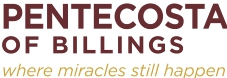 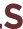 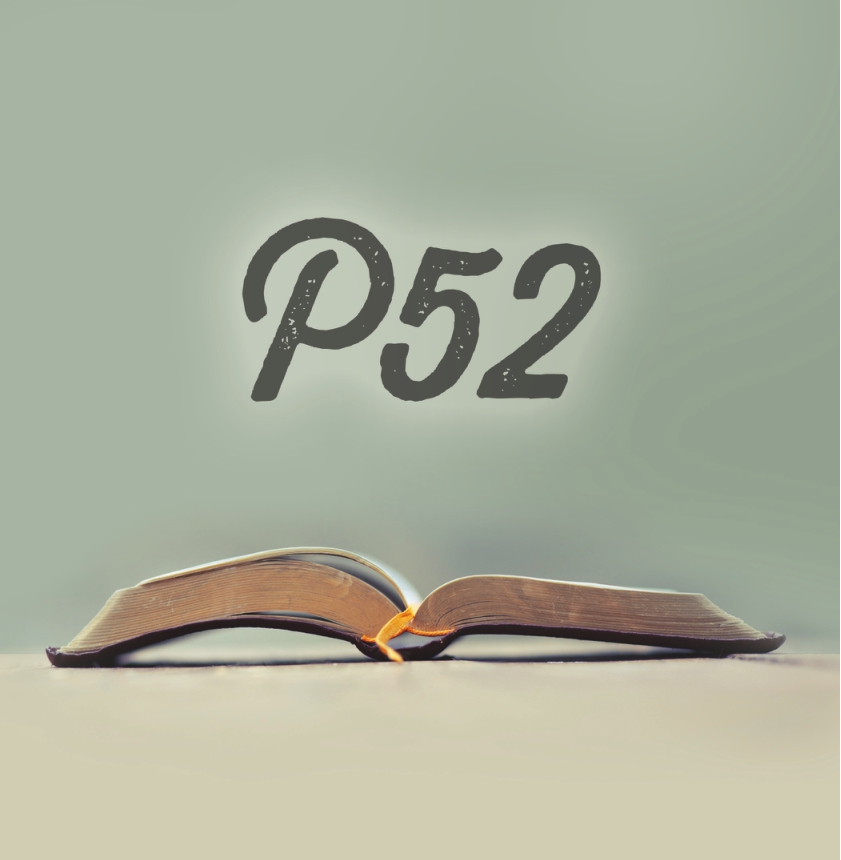 Weekly Bible Reading Program2335 Lewis Avenue Billings, Montana406-652-2443www.pobmt.orgForewordGod is a God of process. The first introduction of God to humanity as recorded in the Bible finds God in the midst of a PROCESS – Creation. Each day God was at work. He had a specific strategy.  His plans were thought out, outlined, well-defined, and meticulously detailed. No one could ever dispute that fact that God could have chosento instantly, in a moment, with one motion of His hand, complete creation in fullness.  He has the power to do such a thing.  However, He chose to demonstrate PROCESS.  God had a precise agenda and purpose for each day. The creation account recorded in Genesis reveals a thoughtful plan carried out to perfection. God is a God of process.We see PROCESS continuously at work throughout the Bible.  Noah followed a process as he constructed the ark under the direction of God. Although he was anointed as alad to be king of Israel, David walked through a process of becoming such a leader. John the Baptist spent time in the wilderness in preparation to be the forerunner of Jesus Christ. He certainly experienced a process of development. Paul found himself in seclusion for a period of time prior to entering into his full time ministry.  He submitted to the training process of God. And finally, Jesus Himself faithfully and methodically followed the directions of His Father and completed the process of redemption for you and me.There is no doubt God can do things instantly and suddenly, but the growth of your spiritual maturity is not an instant and sudden act of God. God has never taken a short cut in the spiritual expansion of His followers.  It takes time, effort, sweat, and PROCESS to become a fully devoted Christ-follower – a disciple.P-52 has a focus. The main drive of this publication is to aid you to become more like Jesus by getting you involved in the process of meeting with Him and His Word on a daily basis. As you commit yourself to spending time in God’s Word and in His presence, you will begin to reflect Who He is and become a fully functioning disciple.Each week you will have a different chapter of the Bible to read.  Some chapters are from the Old Testament and some are from the New Testament. You will read a specified chapter every day for seven days. The attention is on the quality of your reading rather than the quantity or the number of chapters you can read in a year’s time. We want the Word of God to find its place in your heart so that it molds, matures, and increases your Christ-likeness.This kit was compiled so the PROCESS can begin in your life!  Enjoy the ride and let’s discover the wonderful things God has for us over the next 52 weeks.Karen SmithWEEK 1 – We All Matter!“Relying on God has to start all over everyday as if nothing has yet been done.”C.S. LewisOverview: In Ephesians 4, the Apostle Paul explains that the Body of Christ is to be equipped to do the work of the ministry.  He goes on to say that every believer should walk in a level of maturity and unity with each other.  He shows how each person operating in the gifts God has given them will cause the Church, the Body of Christ, to grow!  In the latter portion of the chapter, Paul addresses the conduct of a believer, encouraging us to live and walk in the newness of Christ and not in our old ways. For example, he gives direct instructions concerning the words we speak.Memory verse: 29 – Let no corrupt word proceed out of your mouth, but what is good for necessary edification, that it may impart grace to the hearers.Ephesians 41I, therefore, the prisoner of the Lord, beseech you to walk worthy of the calling with which you were called, 2with all lowliness and gentleness, with longsuffering, bearing with one another in love, 3endeavoring to keep the unity of the Spirit in the bond of peace. 4There is one body and one Spirit, just as you were called in one hope of your calling; 5one Lord, one faith, one baptism; 6one God and Father of all, who is above all, and through all, and in you all.7But to each one of us grace was given according to the measure of Christ’s gift. 8Therefore He says:“When He ascended on high, He led captivity captive,And gave gifts to men.”9(Now this, “He ascended”—what does it mean but that He also first descended into the lower parts of the earth? 10He who descended is also the One who ascended far above all the heavens, that He might fill all things.)11And He Himself gave some to be apostles, some prophets, some evangelists, and some pastors and teachers, 12for the equipping of the saints for the work of ministry, for the edifying of the body of Christ, 13till we all come to the unity of the faith and of the knowledge of the Son of God, to a perfect man, to the measure of the stature of the fullness of Christ; 14that we should no longer be children, tossed to and fro and carried about with every wind of doctrine, by the trickery of men, in the cunning craftiness of deceitful plotting, 15but, speaking the truth in love, may grow up in all things into Him who is the head—Christ— 16from whom the whole body, joined and knit together bywhat every joint supplies, according to the effective working by which every part does its share, causes growth of the body for the edifying of itself in love.17This I say, therefore, and testify in the Lord, that you should no longer walk as the rest of the Gentiles walk, in the futility of their mind, 18having their understanding darkened, being alienated from the life of God, because of the ignorance that is in them, because of the blindness of their heart; 19who, being past feeling, have given themselves over to lewdness, to work all uncleanness with greediness.20But you have not so learned Christ, 21if indeed you have heard Him and have been taught by Him, as the truth is in Jesus: 22that you put off, concerning your former conduct, the old man which grows corrupt according to the deceitful lusts, 23and be renewed in the spirit of your mind, 24and that you put on the new man which wascreated according to God, in true righteousness and holiness.25Therefore, putting away lying, “Let each one of you speak truth with his neighbor,” for we are members of one another. 26“Be angry, and do not sin”: do not let the sun go down on your wrath, 27nor give place to the devil. 28Let him who stole steal no longer, but rather let him labor, working with his hands what is good, that he may have something to give him who has need. 29Let no corrupt word proceed out of your mouth,but what is good for necessary edification, that it may impart grace to the hearers. 30And do not grieve the Holy Spirit of God, by whom you were sealed for the day of redemption. 31Let all bitterness, wrath, anger, clamor, and evil speaking be put away from you, with all malice. 32And be kind to one another, tenderhearted, forgiving one another, even as God in Christ forgave you.Confession: I will do my part to be equipped to do the work of the ministry.  I will minister along side other believers as we minister in our giftings and callings.  I will see the Body of Christ grow and the Church move forward.  I will be cooperative, teachable, and supportive.  My desire is to conduct myself in such a manner that will glorify the Lord Jesus.  I will act maturely and responsibly.  I will be careful not to grieve the Holy Spirit in my speech.THOUGHTS...INSIGHT...What is the Lord saying to me?______________________________________________ ______________________________________________ ______________________________________________ ______________________________________________ ______________________________________________ ______________________________________________ ______________________________________________ _____________________________________________WEEK 2 – My Shepherd“God will one day hold us each accountable for all the things He created for us to enjoy, but we refused to do so.” Rabbanic SayingOverview: David’s 23rd Psalm is familiar to most people because it is so often quoted and read at funerals. Because of this, the chapter sometimes seems to take on a “sad” tone and it seems so final.  However, at a closer look, one will certainly determine that this is a Psalm of power, life, and promise!  David’s intent in this chapter is to express his trust and peaceful confidence in God. This is not a “woe is me” message. This is a declaration of the goodness and the faithfulness of God and how He empowers, protects, and provides for His children. There is no way you will feel defeated or weary as you read through each verse. This chapter lets you know that even in the face of death, Jesus will walk you through it all!  Verse 5 of the chapter says that He even prepares a glorious table just for His children in the very face of the enemy.Memory verse: 6 – Surely goodness and mercy shall follow me all the days of my life and I will dwell in the house of the Lord forever.Psalm 231	The Lord is my shepherd;I shall not want.2	He makes me to lie down in green pastures;He leads me beside the still waters. 3	He restores my soul;He leads me in the paths of righteousness For His name’s sake.4	Yea, though I walk through the valley of the shadow of death,I will fear no evil;For You are with me;Your rod and Your staff, they comfort me.5	You prepare a table before me in the presence of my enemies;You anoint my head with oil; My cup runs over.6	Surely goodness and mercy shall follow meAll the days of my life;And I will dwell in the house of the Lord Forever.Confession: I will not ever want for anything because I have everything I need through Him.  I will not fear because He is with me in every situation.  The devil will not win in mylife because Jesus made a public spectacle of him and took away his power through the work of the Cross (Colossians 2:15).THOUGHTS...INSIGHT...What is the Lord saying to me? ______________________________________________ ______________________________________________ ______________________________________________ ______________________________________________ ______________________________________________ ______________________________________________ ______________________________________________ ______________________________________________ ______________________________________________ ______________________________________________( ) Monday ( ) Tuesday ( ) Wednesday ( ) Thursday ( ) Friday ( ) Saturday ( ) SundayWEEK 3 – Why me?“Blessed be God’s voice for it is true, and falsehoods have to cease before it!” Thomas CarlyleOverview: James, the brother of Jesus, is believed to be the author of the New Testament book of James. He encourages his readers to demonstrate the validity of their experiences with Christ by doing what Christians are suppose to do - live godly. Chapter one of James deals with trials and temptation and how a believer is to respond. The writer assures us that God can and will do a work in us during these times that will make us stronger and mature in Him.  If, however, we do not respond properly to temptation and trials, we can “give birth” to sin in our lives. The remainder of thechapter encourages self-examination so that we are not deceived into believing we are something that we aren’t.  Finally, James strongly implies that believers live and “do” the Word, not just hear the Word with no change in our lives.Memory verse: 2 – 3 My brethren, count it all joy when you fall into various trials, knowing that the testing of your faith produces patience.James 11James, a bondservant of God and of the Lord Jesus Christ, To the twelve tribes which are scattered abroad:Greetings.2My brethren, count it all joy when you fall into various trials, 3knowing that the testing of your faith produces patience. 4But let patience have its perfect work, that you may be perfect and complete, lacking nothing. 5If any of you lacks wisdom, let him ask of God, who gives to all liberally and without reproach, and it will be given to him. 6But let him ask in faith, with no doubting, for he who doubts is like a wave of the sea driven and tossed by the wind. 7For let not that man suppose that he will receive anything from the Lord; 8he is a double-minded man, unstable in all his ways.9Let the lowly brother glory in his exaltation, 10but the rich in his humiliation, because as a flower of the field he will pass away. 11For no sooner has the sun risen with a burning heat than it withers the grass; its flower falls, and its beautiful appearance perishes. So the rich man also will fade away in his pursuits.12Blessed is the man who endures temptation; for when he has been approved, he will receive the crown of life which the Lord has promised to those who love Him. 13Let no one say when he is tempted, “I am tempted by God”; for God cannot be tempted by evil, nor does He Himself tempt anyone. 14But each one is tempted when he is drawn away by his own desires and enticed. 15Then, when desire has conceived, it gives birth to sin; and sin, when it is full-grown, brings forth death.16Do not be deceived, my beloved brethren. 17Every good gift and every perfect gift is from above, and comes down from the Father of lights, with whom there is novariation or shadow of turning. 18Of His own will He brought us forth by the word of truth, that we might be a kind of firstfruits of His creatures.19 So then, my beloved brethren, let every man be swift to hear, slow to speak, slow to wrath; 20for the wrath of man does not produce the righteousness of God.21Therefore lay aside all filthiness and overflow of wickedness, and receive with meekness the implanted word, which is able to save your souls.22But be doers of the word, and not hearers only, deceiving yourselves. 23For if anyone is a hearer of the word and not a doer, he is like a man observing his natural face in a mirror; 24for he observes himself, goes away, and immediately forgets what kind of man he was. 25But he who looks into the perfect law of liberty and continues in it, and is not a forgetful hearer but a doer of the work, this one will be blessed in what he does.26If anyone among you thinks he is religious, and does not bridle his tongue but deceives his own heart, this one’s religion is useless. 27Pure and undefiled religion before God and the Father is this: to visit orphans and widows in their trouble, and to keep oneself unspotted from the world.Confession: I will “count it all joy” (remain in calm delight) when trials come my way. I know God will show me how to remain faithful and I will be approved (v.12).  I will develop in maturity and my faith will increase during times of trial.  I will do what God’s Word says, not just read it.  I will examine my own heart and I will not be deceived by the enemy.THOUGHTS...INSIGHT...What is the Lord saying to me? ______________________________________________ ______________________________________________ ______________________________________________ ______________________________________________ ______________________________________________ ______________________________________________ ______________________________________________ ______________________________________________ ______________________________________________ ______________________________________________( ) Monday ( ) Tuesday ( ) Wednesday ( ) Thursday ( ) Friday ( ) Saturday ( ) SundayWEEK 4 – Where It All Went Wrong“Restlessness and impatience change nothing except our peace and joy. Peace does not dwell in outward things, but in the heart prepared to wait trustfully andquietly on Him Who has all things safely in His hands.” Elisabeth Elliot Overview: Jewish tradition lists Moses as the author of the first five books of the Bible including Genesis. Jesus said, “If you believed Moses, you would believe Me; for he wrote about Me” (John 5:46).  Genesis 3 records the fall of man. Two truths are made very apparent: (1) God is a personal and redemptive God, and (2) man is sinful and was/is in desperate need of a Savior.  One will never totally understand the Bible until he or she fully grabs hold of these two truths.  Satan, the deceiver, the enemy, is introduced in this chapter.  We see him as cunning, tricky, and one who maneuvers with patience and purpose. As he conversed with Eve in Adam’s absence, a choice was made that impacted all of mankind. Still, in His love and faithfulness, God covered the sin of man and made a way to restore mankind back to Himself.Memory verse: 1 – Now the serpent was more cunning (crafty and smooth) than any beast of the field which the Lord God had made...Genesis 31Now the serpent was more cunning than any beast of the field which the Lord God had made. And he said to the woman, “Has God indeed said, ‘You shall not eat of every tree of the garden’?”2And the woman said to the serpent, “We may eat the fruit of the trees of the garden; 3but of the fruit of the tree which is in the midst of the garden, God has said, ‘You shall not eat it, nor shall you touch it, lest you die.’”4Then the serpent said to the woman, “You will not surely die. 5For God knows thatin the day you eat of it your eyes will be opened, and you will be like God, knowing good and evil.”6So when the woman saw that the tree was good for food, that it was pleasant to the eyes, and a tree desirable to make one wise, she took of its fruit and ate. She also gave to her husband with her, and he ate. 7Then the eyes of both of them were opened, and they knew that they were naked; and they sewed fig leaves together and made themselves coverings.8And they heard the sound of the Lord God walking in the garden in the cool of the day, and Adam and his wife hid themselves from the presence of the Lord God among the trees of the garden.9Then the Lord God called to Adam and said to him, “Where are you?”10So he said, “I heard Your voice in the garden, and I was afraid because I was naked; and I hid myself.”11And He said, “Who told you that you were naked? Have you eaten from the tree of which I commanded you that you should not eat?”12Then the man said, “The woman whom You gave to be with me, she gave me of the tree, and I ate.”13And the Lord God said to the woman, “What is this you have done?” The woman said, “The serpent deceived me, and I ate.”14So the Lord God said to the serpent: “Because you have done this,You are cursed more than all cattle, And more than every beast of the field; On your belly you shall go,And you shall eat dust All the days of your life.15	And I will put enmityBetween you and the woman,And between your seed and her Seed; He shall bruise your head,And you shall bruise His heel.” 16To the woman He said:“I will greatly multiply your sorrow and your conception; In pain you shall bring forth children;Your desire shall be for your husband, And he shall rule over you.”17Then to Adam He said, “Because you have heeded the voice of your wife, and have eaten from the tree of which I commanded you, saying, ‘You shall not eat of it’:“Cursed is the ground for your sake; In toil you shall eat of itAll the days of your life.18	Both thorns and thistles it shall bring forth for you,And you shall eat the herb of the field.19	In the sweat of your face you shall eat breadTill you return to the ground, For out of it you were taken; For dust you are,And to dust you shall return.”20And Adam called his wife’s name Eve, because she was the mother of all living. 21Also for Adam and his wife the Lord God made tunics of skin, and clothed them. 22Then the Lord God said, “Behold, the man has become like one of Us, to knowgood and evil. And now, lest he put out his hand and take also of the tree of life, and eat, and live forever”— 23therefore the Lord God sent him out of the garden of Eden to till the ground from which he was taken. 24So He drove out the man; and He placed cherubim at the east of the garden of Eden, and a flaming sword which turned every way, to guard the way to the tree of life.Confession: I will be aware of the enemy’s voice in my life. I will know the Word concerning him and I will not allow him to have influence in my hearing. I understand that he is defeated and has no power over me unless I grant him power.THOUGHTS...INSIGHT...What is the Lord saying to me? ______________________________________________ ______________________________________________ ______________________________________________ ______________________________________________ ______________________________________________ ______________________________________________ ______________________________________________ ______________________________________________ ______________________________________________ ______________________________________________( ) Monday ( ) Tuesday ( ) Wednesday ( ) Thursday ( ) Friday ( ) Saturday ( ) SundayWEEK 5 – Be a Doer“The soul hardly ever realizes it, but whether he is a believer or not, his loneliness is really a homesickness for God.” Hurbert van ZellerOverview: First Peter was authored by the Apostle Peter as he addresses Christians living in various parts of Asia Minor who are suffering rejection in the world because of their obedience to Christ.  We see Peter constantly reminding them of their heavenly inheritance throughout the book. I Peter 2 is packed with Peter’s exhortations to live godly, obedient lives and to understand who we are in Christ.  Jesus is the Cornerstone and we are chosen by Him to proclaim the Gospel of the Cross.  We proclaim that Gospel not only in word, but in action.  Peter speaks of submission to authority, honor, and following the example of Christ before others.Memory verse: 9 – But you are a chosen generation, a royal priesthood, a holy nation, His own special people, that you may proclaim the praises of Him who called you out of darkness into His marvelous light;1 Peter 21Therefore, laying aside all malice, all deceit, hypocrisy, envy, and all evil speaking, 2as newborn babes, desire the pure milk of the word, that you may grow thereby, 3if indeed you have tasted that the Lord is gracious.4Coming to Him as to a living stone, rejected indeed by men, but chosen by God and precious, 5you also, as living stones, are being built up a spiritual house, a holy priesthood, to offer up spiritual sacrifices acceptable to God through Jesus Christ.6Therefore it is also contained in the Scripture, “Behold, I lay in ZionA chief cornerstone, elect, precious,And he who believes on Him will by no means be put to shame.”7Therefore, to you who believe, He is precious; but to those who are disobedient, “The stone which the builders rejectedHas become the chief cornerstone,” 8and“A stone of stumbling And a rock of offense.”They stumble, being disobedient to the word, to which they also were appointed.9But you are a chosen generation, a royal priesthood, a holy nation, His own special people, that you may proclaim the praises of Him who called you out of darkness into His marvelous light; 10who once were not a people but are now the people of God, who had not obtained mercy but now have obtained mercy.11Beloved, I beg you as sojourners and pilgrims, abstain from fleshly lusts which war against the soul, 12having your conduct honorable among the Gentiles, that when theyspeak against you as evildoers, they may, by your good works which they observe, glorify God in the day of visitation.13Therefore submit yourselves to every ordinance of man for the Lord’s sake, whether to the king as supreme, 14or to governors, as to those who are sent by him for the punishment of evildoers and for the praise of those who do good. 15For this is the will of God, that by doing good you may put to silence the ignorance of foolish men— 16as free, yet not using liberty as a cloak for vice, but as bondservants of God. 17Honor all people. Love the brotherhood. Fear God. Honor the king.18Servants, be submissive to your masters with all fear, not only to the good and gentle, but also to the harsh. 19For this is commendable, if because of conscience toward God one endures grief, suffering wrongfully. 20For what credit is it if, when you are beaten for your faults, you take it patiently? But when you do good and suffer, if you take it patiently, this is commendable before God. 21For to this you were called, because Christ also suffered for us, leaving us an example, that you should follow His steps:22	“Who committed no sin,Nor was deceit found in His mouth”;23who, when He was reviled, did not revile in return; when He suffered, He did not threaten, but committed Himself to Him who judges righteously; 24who Himself bore our sins in His own body on the tree, that we, having died to sins, might live for righteousness—by whose stripes you were healed. 25For you were like sheep going astray, but have now returned to the Shepherd and Overseer of your souls.Confession: I have tasted and seen that the Lord is good! He is my chief Cornerstone. I have been chosen by Him and I am of a royal priesthood. I will proclaim His goodness. I will follow Him as my example, do good to others, and love my brothers. I will have a reverential fear of the Lord.THOUGHTS...INSIGHT...What is the Lord saying to me? ______________________________________________ ______________________________________________ ______________________________________________ ______________________________________________ ______________________________________________ ______________________________________________ ______________________________________________ ______________________________________________ ______________________________________________( ) Monday ( ) Tuesday ( ) Wednesday ( ) Thursday ( ) Friday ( ) Saturday ( ) SundayWEEK 6 – When I’m in Trouble“Fretting springs from a determination to get our own way.” Oswald ChambersOverview: The idea behind Psalm 46 is that no matter what happens in a believer’s life, the Lord's people are happy and secure. This Psalm is often called The Song of Holy Confidence because of the great confidence the writer had in the Lord God no matter the circumstances he faced. The psalmist magnifies God as the believers’ sureDefense at all times. He explains that God’s presence makes us secure from all our enemies. According to this Psalm, God is our “very present help (aid) in trouble.” This means a help that has been found to be a reliable stronghold in the past so that any future challenge or problem is no reason to fear.Memory verse: 10 – Be still and know (see) that I am God; I will be exalted among the nations, I will be exalted in the earth!Psalm 461	God is our refuge and strength,A very present help in trouble. 2	Therefore we will not fear,Even though the earth be removed,And though the mountains be carried into the midst of the sea; 3	Though its waters roar and be troubled,Though the mountains shake with its swelling.Selah (Selah is a Hebrew word that stresses the importance or reality of what was just said. The idea is to ‘rest and think on these things.’)4	There is a river whose streams shall make glad the city of God,The holy place of the tabernacle of the Most High.5	God is in the midst of her, she shall not be moved;God shall help her, just at the break of dawn.6	The nations raged, the kingdoms were moved;He uttered His voice, the earth melted. 7	The Lord of hosts is with us;The God of Jacob is our refuge. Selah8	Come, behold the works of the Lord,Who has made desolations in the earth.9	He makes wars cease to the end of the earth;He breaks the bow and cuts the spear in two; He burns the chariot in the fire.10	Be still, and know that I am God;I will be exalted among the nations, I will be exalted in the earth!11	The Lord of hosts is with us; The God of Jacob is our refuge.  SelahConfession: God, You are my shelter and security. You give me aid in times of distress and anguish.  When things are tight, You are faithful and I do not have to beafraid. You, Lord, are not moved, so I will not be moved no matter what comes my way. I remember Your works and I know You will not fail me.THOUGHTS...INSIGHT...What is the Lord saying to me? ______________________________________________ ______________________________________________ ______________________________________________ ______________________________________________ ______________________________________________ ______________________________________________ ______________________________________________ ______________________________________________ ______________________________________________ ______________________________________________( ) Monday ( ) Tuesday ( ) Wednesday ( ) Thursday ( ) Friday ( ) Saturday ( ) SundayWEEK 7 – Bring on the Fruit“Language is the apparel in which your thoughts parade before the public.” George CraneOverview: The words of Jesus recorded in John 15 are some of the most powerful and strong instructions given to the disciples of Jesus, current believers included. Inthis chapter, John, called “the beloved disciple,” writes of Jesus’ discussion of the union of Himself with His followers by the parable of a vine and its branches. He encourages His followers to mutual love; He calls His followers His friends, and He promises to lay down His life for us.  In this chapter, Jesus tells us to bear fruit even in the face of opposition. He also assures us of the promise of the Holy Spirit; the Spirit will be the Comforter.Memory verse: 16 –You did not choose Me, but I chose you and appointed you that you should go and bear fruit, and that your fruit should remain, that whatever you ask the Father in My name He may give to you.John 151“I am the true vine, and My Father is the vinedresser. 2Every branch in Me that does not bear fruit He takes away; and every branch that bears fruit He prunes, that it may bear more fruit. 3You are already clean because of the word which I have spoken to you. 4Abide in Me, and I in you. As the branch cannot bear fruit of itself, unless it abides inthe vine, neither can you, unless you abide in Me.5“I am the vine, you are the branches. He who abides in Me, and I in him, bears much fruit; for without Me you can do nothing. 6If anyone does not abide in Me, he is cast out as a branch and is withered; and they gather them and throw them into the fire, and they are burned. 7If you abide in Me, and My words abide in you, you will ask what you desire, and it shall be done for you. 8By this My Father is glorified, that you bear much fruit; so you will be My disciples.9“As the Father loved Me, I also have loved you; abide in My love. 10If you keep My commandments, you will abide in My love, just as I have kept My Father’s commandments and abide in His love.11“These things I have spoken to you, that My joy may remain in you, and that your joy may be full. 12This is My commandment, that you love one another as I have loved you. 13Greater love has no one than this, than to lay down one’s life for his friends.14You are My friends if you do whatever I command you. 15No longer do I call you servants, for a servant does not know what his master is doing; but I have called you friends, for all things that I heard from My Father I have made known to you. 16You did not choose Me, but I chose you and appointed you that you should go and bear fruit, and that your fruit should remain, that whatever you ask the Father in My name He may give you. 17These things I command you, that you love one another.18“If the world hates you, you know that it hated Me before it hated you. 19If you were of the world, the world would love its own. Yet because you are not of the world, but I chose you out of the world, therefore the world hates you. 20Remember the word that I said to you, ‘A servant is not greater than his master.’ If they persecuted Me, they will also persecute you. If they kept My word, they will keep yours also. 21But all thesethings they will do to you for My name’s sake, because they do not know Him who sent Me. 22If I had not come and spoken to them, they would have no sin, but now they have no excuse for their sin. 23He who hates Me hates My Father also. 24If I had not done among them the works which no one else did, they would have no sin; but now they have seen and also hated both Me and My Father. 25But this happened that the word might be fulfilled which is written in their law, ‘They hated Me without a cause.’26“But when the Helper comes, whom I shall send to you from the Father, the Spirit of truth who proceeds from the Father, He will testify of Me. 27And you also will bear witness, because you have been with Me from the beginning.Confession: You will remain in a close relationship with me as I remain in a close relationship with You.  I know I can do nothing without you. My life will bear fruit! I will produce disciples as I become more like you.  I can do all things as I remain in You.THOUGHTS...INSIGHT...What is the Lord saying to me? ______________________________________________ ______________________________________________ ______________________________________________ ______________________________________________ ______________________________________________ ______________________________________________ ______________________________________________ ______________________________________________ ______________________________________________ ______________________________________________( ) Monday ( ) Tuesday ( ) Wednesday ( ) Thursday ( ) Friday ( ) Saturday ( ) SundayWEEK 8 – Under the Shadow“You can live opposite of what you profess, but can you live opposite of what you believe?” Dallas WillardOverview: Because the psalmist was convinced that there was security in trusting in God, he encouraged himself that he would be delivered from the various attacks of the wicked. He knew that the Lord had appointed His angels over him to protect him. The key to releasing the promises found in this passage is located in verses 9 and 10. When a believer makes the Lord God his refuge, his hiding place by trusting Him, he enters into a sheltered place of promise. The words of this psalm should be spoken over your life on a daily basis. It will build assurance that, no matter what you face, the Lord can be trusted as a safe dwelling place.  We must find ourselves resting in Him and set our love on Him (v. 14).  He promises to be with us and deliver us.Memory verse: 9-10 – Because you have made the Lord, Who is my refuge, even the Most High, your dwelling place, no evil shall befall you, nor shall any plague come near your dwelling;Psalm 911	He who dwells in the secret place of the Most HighShall abide under the shadow of the Almighty.2	I will say of the Lord, “He is my refuge and my fortress;My God, in Him I will trust.”3	Surely He shall deliver you from the snare of the fowlerAnd from the perilous pestilence.4	He shall cover you with His feathers,And under His wings you shall take refuge; His truth shall be your shield and buckler.5	You shall not be afraid of the terror by night,Nor of the arrow that flies by day,6	Nor of the pestilence that walks in darkness,Nor of the destruction that lays waste at noonday. 7	A thousand may fall at your side,And ten thousand at your right hand; But it shall not come near you.8	Only with your eyes shall you look,And see the reward of the wicked.9	Because you have made the Lord, who is my refuge,Even the Most High, your dwelling place, 10	No evil shall befall you,Nor shall any plague come near your dwelling;11	For He shall give His angels charge over you,To keep you in all your ways.12	In their hands they shall bear you up,Lest you dash your foot against a stone.13	You shall tread upon the lion and the cobra,The young lion and the serpent you shall trample underfoot.14	“Because he has set his love upon Me, therefore I will deliver him;I will set him on high, because he has known My name. 15	He shall call upon Me, and I will answer him;I will be with him in trouble;I will deliver him and honor him. 16	With long life I will satisfy him,And show him My salvation.”Confession: I will remain in Your secret place and You will overshadow me with protection.  I will not be afraid of sickness, or the night, or the enemy. You have given angels an assignment over me. You will keep me.  I will set my heart on You and You will answer me, be with me in trouble, and honor me. I will love you all my days!THOUGHTS...INSIGHT...What is the Lord saying to me? ______________________________________________ ______________________________________________ ______________________________________________ ______________________________________________ ______________________________________________ ______________________________________________ ______________________________________________ ______________________________________________ ______________________________________________ ______________________________________________( ) Monday ( ) Tuesday ( ) Wednesday ( ) Thursday ( ) Friday ( ) Saturday ( ) SundayWEEK 9 – Opened Windows“True repentance is to cease from sin.” St. AmbroseOverview: Malachi was one of the prophets of the Old Testament. He is credited with the writing of the book which bears his name. The book of Malachi deals with the fallen state of the nation of Israel as God rightfully accuses Israel of misconduct and evil. Even the priests were misleading the people in many ways such as in the area of tithes and offerings. Their own wrongdoing was bleeding down to the people, causing the entire nation to be guilty of robbing God. The name Malachi means, “messenger of Jehovah” and that is exactly what Malachi does – he brings a warning to a people who had seen the faithfulness of God and knew better than to fall into such a sinful state. Malachi chapter 3 still applies today in that we are to be faithful in the area of steward- ship so that God may respond on our behalf (v. 11).Memory verse: 10 – Bring all the tithes into the storehouse, that there may be food in My house, and try Me now in this, says the Lord of hosts, “If I will not open for you the windows of heaven and pour out for you such blessing that there will not be room enough to receive it.”Malachi 31	“Behold, I send My messenger,And he will prepare the way before Me. And the Lord, whom you seek,Will suddenly come to His temple, Even the Messenger of the covenant, In whom you delight.Behold, He is coming,” Says the Lord of hosts.2	“But who can endure the day of His coming?And who can stand when He appears? For He is like a refiner’s fireAnd like launderers’ soap.3	He will sit as a refiner and a purifier of silver;He will purify the sons of Levi,And purge them as gold and silver, That they may offer to the LordAn offering in righteousness.4	“Then the offering of Judah and JerusalemWill be pleasant to the Lord, As in the days of old,As in former years.5	And I will come near you for judgment;I will be a swift witness Against sorcerers, Against adulterers, Against perjurers,Against those who exploit wage earners and widows and orphans, And against those who turn away an alien—Because they do not fear Me,” Says the Lord of hosts.6	“For I am the Lord, I do not change;Therefore you are not consumed, O sons of Jacob. 7	Yet from the days of your fathersYou have gone away from My ordinances And have not kept them.Return to Me, and I will return to you,” Says the Lord of hosts.“But you said,‘In what way shall we return?’ 8	“Will a man rob God?Yet you have robbed Me! But you say,‘In what way have we robbed You?’ In tithes and offerings.9	You are cursed with a curse,For you have robbed Me, Even this whole nation.10	Bring all the tithes into the storehouse,That there may be food in My house, And try Me now in this,”Says the Lord of hosts,“If I will not open for you the windows of heaven And pour out for you such blessingThat there will not be room enough to receive it. 11	“And I will rebuke the devourer for your sakes,So that he will not destroy the fruit of your ground, Nor shall the vine fail to bear fruit for you in the field,” Says the Lord of hosts;12	And all nations will call you blessed,For you will be a delightful land,” Says the Lord of hosts.13	“Your words have been harsh against Me,”Says the Lord, “Yet you say,‘What have we spoken against You?’ 14	You have said,‘It is useless to serve God;What profit is it that we have kept His ordinance, And that we have walked as mournersBefore the Lord of hosts?15	So now we call the proud blessed,For those who do wickedness are raised up; They even tempt God and go free.’”16	Then those who feared the Lord spoke to one another,And the Lord listened and heard them;So a book of remembrance was written before Him For those who fear the LordAnd who meditate on His name.17	“They shall be Mine,” says the Lord of hosts,“On the day that I make them My jewels. And I will spare themAs a man spares his own son who serves him.” 18	Then you shall again discernBetween the righteous and the wicked, Between one who serves GodAnd one who does not serve Him.Confession: I will not be guilty of robbing the Lord in my tithes and offerings. I know God is faithful to His Word and He cannot lie. As I give, He will give back to me far more than I could imagine. I will be obedient in my giving and trust Him to supply my need. I will obey Him and do my part!THOUGHTS...INSIGHT...What is the Lord saying to me? ______________________________________________ ______________________________________________ ______________________________________________ ______________________________________________ ______________________________________________ ______________________________________________ ______________________________________________ ______________________________________________ ______________________________________________ ______________________________________________( ) Monday ( ) Tuesday ( ) Wednesday ( ) Thursday ( ) Friday ( ) Saturday ( ) SundayWEEK 10 – Jesus Died, the Angels Sat, I’m to Go!“It’s not what you look at that matters; it’s what you see.” Henry David ThoreauOverview – The book of Matthew is believed to be authored by Matthew, the apostle and former tax collector.  Other than his name and occupation, little is known about him. The entire Gospel stresses that Jesus is Immauel – God-With-Us. Because God is with us, Matthew’s Gospel calls for complete obedience in our personal and corporate lives. Chapter 28 of Matthew is the concluding chapter of the book. It records the resurrection of the Lord Jesus and closes with the last words of Jesus spoken on the earth! One would certainly pay very close attention to the final words of an individual as he/she leaves this world and the words of Jesus must be so considered!  We see into the heart of Jesus as He reveals what was important to communicate to His followers.Memory verse: 19-20 – Go therefore and make disciples of all the nations, baptizing them in the name of the Father and of the Son and of the Holy Spirit, teaching them to observe all things that I have commanded you; and lo, I am with you always, even to the end of the age. Amen.Matthew 281Now after the Sabbath, as the first day of the week began to dawn, Mary Magdalene and the other Mary came to see the tomb. 2And behold, there was a greatearthquake; for an angel of the Lord descended from heaven, and came and rolled back the stone from the door, and sat on it. 3His countenance was like lightning, and his clothing as white as snow. 4And the guards shook for fear of him, and became likedead men.5But the angel answered and said to the women, “Do not be afraid, for I know that you seek Jesus who was crucified. 6He is not here; for He is risen, as He said. Come, see the place where the Lord lay. 7And go quickly and tell His disciples that He is risen from the dead, and indeed He is going before you into Galilee; there you will see Him. Behold, I have told you.”8So they went out quickly from the tomb with fear and great joy, and ran to bring His disciples word.9And as they went to tell His disciples, behold, Jesus met them, saying, “Rejoice!” So they came and held Him by the feet and worshiped Him. 10Then Jesus said to them, “Do not be afraid. Go and tell My brethren to go to Galilee, and there they will see Me.”11Now while they were going, behold, some of the guard came into the city and reported to the chief priests all the things that had happened. 12When they had assembled with the elders and consulted together, they gave a large sum of money to the soldiers, 13saying, “Tell them, ‘His disciples came at night and stole Him away while we slept.’ 14And if this comes to the governor’s ears, we will appease him and make yousecure.” 15So they took the money and did as they were instructed; and this saying is commonly reported among the Jews until this day.16Then the eleven disciples went away into Galilee, to the mountain which Jesus had appointed for them. 17When they saw Him, they worshiped Him; but some doubted.18And Jesus came and spoke to them, saying, “All authority has been given to Me in heaven and on earth. 19Go therefore and make disciples of all the nations, baptizing them in the name of the Father and of the Son and of the Holy Spirit, 20teaching them to observe all things that I have commanded you; and lo, I am with you always, even to the end of the age.” Amen.Confession: I believe I walk in the authority of Jesus. Because Jesus had authority, I too have authority.  I will honor and obey the command of Jesus to go and make disciples of all people. Making disciples was important to Jesus, so it is important to me.THOUGHTS...INSIGHT...What is the Lord saying to me? ______________________________________________ ______________________________________________ ______________________________________________ ______________________________________________ ______________________________________________ ______________________________________________ ______________________________________________ ______________________________________________ ______________________________________________ ______________________________________________( ) Monday ( ) Tuesday ( ) Wednesday ( ) Thursday ( ) Friday ( ) Saturday ( ) SundayWEEK 11 – Moving Forward“Courage does not always roar. Sometimes it is a quiet voice at the end of the day, saying, ‘I will try again tomorrow.’” UnknownOverview: The Apostle Paul wrote his letter to the Philippians during his first Roman imprisionment, about A.D. 61. Paul established the church at Philippi during his first missionary journey and maintained a close relationship with the church throughout his life. In his writing, Paul encouraged the church to live in a spirit of unity and steadfast- ness. Keep in mind, Paul is in prison while writing this letter and he charges the church to “rejoice in the Lord” (3:1). In Philippians 3, Paul goes on to express that knowing Christ is greater than any experience or achievement of his life. He speaks of pressing on to know Him more, moving forward in fulfilling the call of God on his life, and his citizenship in heaven. Oh, that we too would be able to declare these same things with such passion, disregarding our present circumstances, whatever they may be!Memory verse: 10 – that I may know Him and the power of His resurrection, and the fellowship of His sufferings, being conformed to His death,Philippians 31Finally, my brethren, rejoice in the Lord. For me to write the same things to you is not tedious, but for you it is safe.2Beware of dogs, beware of evil workers, beware of the mutilation! 3For we are the circumcision, who worship God in the Spirit, rejoice in Christ Jesus, and have no confidence in the flesh, 4though I also might have confidence in the flesh. If anyone else thinks he may have confidence in the flesh, I more so: 5circumcised the eighth day, of the stock of Israel, of the tribe of Benjamin, a Hebrew of the Hebrews; concerning the law, a Pharisee; 6concerning zeal, persecuting the church; concerning therighteousness which is in the law, blameless.7But what things were gain to me, these I have counted loss for Christ. 8Yet indeed I also count all things loss for the excellence of the knowledge of Christ Jesus my Lord, for whom I have suffered the loss of all things, and count them as rubbish, that I may gain Christ 9and be found in Him, not having my own righteousness, which is from the law, but that which is through faith in Christ, the righteousness which is from God by faith; 10that I may know Him and the power of His resurrection, and the fellowship of His sufferings, being conformed to His death, 11if, by any means, I may attain to the resurrection from the dead.12Not that I have already attained, or am already perfected; but I press on, that I may lay hold of that for which Christ Jesus has also laid hold of me. 13Brethren, I do notcount myself to have apprehended; but one thing I do, forgetting those things which are behind and reaching forward to those things which are ahead, 14I press toward the goal for the prize of the upward call of God in Christ Jesus.15Therefore let us, as many as are mature, have this mind; and if in anything you think otherwise, God will reveal even this to you. 16Nevertheless, to the degree that we have already attained, let us walk by the same rule, let us be of the same mind.17Brethren, join in following my example, and note those who so walk, as you have us for a pattern. 18For many walk, of whom I have told you often, and now tell you even weeping, that they are the enemies of the cross of Christ: 19whose end is destruction, whose god is their belly, and whose glory is in their shame—who set their mind on earthly things. 20For our citizenship is in heaven, from which we also eagerly wait for the Savior, the Lord Jesus Christ, 21who will transform our lowly body that it may be conformed to His glorious body, according to the working by which He is able even to subdue all things to Himself.Confession: The most valuable thing to me in the world is my relationship with Jesus Christ. Because this is so important to me, I will rejoice, if for no other reason, than because I know Him personally! I will continue to pursue Him and I will keep my mind fixed on Him. I will continue to press forward to the things that are ahead for me in Him. I love Him!THOUGHTS...INSIGHT...What is the Lord saying to me? ______________________________________________ ______________________________________________ ______________________________________________ ______________________________________________ ______________________________________________ ______________________________________________ ______________________________________________ ______________________________________________ ______________________________________________ ______________________________________________( ) Monday ( ) Tuesday ( ) Wednesday ( ) Thursday ( ) Friday ( ) Saturday ( ) SundayWEEK 12 – Feed on His Faithfulness“What you leave behind is not what is engraved in stone monuments, but what is woven into the lives of others.” PericlesOverview: Psalm 37 is an alphabetic psalm (acrostic) where each pair of lines begins with successive letters of the Hebrew alphabet. The psalm is written to men unlike most of the psalms which are written to God. In this particular psalm David contrasts thelife-style of the unbeliever (the wicked) with those who are righteous in Christ and are forgiven. He reminds us that it may seem like the wicked always prosper and always progress, but in the end, it is the righteous who the Lord blesses and advances. The lost man is often deceived into believing he can be successful without a relationship with God. This, however, is a deadly falsehood for it is the upright who will prosper in the days of famine (v. 19).Memory verse: 23 – The steps of a good man are ordered by the Lord, and He delights In his way.Psalm 371	Do not fret because of evildoers,Nor be envious of the workers of iniquity.2	For they shall soon be cut down like the grass,And wither as the green herb.3	Trust in the LORD, and do good;Dwell in the land, and feed on His faithfulness. 4	Delight yourself also in the LORD,And He shall give you the desires of your heart. 5	Commit your way to the LORD,Trust also in Him,And He shall bring it to pass.6	He shall bring forth your righteousness as the light,And your justice as the noonday.7	Rest in the LORD, and wait patiently for Him;Do not fret because of him who prospers in his way, Because of the man who brings wicked schemes to pass.8	Cease from anger, and forsake wrath;Do not fret—it only causes harm. 9	For evildoers shall be cut off;But those who wait on the LORD, They shall inherit the earth.10	For yet a little while and the wicked shall be no more;Indeed, you will look carefully for his place, But it shall be no more.11	But the meek shall inherit the earth,And shall delight themselves in the abundance of peace. 12	The wicked plots against the just,And gnashes at him with his teeth. 13	The Lord laughs at him,For He sees that his day is coming. 14	The wicked have drawn the swordAnd have bent their bow,To cast down the poor and needy,To slay those who are of upright conduct. 15	Their sword shall enter their own heart,And their bows shall be broken.16	A little that a righteous man hasIs better than the riches of many wicked.17	For the arms of the wicked shall be broken,But the LORD upholds the righteous.18	The LORD knows the days of the upright,And their inheritance shall be forever.19	They shall not be ashamed in the evil time,And in the days of famine they shall be satisfied. 20	But the wicked shall perish;And the enemies of the LORD,Like the splendor of the meadows, shall vanish. Into smoke they shall vanish away.21	The wicked borrows and does not repay,But the righteous shows mercy and gives.22	For those blessed by Him shall inherit the earth,But those cursed by Him shall be cut off.23	The steps of a good man are ordered by the LORD,And He delights in his way.24	Though he fall, he shall not be utterly cast down;For the LORD upholds him with His hand. 25	I have been young, and now am old;Yet I have not seen the righteous forsaken, Nor his descendants begging bread.26	He is ever merciful, and lends;And his descendants are blessed. 27	Depart from evil, and do good;And dwell forevermore.28	For the LORD loves justice,And does not forsake His saints; They are preserved forever,But the descendants of the wicked shall be cut off. 29	The righteous shall inherit the land,And dwell in it forever.30	The mouth of the righteous speaks wisdom,And his tongue talks of justice.31	The law of his God is in his heart;None of his steps shall slide.32	The wicked watches the righteous,And seeks to slay him.33	The LORD will not leave him in his hand,Nor condemn him when he is judged. 34	Wait on the LORD,And keep His way,And He shall exalt you to inherit the land; When the wicked are cut off, you shall see it.35	I have seen the wicked in great power,And spreading himself like a native green tree.36	Yet he passed away, and behold, he was no more;Indeed I sought him, but he could not be found.37	Mark the blameless man, and observe the upright;For the future of that man is peace.38	But the transgressors shall be destroyed together;The future of the wicked shall be cut off.39	But the salvation of the righteous is from the LORD;He is their strength in the time of trouble.40	And the LORD shall help them and deliver them;He shall deliver them from the wicked, And save them,Because they trust in Him.Confession: I will trust in the Lord and do good. I will delight myself in the Lord and He will give me the desires of my heart. I will commit my way to the Lord and I will trust Him. I will rest in the Lord and wait patiently on Him. I will not worry when I see others prosper.  I will continue to walk with the Lord, knowing that He will lift me up.  I will keep the Lord’s ways and He will exalt me to inherit the land.  He is my strength in the time of trouble.THOUGHTS...INSIGHT...What is the Lord saying to me? ______________________________________________ ______________________________________________( ) Monday ( ) Tuesday ( ) Wednesday ( ) Thursday ( ) Friday ( ) Saturday ( ) SundayWEEK 13 – Faith Still Moves God“You would think that everyone would leap at the chance to get rid of sin. Not so. They want relief, not a cure.” Dr. Henry BrandtOverview: Hebrews 11 is often referred to as “The Faith Chapter” or “The Hall of Faith” because it lists many different individuals who expressed and displayed faith in God during trying times in their lives. The author’s purpose in this section of his letter is to encourage his readers to emulate these heroes and heroines of faith, who on thebasis of what they knew about God and His promises had the courage to move out into the unknown, with their hearts set upon, and their lives controlled by, a great unseen reality. This list of heroes is meant to provide the readers with strength and encourage- ment in their own difficult circumstances. According to this chapter, the key to unlocking the gate to effective Christian existence is to move in and be found in the motivating power of faith!Memory verse: 6 – But without faith it is impossible to please Him, for he who comes to God must believe that He is, and that He is a rewarder of those who diligently seek Him.Hebrews 111Now faith is the substance of things hoped for, the evidence of things not seen. 2For by it the elders obtained a good testimony.3By faith we understand that the worlds were framed by the word of God, so that the things which are seen were not made of things which are visible.4By faith Abel offered to God a more excellent sacrifice than Cain, through which he obtained witness that he was righteous, God testifying of his gifts; and through it he being dead still speaks.5By faith Enoch was taken away so that he did not see death, “and was not found, because God had taken him”; for before he was taken he had this testimony, that he pleased God. 6But without faith it is impossible to please Him, for he who comes to God must believe that He is, and that He is a rewarder of those who diligently seek Him.7By faith Noah, being divinely warned of things not yet seen, moved with godly fear, prepared an ark for the saving of his household, by which he condemned the world and became heir of the righteousness which is according to faith.8By faith Abraham obeyed when he was called to go out to the place which he would receive as an inheritance. And he went out, not knowing where he was going. 9By faith he dwelt in the land of promise as in a foreign country, dwelling in tents with Isaac and Jacob, the heirs with him of the same promise; 10for he waited for the city which has foundations, whose builder and maker is God.11By faith Sarah herself also received strength to conceive seed, and she£ bore a child when she was past the age, because she judged Him faithful who hadpromised. 12Therefore from one man, and him as good as dead, were born as many as the stars of the sky in multitude—innumerable as the sand which is by the seashore.13These all died in faith, not having received the promises, but having seen them afar off were assured of them, embraced them and confessed that they were strangersand pilgrims on the earth. 14For those who say such things declare plainly that they seek a homeland. 15And truly if they had called to mind that country from which they hadcome out, they would have had opportunity to return. 16But now they desire a better, that is, a heavenly country. Therefore God is not ashamed to be called their God, for He has prepared a city for them.17By faith Abraham, when he was tested, offered up Isaac, and he who had received the promises offered up his only begotten son, 18of whom it was said, “In Isaac your seed shall be called,” 19concluding that God was able to raise him up, even from the dead, from which he also received him in a figurative sense.20By faith Isaac blessed Jacob and Esau concerning things to come.21By faith Jacob, when he was dying, blessed each of the sons of Joseph, and worshiped, leaning on the top of his staff.22By faith Joseph, when he was dying, made mention of the departure of the children of Israel, and gave instructions concerning his bones.23By faith Moses, when he was born, was hidden three months by his parents, because they saw he was a beautiful child; and they were not afraid of the king’s command.24By faith Moses, when he became of age, refused to be called the son of Pharaoh’s daughter, 25choosing rather to suffer affliction with the people of God than to enjoy the passing pleasures of sin, 26esteeming the reproach of Christ greater riches than the treasures in Egypt; for he looked to the reward.27By faith he forsook Egypt, not fearing the wrath of the king; for he endured as seeing Him who is invisible. 28By faith he kept the Passover and the sprinkling of blood, lest he who destroyed the firstborn should touch them.29By faith they passed through the Red Sea as by dry land, whereas the Egyptians, attempting to do so, were drowned.30By faith the walls of Jericho fell down after they were encircled for sevendays. 31By faith the harlot Rahab did not perish with those who did not believe, when she had received the spies with peace.32And what more shall I say? For the time would fail me to tell of Gideon and Barak and Samson and Jephthah, also of David and Samuel and the prophets: 33who through faith subdued kingdoms, worked righteousness, obtained promises, stopped the mouths of lions, 34quenched the violence of fire, escaped the edge of the sword, out of weakness were made strong, became valiant in battle, turned to flight the armies of the aliens. 35Women received their dead raised to life again.Others were tortured, not accepting deliverance, that they might obtain a better resurrection. 36Still others had trial of mockings and scourgings, yes, and of chains and imprisonment. 37They were stoned, they were sawn in two, were tempted, were slain with the sword. They wandered about in sheepskins and goatskins, being destitute,afflicted, tormented—38of whom the world was not worthy. They wandered in deserts and mountains, in dens and caves of the earth.39And all these, having obtained a good testimony through faith, did not receive the promise, 40God having provided something better for us, that they should not be made perfect apart from us.Confession: I know that God can be trusted. I know that God can be believed. I put my faith in Him because He is trustworthy.  Because I trust Him, my faith will be active in my obedience. I will obey God because I trust Him. I have faith that He is Who He says He is and He can do what He says He can do. I will please Him because I will walk by faith.THOUGHTS...INSIGHT...What is the Lord saying to me? ______________________________________________ ______________________________________________ ______________________________________________ ______________________________________________ ______________________________________________ ______________________________________________ ______________________________________________ ______________________________________________ ______________________________________________ ______________________________________________( ) Monday ( ) Tuesday ( ) Wednesday ( ) Thursday ( ) Friday ( ) Saturday ( ) SundayWEEK 14 – The Beginning“Great opportunities to help others seldom come, but small ones surround us every day.” Sally KochOverview: The word Genesis comes from the Greek genesis, meaning “birth, origin.” The Hebrews called the book by its first word, ber’shith, “in the beginning.” Genesis, of course, is about beginnings – specifically the beginning of the earth and the beginning of the people of God. In the first chapter of Genesis, Moses records the eight acts of creation including the heavens and the earth, vegetation, man, and more! This chapter is as profound as it is simple. It focuses on the way God ordered the earth. The purpose of chapter one is three fold. First, it teaches essential facts about how God ordered the world so that humans might understand their role in creation. Second, it leads us to praise God as the all-powerful Creator. And third, it proves God as superior over any force or created elements, regardless of their splendor.Memory verse: 26 – Then God said, “Let Us make man in Our image, according to Our likeness; let them have dominion over the fish of the sea, over the birds of the air, and over the cattle, over all the earth and over every creeping thing that creeps on theearth.”Genesis 11In the beginning God created the heavens and the earth. 2The earth was without form, and void; and darkness was on the face of the deep. And the Spirit of God was hovering over the face of the waters.3Then God said, “Let there be light”; and there was light. 4And God saw the light, that it was good; and God divided the light from the darkness. 5God called the light Day, and the darkness He called Night. So the evening and the morning were the first day.6Then God said, “Let there be a firmament in the midst of the waters, and let it divide the waters from the waters.” 7Thus God made the firmament, and divided the waters which were under the firmament from the waters which were above the firmament; andit was so. 8And God called the firmament Heaven. So the evening and the morning were the second day.9Then God said, “Let the waters under the heavens be gathered together into one place, and let the dry land appear”; and it was so. 10And God called the dry land Earth, and the gathering together of the waters He called Seas. And God saw that it was good.11Then God said, “Let the earth bring forth grass, the herb that yields seed, and the fruit tree that yields fruit according to its kind, whose seed is in itself, on the earth”; and it was so. 12And the earth brought forth grass, the herb that yields seed according to its kind, and the tree that yields fruit, whose seed is in itself according to its kind. And God saw that it was good. 13So the evening and the morning were the third day.14Then God said, “Let there be lights in the firmament of the heavens to divide the day from the night; and let them be for signs and seasons, and for days andyears; 15and let them be for lights in the firmament of the heavens to give light on the earth”; and it was so. 16Then God made two great lights: the greater light to rule the day, and the lesser light to rule the night. He made the stars also. 17God set them in the firmament of the heavens to give light on the earth, 18and to rule over the day and over the night, and to divide the light from the darkness. And God saw that it was good. 19So the evening and the morning were the fourth day.20Then God said, “Let the waters abound with an abundance of living creatures, and let birds fly above the earth across the face of the firmament of the heavens.” 21So God created great sea creatures and every living thing that moves, with which the waters abounded, according to their kind, and every winged bird according to its kind. And God saw that it was good. 22And God blessed them, saying, “Be fruitful and multiply, and fill the waters in the seas, and let birds multiply on the earth.” 23So the evening and the morning were the fifth day.24Then God said, “Let the earth bring forth the living creature according to its kind: cattle and creeping thing and beast of the earth, each according to its kind”; and it was so. 25And God made the beast of the earth according to its kind, cattle according to its kind, and everything that creeps on the earth according to its kind. And God saw that it was good.26Then God said, “Let Us make man in Our image, according to Our likeness; let them have dominion over the fish of the sea, over the birds of the air, and over the cattle, over all the earth and over every creeping thing that creeps on the earth.” 27So God created man in His own image; in the image of God He created him; male and female He created them. 28Then God blessed them, and God said to them, “Be fruitfuland multiply; fill the earth and subdue it; have dominion over the fish of the sea, over the birds of the air, and over every living thing that moves on the earth.”29And God said, “See, I have given you every herb that yields seed which is on the face of all the earth, and every tree whose fruit yields seed; to you it shall be forfood. 30Also, to every beast of the earth, to every bird of the air, and to everything that creeps on the earth, in which there is life, I have given every green herb for food”; and it was so. 31Then God saw everything that He had made, and indeed it was very good. So the evening and the morning were the sixth day.Confession: I am created in the Image of the Father. I have been given dominion on the earth and I will walk in that dominion. I will take authority over my situations and I will speak the Word of God over my life.  I am victorious in Jesus and I will not walk in defeat. I am more than a conquerer!THOUGHTS...INSIGHT...What is the Lord saying to me? ______________________________________________ ______________________________________________ ____________________________________________________________________________________________ ______________________________________________ ______________________________________________ ______________________________________________ ______________________________________________( ) Monday ( ) Tuesday ( ) Wednesday ( ) Thursday ( ) Friday ( ) Saturday ( ) SundayWEEK 15 – Trust…the Key to God’s Heart“We do not remember days, we remember moments.” Cesare PaveseOverview: Romans chapters 6, 7, and 8 are some of the most powerful and important chapters in the entire Bible. If every believer could grasp the truths in these chapters, their life would never be the same! This week’s reading focuses specifically on chapter 8, probably the most potent of the three chapters mentioned because it declares the believer as free in Jesus Christ. Paul begins a description of life in the Holy Spirit. He first proclaims that the Spirit assures death to sin and makes holiness possible. Then, he contrasts the law and grace and encourages his readers to refrain from living in the flesh, being controlled by a carnal mind. He finalizes the chapter by explaining the work and cooperation of the Holy Spirit in our prayer lives.Memory verse: 28 – And we know that all things work together for good to those who love God, to those who are called according to His purpose.Romans 81There is therefore now no condemnation to those who are in Christ Jesus,£ who do not walk according to the flesh, but according to the Spirit. 2For the law of the Spirit of life in Christ Jesus has made me free from the law of sin and death. 3For what the law could not do in that it was weak through the flesh, God did by sending His own Son in the likeness of sinful flesh, on account of sin: He condemned sin in the flesh, 4that the righteous requirement of the law might be fulfilled in us who do not walk according to the flesh but according to the Spirit. 5For those who live according to the flesh set their minds on the things of the flesh, but those who live according to the Spirit, the things of the Spirit. 6For to be carnally minded is death, but to be spiritually minded is life andpeace. 7Because the carnal mind is enmity against God; for it is not subject to the law of God, nor indeed can be. 8So then, those who are in the flesh cannot please God.9But you are not in the flesh but in the Spirit, if indeed the Spirit of God dwells in you. Now if anyone does not have the Spirit of Christ, he is not His. 10And if Christ is in you, the body is dead because of sin, but the Spirit is life because of righteousness. 11But if the Spirit of Him who raised Jesus from the dead dwells in you, He who raised Christ from the dead will also give life to your mortal bodies through His Spirit who dwells in you.12Therefore, brethren, we are debtors—not to the flesh, to live according to the flesh. 13For if you live according to the flesh you will die; but if by the Spirit you put todeath the deeds of the body, you will live. 14For as many as are led by the Spirit of God, these are sons of God. 15For you did not receive the spirit of bondage again to fear, but you received the Spirit of adoption by whom we cry out, “Abba, Father.” 16The Spirit Himself bears witness with our spirit that we are children of God, 17and if children, thenheirs—heirs of God and joint heirs with Christ, if indeed we suffer with Him, that we may also be glorified together.18For I consider that the sufferings of this present time are not worthy to be compared with the glory which shall be revealed in us. 19For the earnest expectation of the creation eagerly waits for the revealing of the sons of God. 20For the creation was subjected to futility, not willingly, but because of Him who subjected it inhope; 21because the creation itself also will be delivered from the bondage of corruption into the glorious liberty of the children of God. 22For we know that the whole creation groans and labors with birth pangs together until now. 23Not only that, but we also who have the firstfruits of the Spirit, even we ourselves groan within ourselves, eagerly waiting for the adoption, the redemption of our body. 24For we were saved in this hope, but hope that is seen is not hope; for why does one still hope for what he sees? 25But if we hope for what we do not see, we eagerly wait for it with perseverance.26Likewise the Spirit also helps in our weaknesses. For we do not know what we should pray for as we ought, but the Spirit Himself makes intercession for us with groanings which cannot be uttered. 27Now He who searches the hearts knows what the mind of the Spirit is, because He makes intercession for the saints according to the will of God.28And we know that all things work together for good to those who love God, to those who are the called according to His purpose. 29For whom He foreknew, He also predestined to be conformed to the image of His Son, that He might be the firstborn among many brethren. 30Moreover whom He predestined, these He also called; whom He called, these He also justified; and whom He justified, these He also glorified.31What then shall we say to these things? If God is for us, who can be againstus? 32He who did not spare His own Son, but delivered Him up for us all, how shall He not with Him also freely give us all things? 33Who shall bring a charge against God’s elect? It is God who justifies. 34Who is he who condemns? It is Christ who died, and furthermore is also risen, who is even at the right hand of God, who also makes intercession for us. 35Who shall separate us from the love of Christ? Shall tribulation, or distress, or persecution, or famine, or nakedness, or peril, or sword? 36As it is written:“For Your sake we are killed all day long;We are accounted as sheep for the slaughter.”37Yet in all these things we are more than conquerors through Him who lovedus. 38For I am persuaded that neither death nor life, nor angels nor principalities nor powers, nor things present nor things to come, 39nor height nor depth, nor any other created thing, shall be able to separate us from the love of God which is in Christ Jesus our Lord.Confession: I no longer live in condemnation because I am now in Christ Jesus. I will walk according to the Spirit and not according to what my flesh may desire. I have the mind of Christ, not a carnal (fleshly; worldly) mind. I will be led by the Spirit of God and Iwill follow Him. I am adopted by God the Father - I believe the Holy Spirit will lead, guide, and help me in all that I do.THOUGHTS...INSIGHT...What is the Lord saying to me? ______________________________________________ ______________________________________________ ______________________________________________ ______________________________________________ ______________________________________________ ______________________________________________ ______________________________________________ ______________________________________________ ______________________________________________ ______________________________________________( ) Monday ( ) Tuesday ( ) Wednesday ( ) Thursday ( ) Friday ( ) Saturday ( ) SundayWEEK 16 – How to Prosper“Our lives begin to end the day we become silent about things that matter.” Martin Luther King, Jr.Overview: In Hebrew, the book of Psalms is called Tehillim, “Songs of Praise,” or in fuller form, Sefer Tehillim, “Book of Psalms.”  In these models of prayer and praise, Israel shaped appropriate and effective ways of speaking to God. Through the psalms, Israel expressed painful experiences of loss and turmoil, and exciting experiences ofrescue and blessing. Psalm 1 introduces the book of Psalms and encourages meditation in this book as “the Law of the Lord.”  The psalm describes who will be blessed and explains that person’s character and fate. It then pronounces the fate of “the wicked,” and closes with a statement that reveals God’s role in determining man’s fate.Memory verse: 3 – He shall be like a tree planted by the rivers of water, that brings forth its fruit in its season, whose leaf also shall not wither; and whatever he does shall prosper.Psalm 11	Blessed is the manWho walks not in the counsel of the ungodly, Nor stands in the path of sinners,Nor sits in the seat of the scornful;2	But his delight is in the law of the LORD,And in His law he meditates day and night. 3	He shall be like a treePlanted by the rivers of water,That brings forth its fruit in its season, Whose leaf also shall not wither;And whatever he does shall prosper. 4	The ungodly are not so,But are like the chaff which the wind drives away.5	Therefore the ungodly shall not stand in the judgment,Nor sinners in the congregation of the righteous. 6	For the LORD knows the way of the righteous,But the way of the ungodly shall perish.Confession:  I will not walk, stand, or sit in the ways of the sinful and ungodly.  In doing this, I will be blessed (happy)!  I will meditate on the Word of God all the time.  I am planted in Him and I will bear fruit, and because I am planted in Him, everything I do will prosper.THOUGHTS...INSIGHT...What is the Lord saying to me? ______________________________________________ ______________________________________________ ______________________________________________ ______________________________________________ ______________________________________________ ______________________________________________ ______________________________________________ ______________________________________________ ______________________________________________ ______________________________________________( ) Monday ( ) Tuesday ( ) Wednesday ( ) Thursday ( ) Friday ( ) Saturday ( ) SundayWEEK 17 – When He Died, I Died“Christianity can never come to us as a bargain; it can never be had at a wholesale price.  We must be willing to pay the full price of surrender andtrust.”  William L. Krutza, The Alliance WitnessOverview: In his letter called Galatians, Paul writes to a cluster of churches in a region of Asia Minor called Galatia.  Christians in that area were being held to the Lawby legalists in the church called Judaizers. They suggested that, in addition to having a relationship with Jesus Christ based on faith in Him, the Law must be kept as well.They did not deny that faith in Jesus was necessary, but they insisted that it was inadequate.  Chapter 2 of Galatians deals specifically with the bondage of the Law over the freedom of the Gospel. The reader can tell that Paul is passionate about the liberty found in Christ and he makes it his mission to make sure this truth is protected and not coupled with any other “gospel.”Memory verse: 20 – I have been crucified with Christ; it is no longer I who live, but Christ lives in me; and the life which I now live in the flesh I live by faith in the Son of God, Who loved me and gave Himself for me.Galatians 21Then after fourteen years I went up again to Jerusalem with Barnabas, and also took Titus with me. 2And I went up by revelation, and communicated to them that gospel which I preach among the Gentiles, but privately to those who were of reputation, lestby any means I might run, or had run, in vain. 3Yet not even Titus who was with me, being a Greek, was compelled to be circumcised. 4And this occurred because of false brethren secretly brought in (who came in by stealth to spy out our liberty which we have in Christ Jesus, that they might bring us into bondage), 5to whom we did not yield submission even for an hour, that the truth of the gospel might continue with you.6But from those who seemed to be something—whatever they were, it makes no difference to me; God shows personal favoritism to no man—for those who seemed to be something added nothing to me. 7But on the contrary, when they saw that the gospel for the uncircumcised had been committed to me, as the gospel for the circumcised was to Peter 8(for He who worked effectively in Peter for the apostleship to the circumcised also worked effectively in me toward the Gentiles), 9and when James, Cephas, and John, who seemed to be pillars, perceived the grace that had been given to me, they gave me and Barnabas the right hand of fellowship, that we should go to the Gentiles and they to the circumcised. 10They desired only that we should remember the poor, the very thing which I also was eager to do.11Now when Peter had come to Antioch, I withstood him to his face, because he was to be blamed; 12for before certain men came from James, he would eat with theGentiles; but when they came, he withdrew and separated himself, fearing those who were of the circumcision. 13And the rest of the Jews also played the hypocrite with him, so that even Barnabas was carried away with their hypocrisy.14But when I saw that they were not straightforward about the truth of the gospel, I said to Peter before them all, “If you, being a Jew, live in the manner of Gentiles and not as the Jews, why do you compel Gentiles to live as Jews? 15We who are Jews by nature, and not sinners of the Gentiles, 16knowing that a man is not justified by theworks of the law but by faith in Jesus Christ, even we have believed in Christ Jesus, that we might be justified by faith in Christ and not by the works of the law; for by the works of the law no flesh shall be justified.17“But if, while we seek to be justified by Christ, we ourselves also are found sinners, is Christ therefore a minister of sin? Certainly not! 18For if I build again those things which I destroyed, I make myself a transgressor. 19For I through the law died to the law that I might live to God. 20I have been crucified with Christ; it is no longer I who live, but Christ lives in me; and the life which I now live in the flesh I live by faith in the Son of God, who loved me and gave Himself for me. 21I do not set aside the grace of God; for if righteousness comes through the law, then Christ died in vain.”Confession: I believe in the complete work of Jesus Christ on the Cross. I believe He died and rose again on the third day. I am thankful for His sacrifice - my sins are forgiven. I believe there is nothing else to be added to this Gospel. Jesus is the only way to heaven - there is no other.THOUGHTS...INSIGHT...What is the Lord saying to me? ______________________________________________ ______________________________________________ ______________________________________________ ______________________________________________ ______________________________________________ ______________________________________________ ______________________________________________ ______________________________________________ ______________________________________________ ______________________________________________( ) Monday ( ) Tuesday ( ) Wednesday ( ) Thursday ( ) Friday ( ) Saturday ( ) SundayWEEK 18 – The Light of the World“Of all the systems of morality, ancient and modern, which have come under my observation, none appear so pure to me as that of Jesus.” Thomas JeffersonOverview: The opening chapter of the book of John contains some important foundational truths that must be understood and realized by every believer. This chapter links Jesus as the Word made flesh. The writer introduces John the Baptist as the forerunner of Jesus, the one who declared, “I am the voice of one crying in the wilderness: Make straight the way of the Lord” and the one who baptized many who were waiting on the Messiah to come.  John records John’s words that Jesus would forgive sin and would baptize with the Holy Spirit. The chapter concludes with Jesus calling His first disciples from among those who also followed John the Baptist.Memory verse: 12 – But as many as received Him, to them He gave the right to become children of God, to those who believe in His name:John 11In the beginning was the Word, and the Word was with God, and the Word was God. 2He was in the beginning with God. 3All things were made through Him, and without Him nothing was made that was made. 4In Him was life, and the life was the light of men. 5And the light shines in the darkness, and the darkness didnot comprehend it.6There was a man sent from God, whose name was John. 7This man came for a witness, to bear witness of the Light, that all through him might believe. 8He was not that Light, but was sent to bear witness of that Light. 9That was the true Light which gives light to every man coming into the world.10He was in the world, and the world was made through Him, and the world did not know Him. 11He came to His own, and His own did not receive Him. 12But as many as received Him, to them He gave the right to become children of God, to those who believe in His name: 13who were born, not of blood, nor of the will of the flesh, nor of the will of man, but of God.14And the Word became flesh and dwelt among us, and we beheld His glory, the glory as of the only begotten of the Father, full of grace and truth.15John bore witness of Him and cried out, saying, “This was He of whom I said, ‘He who comes after me is preferred before me, for He was before me.’”16And of His fullness we have all received, and grace for grace. 17For the law was given through Moses, but grace and truth came through Jesus Christ. 18No one has seen God at any time. The only begotten Son, who is in the bosom of the Father, He has declared Him.19Now this is the testimony of John, when the Jews sent priests and Levites from Jerusalem to ask him, “Who are you?”20He confessed, and did not deny, but confessed, “I am not the Christ.” 21And they asked him, “What then? Are you Elijah?”He said, “I am not.” “Are you the Prophet?”And he answered, “No.”22Then they said to him, “Who are you, that we may give an answer to those who sent us? What do you say about yourself?”23He said: “I am‘The voice of one crying in the wilderness: “Make straight the way of the LORD,”’as the prophet Isaiah said.”24Now those who were sent were from the Pharisees. 25And they asked him, saying, “Why then do you baptize if you are not the Christ, nor Elijah, nor the Prophet?”26John answered them, saying, “I baptize with water, but there stands One among you whom you do not know. 27It is He who, coming after me, is preferred before me, whose sandal strap I am not worthy to loose.”28These things were done in Bethabara beyond the Jordan, where John was baptizing.29The next day John saw Jesus coming toward him, and said, “Behold! The Lamb of God who takes away the sin of the world! 30This is He of whom I said, ‘After me comesa Man who is preferred before me, for He was before me.’ 31I did not know Him; but that He should be revealed to Israel, therefore I came baptizing with water.”32And John bore witness, saying, “I saw the Spirit descending from heaven like a dove, and He remained upon Him. 33I did not know Him, but He who sent me to baptize with water said to me, ‘Upon whom you see the Spirit descending, and remaining on Him, this is He who baptizes with the Holy Spirit.’ 34And I have seen and testified that this is the Son of God.”35Again, the next day, John stood with two of his disciples. 36And looking at Jesus as He walked, he said, “Behold the Lamb of God!”37The two disciples heard him speak, and they followed Jesus. 38Then Jesus turned, and seeing them following, said to them, “What do you seek?”They said to Him, “Rabbi” (which is to say, when translated, Teacher), “where are You staying?”39He said to them, “Come and see.” They came and saw where He was staying, and remained with Him that day (now it was about the tenth hour).40One of the two who heard John speak, and followed Him, was Andrew, Simon Peter’s brother. 41He first found his own brother Simon, and said to him, “We have found the Messiah” (which is translated, the Christ). 42And he brought him to Jesus.Now when Jesus looked at him, He said, “You are Simon the son of Jonah. You shall be called Cephas” (which is translated, A Stone).43The following day Jesus wanted to go to Galilee, and He found Philip and said to him, “Follow Me.” 44Now Philip was from Bethsaida, the city of Andrew andPeter. 45Philip found Nathanael and said to him, “We have found Him of whom Moses in the law, and also the prophets, wrote—Jesus of Nazareth, the son of Joseph.”46And Nathanael said to him, “Can anything good come out of Nazareth?” Philip said to him, “Come and see.”47Jesus saw Nathanael coming toward Him, and said of him, “Behold, an Israelite indeed, in whom is no deceit!”48Nathanael said to Him, “How do You know me?”Jesus answered and said to him, “Before Philip called you, when you were under the fig tree, I saw you.”49Nathanael answered and said to Him, “Rabbi, You are the Son of God! You are the King of Israel!”50Jesus answered and said to him, “Because I said to you, ‘I saw you under the fig tree,’ do you believe? You will see greater things than these.” 51And He said tohim, “Most assuredly, I say to you, hereafter you shall see heaven open, and the angels of God ascending and descending upon the Son of Man.”Confession: Jesus is the Word of God and the Light of the world. He is life and because I am in Him, I can experience His life and light. Because I am born again He gives me the authority and the right to become His child. I love Him and celebrate the fact that I am His child!THOUGHTS...INSIGHT...What is the Lord saying to me? ______________________________________________ ______________________________________________ ______________________________________________ ______________________________________________ ______________________________________________ ______________________________________________ ______________________________________________ ______________________________________________( ) Monday ( ) Tuesday ( ) Wednesday ( ) Thursday ( ) Friday ( ) Saturday ( ) SundayWEEK 19 – Words to Live By“Christ is the Bread for men’s souls. In Him the Church has enough to feed the whole world.” Ian MaclarenOverview: Solomon, king of Israel, was the son of King David and Bathsheba. He reigned for forty years, taking the throne at about twenty years old. Solomon wrote more books of the Bible than any other Old Testament writer except Moses.  He authored most of Proverbs which can easily be defined as “wisdom language.” Thepurpose of the book is to impart wisdom to the reader often by contrasting two very vivid ideas.  For example, wisdom versus folly, good versus evil, life versus death, prosperity versus poverty, honor versus dishonor, truth versus falsehood, prudence versus rashness, and industry versus indolence. In Proverbs 18, the author speaks of the words we say, the power of those words, and how our words affect others.  He also deals with laziness, a man’s gifts, and how to deal with one who is offended.Memory verse: 21 – Death and life are in the power of the tongue, and those who love it will eat its fruit.Proverbs 181	A man who isolates himself seeks his own desire;He rages against all wise judgment.2	A fool has no delight in understanding,But in expressing his own heart.3	When the wicked comes, contempt comes also;And with dishonor comes reproach.4	The words of a man’s mouth are deep waters;The wellspring of wisdom is a flowing brook.5	It is not good to show partiality to the wicked,Or to overthrow the righteous in judgment. 6	A fool’s lips enter into contention,And his mouth calls for blows.7	A fool’s mouth is his destruction,And his lips are the snare of his soul.8	The words of a talebearer are like tasty trifles,And they go down into the inmost body. 9	He who is slothful in his workIs a brother to him who is a great destroyer. 10	The name of the LORD is a strong tower;The righteous run to it and are safe.11	The rich man’s wealth is his strong city,And like a high wall in his own esteem.12	Before destruction the heart of a man is haughty,And before honor is humility.13	He who answers a matter before he hears it,It is folly and shame to him.14	The spirit of a man will sustain him in sickness,But who can bear a broken spirit?15	The heart of the prudent acquires knowledge,And the ear of the wise seeks knowledge. 16	A man’s gift makes room for him,And brings him before great men.17	The first one to plead his cause seems right,Until his neighbor comes and examines him. 18	Casting lots causes contentions to cease,And keeps the mighty apart.19	A brother offended is harder to win than a strong city,And contentions are like the bars of a castle.20	A man’s stomach shall be satisfied from the fruit of his mouth;From the produce of his lips he shall be filled. 21	Death and life are in the power of the tongue,And those who love it will eat its fruit.22	He who finds a wife finds a good thing,And obtains favor from the LORD. 23	The poor man uses entreaties,But the rich answers roughly.24	A man who has friends must himself be friendly,But there is a friend who sticks closer than a brother.Confession: I realize there is power in my words. I choose to speak life rather than death over myself, my family and my friends. My tongue will be a blessing. I yield it to the Lord. I will closely guard my words!THOUGHTS...INSIGHT...What is the Lord saying to me? ______________________________________________ ______________________________________________ ______________________________________________( ) Monday ( ) Tuesday ( ) Wednesday ( ) Thursday ( ) Friday ( ) Saturday ( ) SundayWEEK 20 – The Day That Changed Everything“Have courage for the great sorrows in life, and patience for the small ones. And when you have laboriously accomplished your daily tasks, go to sleep inpeace, God is awake.” Victor HugoOverview: The book of Acts does not specifically mention an author, but many indications point to Luke. It appears to be a continuation of the Gospel of Luke and records the acts of the early believers, the early church, and what Jesus continues to do and teach through the Holy Spirit.  We see the great experience of the coming of the Holy Spirit, life under the presence and influence of the Holy Spirit, and the power of the Holy Spirit in the church. Acts 2 documents the initial coming of the Holy Spiritas promised by Jesus in John 14:16. What a life-changing event this was for the early believers! Christians today can have this same experience as we pray to receive the infilling of the Holy Spirit in our own lives (Matt. 7:11).Memory verse: 17 – And it shall come to pass in the last days, says God, that I willpour out My Spirit on all flesh; your sons and daughters shall prophesy, your young men shall see visions, your old men shall dream dreams.Acts 21When the Day of Pentecost had fully come, they were all with one accord in one place. 2And suddenly there came a sound from heaven, as of a rushing mighty wind, and it filled the whole house where they were sitting. 3Then there appeared to them divided tongues, as of fire, and one sat upon each of them. 4And they were all filled with the Holy Spirit and began to speak with other tongues, as the Spirit gave them utterance.5And there were dwelling in Jerusalem Jews, devout men, from every nation under heaven. 6And when this sound occurred, the multitude came together, and were confused, because everyone heard them speak in his own language. 7Then they were all amazed and marveled, saying to one another, “Look, are not all these who speak Galileans? 8And how is it that we hear, each in our own language in which we were born? 9Parthians and Medes and Elamites, those dwelling in Mesopotamia, Judea and Cappadocia, Pontus and Asia, 10Phrygia and Pamphylia, Egypt and the parts of Libya adjoining Cyrene, visitors from Rome, both Jews and proselytes, 11Cretans and Arabs—we hear them speaking in our own tongues the wonderful works of God.” 12So they were all amazed and perplexed, saying to one another, “Whatever could this mean?”13Others mocking said, “They are full of new wine.”14But Peter, standing up with the eleven, raised his voice and said to them, “Men of Judea and all who dwell in Jerusalem, let this be known to you, and heed mywords. 15For these are not drunk, as you suppose, since it is only the third hour of the day. 16But this is what was spoken by the prophet Joel:17	‘And it shall come to pass in the last days, says God,That I will pour out of My Spirit on all flesh; Your sons and your daughters shall prophesy, Your young men shall see visions,Your old men shall dream dreams.18	And on My menservants and on My maidservantsI will pour out My Spirit in those days; And they shall prophesy.19	I will show wonders in heaven aboveAnd signs in the earth beneath: Blood and fire and vapor of smoke.20	The sun shall be turned into darkness,And the moon into blood,Before the coming of the great and awesome day of the LORD. 21	And it shall come to passThat whoever calls on the name of the LORD Shall be saved.’22“Men of Israel, hear these words: Jesus of Nazareth, a Man attested by God to you by miracles, wonders, and signs which God did through Him in your midst, as you yourselves also know—23Him, being delivered by the determined purpose and foreknowledge of God, you have taken by lawless hands, have crucified, and put to death; 24whom God raised up, having loosed the pains of death, because it was not possible that He should be held by it. 25For David says concerning Him:‘I foresaw the LORD always before my face,For He is at my right hand, that I may not be shaken.26	Therefore my heart rejoiced, and my tongue was glad;Moreover my flesh also will rest in hope. 27	For You will not leave my soul in Hades,Nor will You allow Your Holy One to see corruption. 28	You have made known to me the ways of life;You will make me full of joy in Your presence.’29“Men and brethren, let me speak freely to you of the patriarch David, that he is both dead and buried, and his tomb is with us to this day. 30Therefore, being a prophet, and knowing that God had sworn with an oath to him that of the fruit of hisbody, according to the flesh, He would raise up the Christ to sit on his throne, 31he, foreseeing this, spoke concerning the resurrection of the Christ, that His soul was not left in Hades, nor did His flesh see corruption. 32This Jesus God has raised up, of which we are all witnesses. 33Therefore being exalted to the right hand of God, and havingreceived from the Father the promise of the Holy Spirit, He poured out this which you now see and hear.34“For David did not ascend into the heavens, but he says himself: ‘The LORD said to my Lord,“Sit at My right hand,35Till I make Your enemies Your footstool.”’36“Therefore let all the house of Israel know assuredly that God has made this Jesus, whom you crucified, both Lord and Christ.”37Now when they heard this, they were cut to the heart, and said to Peter and the rest of the apostles, “Men and brethren, what shall we do?”38Then Peter said to them, “Repent, and let every one of you be baptized in the name of Jesus Christ for the remission of sins; and you shall receive the gift of the Holy Spirit. 39For the promise is to you and to your children, and to all who are afar off, as many as the Lord our God will call.”40And with many other words he testified and exhorted them, saying, “Be saved from this perverse generation.” 41Then those who gladly received his word were baptized; and that day about three thousand souls were added to them. 42And they continued steadfastly in the apostles’ doctrine and fellowship, in the breaking of bread, and in prayers. 43Then fear came upon every soul, and many wonders and signs were done through the apostles. 44Now all who believed were together, and had all things in common, 45and sold their possessions and goods, and divided them among all, as anyone had need.46So continuing daily with one accord in the temple, and breaking bread from house to house, they ate their food with gladness and simplicity of heart, 47praising God and having favor with all the people. And the Lord added to the church daily those who were being saved.Confession: I will be filled with power to be a witness for Jesus Christ when I am filled with the Holy Spirit. I will declare the truths of God as Peter did and I will see the church grow and progress. His power will be in me.THOUGHTS...INSIGHT...What is the Lord saying to me? ______________________________________________ ______________________________________________ ______________________________________________ ______________________________________________ ______________________________________________( ) Monday ( ) Tuesday ( ) Wednesday ( ) Thursday ( ) Friday ( ) Saturday ( ) SundayWEEK 21 – The Power of SinGerald Sittser wrote that loss was “like a closed road that forces us to turn around and find another way to our destination. Who knows what we willdiscover along the way.”Overview: The first verse of the book of Isaiah gives proof of the author of this book, Isaiah, the son of Amoz. Isaiah was a prophet who prophesied at the most crucial period in the history of Judah and Israel which made up the northern and the southern kingdoms. Israel had fallen to pagan worship. Judah plummeted into moral and spiritual decay.  Isaiah writes to pronounce God’s displeasure with the sin of Judah, Israel, and the other surrounding areas. Isaiah tries to turn the people from disobedience to obedience so that disaster may be avoided. He also describes afoundation of hope and promise to those who remain faithful to God and His commands. Chapter 59 illustrates how sin separates us from fellowship with God and how repentance from sin can bring us back into a full, healthy relationship with God. Isaiah also shows how God will defend and deliver His people from the enemy’s attack.Memory verse: 19 – So shall they fear the name of the Lord from the west, and His glory from the rising of the sun; when the enemy comes in like a flood, the Spirit of the Lord will lift up a standard against him.Isaiah 591	Behold, the LORD’S hand is not shortened,That it cannot save; Nor His ear heavy, That it cannot hear.2	But your iniquities have separated you from your God;And your sins have hidden His face from you, So that He will not hear.3	For your hands are defiled with blood,And your fingers with iniquity; Your lips have spoken lies,Your tongue has muttered perversity. 4	No one calls for justice,Nor does any plead for truth.They trust in empty words and speak lies; They conceive evil and bring forth iniquity.5	They hatch vipers’ eggs and weave the spider’s web;He who eats of their eggs dies,And from that which is crushed a viper breaks out. 6	Their webs will not become garments,Nor will they cover themselves with their works; Their works are works of iniquity,And the act of violence is in their hands. 7	Their feet run to evil,And they make haste to shed innocent blood; Their thoughts are thoughts of iniquity; Wasting and destruction are in their paths.8	The way of peace they have not known,And there is no justice in their ways;They have made themselves crooked paths; Whoever takes that way shall not know peace.9	Therefore justice is far from us,Nor does righteousness overtake us; We look for light, but there is darkness!For brightness, but we walk in blackness! 10	We grope for the wall like the blind,And we grope as if we had no eyes; We stumble at noonday as at twilight;We are as dead men in desolate places. 11	We all growl like bears,And moan sadly like doves;We look for justice, but there is none; For salvation, but it is far from us.12	For our transgressions are multiplied before You,And our sins testify against us;For our transgressions are with us,And as for our iniquities, we know them:13	In transgressing and lying against the LORD,And departing from our God, Speaking oppression and revolt,Conceiving and uttering from the heart words of falsehood. 14	Justice is turned back,And righteousness stands afar off; For truth is fallen in the street,And equity cannot enter. 15	So truth fails,And he who departs from evil makes himself a prey. Then the LORD saw it, and it displeased HimThat there was no justice.16	He saw that there was no man,And wondered that there was no intercessor; Therefore His own arm brought salvation for Him;And His own righteousness, it sustained Him.17	For He put on righteousness as a breastplate,And a helmet of salvation on His head;He put on the garments of vengeance for clothing, And was clad with zeal as a cloak.18	According to their deeds, accordingly He will repay,Fury to His adversaries, Recompense to His enemies;The coastlands He will fully repay. 19	So shall they fearThe name of the LORD from the west, And His glory from the rising of the sun; When the enemy comes in like a flood,The Spirit of the LORD will lift up a standard against him. 20	“The Redeemer will come to Zion,And to those who turn from transgression in Jacob,” Says the LORD.21“As for Me,” says the LORD, “this is My covenant with them: My Spirit who is upon you, and My words which I have put in your mouth, shall not depart from your mouth, nor from the mouth of your descendants, nor from the mouth of your descendants’ descendants,” says the LORD, “from this time and forevermore.”Confession: I will keep my heart clean before the Lord so that my fellowship with Him is not interrupted.  His Spirit is upon me and His Words are in my mouth.  I will walk in the covenant we share and I will trust the Lord to deal with my enemies.THOUGHTS...INSIGHT...What is the Lord saying to me? ______________________________________________ ______________________________________________ ______________________________________________ ______________________________________________ ______________________________________________ ______________________________________________ ______________________________________________ ______________________________________________( ) Monday ( ) Tuesday ( ) Wednesday ( ) Thursday ( ) Friday ( ) Saturday ( ) SundayWEEK 22 – Jesus Makes Them All Mad“The ultimate measure of a man is not where he stands in the moments of comfort and convenience, but where he stands at times of challenge andcontroversy.” Martin Luther King, Jr.Overview: If asked who the major theologians of the New Testament are, one would probably answer Jesus, John, and Paul. Few would think to mention Luke; and yet histwo-volume work, Luke-Acts, amounts to approximately one fourth of the entire New Testament!  Luke was a physician and an evangelist and his writings are considered historical in nature.  Luke’s intention in his writing of the two books stems from his concern to show how Gentiles figure in God’s plan of salvation, as revealed in the Scriptures and as seen in the missionary outreach of the apostles. In the seventh chapter of Luke, we see Jesus healing a Centurion’s servant, raising the son of a widow from the dead, assuring John the Baptist that He is, in fact, the promised Messiah and finally, forgiving a sinful woman. This chapter is power-packed with the miraculous activity of Jesus and the confirmation of His ministry in progress.Memory verse: 47 – Therefore I say unto you, her sins which are many, are forgiven, for she loved much. But to whom little is forgiven, the same loves little.Luke 71Now when He concluded all His sayings in the hearing of the people, He entered Capernaum. 2And a certain centurion’s servant, who was dear to him, was sick and ready to die. 3So when he heard about Jesus, he sent elders of the Jews to Him, pleading with Him to come and heal his servant. 4And when they came to Jesus, they begged Him earnestly, saying that the one for whom He should do this was deserving, 5“for he loves our nation, and has built us a synagogue.”6Then Jesus went with them. And when He was already not far from the house, the centurion sent friends to Him, saying to Him, “Lord, do not trouble Yourself, for I am not worthy that You should enter under my roof. 7Therefore I did not even think myself worthy to come to You. But say the word, and my servant will be healed. 8For I also am a man placed under authority, having soldiers under me. And I say to one, ‘Go,’ and he goes; and to another, ‘Come,’ and he comes; and to my servant, ‘Do this,’ and hedoes it.”9When Jesus heard these things, He marveled at him, and turned around and said to the crowd that followed Him, “I say to you, I have not found such great faith, not even in Israel!” 10And those who were sent, returning to the house, found the servantwell who had been sick.11Now it happened, the day after, that He went into a city called Nain; and many of His disciples went with Him, and a large crowd. 12And when He came near the gate ofthe city, behold, a dead man was being carried out, the only son of his mother; and she was a widow. And a large crowd from the city was with her. 13When the Lord saw her, He had compassion on her and said to her, “Do not weep.” 14Then He came and touched the open coffin, and those who carried him stood still. And He said, “Young man, I say to you, arise.” 15So he who was dead sat up and began to speak. And He presented him to his mother.16Then fear came upon all, and they glorified God, saying, “A great prophet has risen up among us”; and, “God has visited His people.” 17And this report about Him went throughout all Judea and all the surrounding region.18Then the disciples of John reported to him concerning all these things. 19And John, calling two of his disciples to him, sent them to Jesus, saying, “Are You the ComingOne, or do we look for another?”20When the men had come to Him, they said, “John the Baptist has sent us to You, saying, ‘Are You the Coming One, or do we look for another?’” 21And that very hour He cured many of infirmities, afflictions, and evil spirits; and to many blind He gave sight.22Jesus answered and said to them, “Go and tell John the things you have seen and heard: that the blind see, the lame walk, the lepers are cleansed, the deaf hear, thedead are raised, the poor have the gospel preached to them. 23And blessed is he who is not offended because of Me.”24When the messengers of John had departed, He began to speak to the multitudes concerning John: “What did you go out into the wilderness to see? A reed shaken by the wind? 25But what did you go out to see? A man clothed in soft garments? Indeed those who are gorgeously appareled and live in luxury are in kings’ courts. 26But what did you go out to see? A prophet? Yes, I say to you, and more than a prophet. 27This is he of whom it is written:‘Behold, I send My messenger before Your face, Who will prepare Your way before You.’28For I say to you, among those born of women there is not a greater prophet than John the Baptist; but he who is least in the kingdom of God is greater than he.”29And when all the people heard Him, even the tax collectors justified God, having been baptized with the baptism of John. 30But the Pharisees and lawyers rejected the will of God for themselves, not having been baptized by him.31And the Lord said, “To what then shall I liken the men of this generation, and what are they like? 32They are like children sitting in the marketplace and calling to one another, saying:‘We played the flute for you, And you did not dance;We mourned to you, And you did not weep.’33For John the Baptist came neither eating bread nor drinking wine, and you say, ‘He has a demon.’ 34The Son of Man has come eating and drinking, and you say, ‘Look, a glutton and a winebibber, a friend of tax collectors and sinners!’ 35But wisdom is justified by all her children.”36Then one of the Pharisees asked Him to eat with him. And He went to the Pharisee’s house, and sat down to eat. 37And behold, a woman in the city who was a sinner, when she knew that Jesus sat at the table in the Pharisee’s house, brought an alabaster flask of fragrant oil, 38and stood at His feet behind Him weeping; and she began to wash His feet with her tears, and wiped them with the hair of her head; and she kissed His feet and anointed them with the fragrant oil. 39Now when the Pharisee who had invited Him saw this, he spoke to himself, saying, “This Man, if He were a prophet, would know who and what manner of woman this is who is touching Him, for she is a sinner.”40And Jesus answered and said to him, “Simon, I have something to say to you.” So he said, “Teacher, say it.”41“There was a certain creditor who had two debtors. One owed five hundred denarii, and the other fifty. 42And when they had nothing with which to repay, he freely forgave them both. Tell Me, therefore, which of them will love him more?”43Simon answered and said, “I suppose the one whom he forgave more.”And He said to him, “You have rightly judged.” 44Then He turned to the woman and said to Simon, “Do you see this woman? I entered your house; you gave Me no water for My feet, but she has washed My feet with her tears and wiped them with the hair of her head. 45You gave Me no kiss, but this woman has not ceased to kiss My feet since the time I came in. 46You did not anoint My head with oil, but this woman has anointed My feet with fragrant oil. 47Therefore I say to you, her sins, which are many, are forgiven, for she loved much. But to whom little is forgiven, the same loves little.”48Then He said to her, “Your sins are forgiven.”49And those who sat at the table with Him began to say to themselves, “Who is this who even forgives sins?”50Then He said to the woman, “Your faith has saved you. Go in peace.”Confession: I know that Jesus can overcome anything, even death. I know there is no one or nothing greater than Him. My faith in Him will increase as I hear and mediate on His Word. Today, I will experience His life - I will have great faith.THOUGHTS...INSIGHT...What is the Lord saying to me? ______________________________________________ ______________________________________________( ) Monday ( ) Tuesday ( ) Wednesday ( ) Thursday ( ) Friday ( ) Saturday ( ) SundayWEEK 23 – I’m Thirsty“It is a wealthy person, indeed, who calculates riches not in gold, but in friends.” Jim StovallOverview: Psalm 42 and 43 were probably originally one psalm. This is evident by the repeated refrain (42:6, 11; 43:5; also 42:3b, 10b; and 42:9; 43:2), by the structure of the psalm which is incomplete without Psalm 43, and because of the fact that Psalm 43 has no title. In Psalm 42, the writer expresses his desire to enter into worship to God, buthe is apparently inhibited in some manner. There seems to be a struggle within himself and he engages his soul in a dialogue. The writer seems alone and alienated from God. The writer eventually exercises his memory of the works of God and is able to encourage himself to, “hope in God” and to praise Him knowing that future events are based on the character of God Himself.Memory verse: 8 – The Lord will command His lovingkindness in the daytime, and in the night His song shall be with me – a prayer to the God of my life.Psalm 421	As the deer pants for the water brooks,So pants my soul for You, O God.2	My soul thirsts for God, for the living God.When shall I come and appear before God? 3	My tears have been my food day and night,While they continually say to me, “Where is your God?”4	When I remember these things,I pour out my soul within me.For I used to go with the multitude;I went with them to the house of God, With the voice of joy and praise,With a multitude that kept a pilgrim feast. 5	Why are you cast down, O my soul?And why are you disquieted within me? Hope in God, for I shall yet praise Him For the help of His countenance.6	O my God, my soul is cast down within me;Therefore I will remember You from the land of the Jordan, And from the heights of Hermon,From the Hill Mizar.7	Deep calls unto deep at the noise of Your waterfalls;All Your waves and billows have gone over me.8	The LORD will command His lovingkindness in the daytime,And in the night His song shall be with me— A prayer to the God of my life.9	I will say to God my Rock,“Why have You forgotten me?Why do I go mourning because of the oppression of the enemy?” 10	As with a breaking of my bones,My enemies reproach me,While they say to me all day long, “Where is your God?”11	Why are you cast down, O my soul?And why are you disquieted within me? Hope in God;For I shall yet praise Him,The help of my countenance and my God.Confession: Even when I am down in spirit, I will worship the Lord. I will remember all the times He has been faithful and I will know that He will continue to be faithful. I am hungry to worship Him. I am thirsty to know Him. I know those who hunger and thirst for Him shall be filled.THOUGHTS...INSIGHT...What is the Lord saying to me? ______________________________________________ ______________________________________________ ______________________________________________ ______________________________________________ ______________________________________________ ______________________________________________ ______________________________________________ ______________________________________________( ) Monday ( ) Tuesday ( ) Wednesday ( ) Thursday ( ) Friday ( ) Saturday ( ) SundayWEEK 24 – Place Me on the Altar“Life is like riding a bicycle. You won’t fall off unless you stop peddling.” Claude D. PepperOverview: Romans 12 is basically divided into three parts. Paul admonishes, begs, believers to address the issues of worship, not conforming to the world, and the renewing of the mind.  Secondly, he speaks of the functions or gifts found within the body of Christ.  Lastly, Paul concludes with the command to behave like a Christian is expected to behave.  We are instructed to overcome evil with good and to live at peace with all men.Memory verse: 2 – And do not be conformed to this world, but be transformed by the renewing of your mind, that you may prove what is that good and acceptable and perfect will of God.Romans 121I beseech you therefore, brethren, by the mercies of God, that you present your bodies a living sacrifice, holy, acceptable to God, which is your reasonable service. 2And do not be conformed to this world, but be transformed by the renewing of your mind,that you may prove what is that good and acceptable and perfect will of God.3For I say, through the grace given to me, to everyone who is among you, not to think of himself more highly than he ought to think, but to think soberly, as God has dealt to each one a measure of faith. 4For as we have many members in one body, but all the members do not have the same function, 5so we, being many, are one body in Christ, and individually members of one another. 6Having then gifts differing according to the grace that is given to us, let us use them: if prophecy, let us prophesy in proportion to our faith; 7or ministry, let us use it in our ministering; he who teaches, in teaching; 8he who exhorts, in exhortation; he who gives, with liberality; he who leads, with diligence; he who shows mercy, with cheerfulness.9Let love be without hypocrisy. Abhor what is evil. Cling to what is good. 10Be kindly affectionate to one another with brotherly love, in honor giving preference to one another; 11not lagging in diligence, fervent in spirit, serving the Lord; 12rejoicing in hope, patient in tribulation, continuing steadfastly in prayer; 13distributing to the needs of the saints, given to hospitality.14Bless those who persecute you; bless and do not curse. 15Rejoice with those who rejoice, and weep with those who weep. 16Be of the same mind toward one another. Donot set your mind on high things, but associate with the humble. Do not be wise in your own opinion.17Repay no one evil for evil. Have regard for good things in the sight of all men. 18If it is possible, as much as depends on you, live peaceably with all men. 19Beloved, do not avenge yourselves, but rather give place to wrath; for it is written, “Vengeance is Mine, I will repay,” says the Lord. 20Therefore“If your enemy is hungry, feed him; If he is thirsty, give him a drink;For in so doing you will heap coals of fire on his head.”21Do not be overcome by evil, but overcome evil with good.Confession: I will present myself to the Lord as an act of worship. I will renew my mind daily by the Word of God.  Nothing shall derail me from His purpose for my life. I will discover my spiritual gift and serve the Lord through my gift. I will seek to serve others and treat others according to the Word of God.THOUGHTS...INSIGHT...What is the Lord saying to me? ______________________________________________ ______________________________________________ ______________________________________________ ______________________________________________ ______________________________________________ ______________________________________________ ______________________________________________ ______________________________________________( ) Monday ( ) Tuesday ( ) Wednesday ( ) Thursday ( ) Friday ( ) Saturday ( ) SundayWEEK 25 – My Prayers Do Matter“Good timber does not grow with ease. The stronger the wind, the stronger the trees.” Willard MarriottOverview: In James 5, the author gives warning to a group of people he calls rich and classes them with the non-Christians he sites in James 2:6.  Basically, these individuals were enjoying a prosperous and comfortable lifestyle with no regard to the things of God. He warns that their day of judgment is coming when their dishonest gain will not protect them, but rather attack them. By verse seven, James turns his attention to the believer (brethren). He encourages patience and promotes godly Christian conduct toward others. He closes the chapter by giving instructions to those who may become sick. The initiative lies with the sick person in sending for the elders (officers of the church) to come and pray. The effective, fervent prayer of the righteous (a believer) will make much power available in the face of sickness!Memory verse: 16 – Confess your trespasses one to another, and pray for one another, that you may be healed. The effective, fervent prayer of a righteous man avails much.James 51Come now, you rich, weep and howl for your miseries that are comingupon you! 2Your riches are corrupted, and your garments are moth-eaten. 3Your gold and silver are corroded, and their corrosion will be a witness against you and will eat your flesh like fire. You have heaped up treasure in the last days. 4Indeed the wages of the laborers who mowed your fields, which you kept back by fraud, cry out; and the cries of the reapers have reached the ears of the Lord of Sabaoth. 5You have lived on the earth in pleasure and luxury; you have fattened your hearts as in a day of slaughter. 6You have condemned, you have murdered the just; he does not resist you.7Therefore be patient, brethren, until the coming of the Lord. See how the farmer waits for the precious fruit of the earth, waiting patiently for it until it receives the early and latter rain. 8You also be patient. Establish your hearts, for the coming of the Lord is at hand.9Do not grumble against one another, brethren, lest you be condemned. Behold, the Judge is standing at the door! 10My brethren, take the prophets, who spoke in the name of the Lord, as an example of suffering and patience. 11Indeed we count them blessed who endure. You have heard of the perseverance of Job and seen the end intended by the Lord—that the Lord is very compassionate and merciful.12But above all, my brethren, do not swear, either by heaven or by earth or with any other oath. But let your “Yes” be “Yes,” and your “No,” “No,” lest you fall into judgment.13Is anyone among you suffering? Let him pray. Is anyone cheerful? Let him sing psalms. 14Is anyone among you sick? Let him call for the elders of the church, and letthem pray over him, anointing him with oil in the name of the Lord. 15And the prayer of faith will save the sick, and the Lord will raise him up. And if he has committed sins, he will be forgiven. 16Confess your trespasses to one another, and pray for one another, that you may be healed. The effective, fervent prayer of a righteous man availsmuch. 17Elijah was a man with a nature like ours, and he prayed earnestly that it would not rain; and it did not rain on the land for three years and six months. 18And he prayed again, and the heaven gave rain, and the earth produced its fruit.19Brethren, if anyone among you wanders from the truth, and someone turns him back, 20let him know that he who turns a sinner from the error of his way will save a soul from death and cover a multitude of sins.Confession: I will wait patiently for you, my Lord. I will persevere and You will be merciful and compassionate. Today, I will pray for my family and friends. If I am attacked with sickness in my body, I will take authority over the sickness, call for the elders of the church to pray for me, and believe God for my complete healing.THOUGHTS...INSIGHT...What is the Lord saying to me? ______________________________________________ ______________________________________________ ______________________________________________ ______________________________________________ ______________________________________________ ______________________________________________ ______________________________________________ ______________________________________________( ) Monday ( ) Tuesday ( ) Wednesday ( ) Thursday ( ) Friday ( ) Saturday ( ) SundayWEEK 26 – God, Please Take the Wheel“Obstacles are those frightful things you see when you take your eyes off the goal.” Henry FordOverview: Proverbs 3 is often referred to as “a proverb to the young.” Certainly it is not exclusively for the young as the principles do apply to people of all ages. The young, however, would benefit greatly in taking these words to heart and allowing them to root deep in the spirit. Throughout the entire passage, we see a command followed by a motivation to obey the command and/or a promise if the command is honored. The writer teaches that wise living and obeying God avoids many consequences that will often shorten our lives. The reader is encouraged to seek, honor, trust, and fear (reverence) the Lord. All these behaviors will have positive and promising outcomes. The proverb concludes by advising the reader in godly conduct toward mankind.Memory verse: 7-8 – Do not be wise in your own eyes; fear the Lord and depart from evil. It will be health to your flesh, and strength to your bones.Proverbs 31	My son, do not forget my law,But let your heart keep my commands; 2	For length of days and long lifeAnd peace they will add to you.3	Let not mercy and truth forsake you;Bind them around your neck,Write them on the tablet of your heart, 4	And so find favor and high esteemIn the sight of God and man.5	Trust in the LORD with all your heart,And lean not on your own understanding; 6	In all your ways acknowledge Him,And He shall direct your paths.7	Do not be wise in your own eyes;Fear the LORD and depart from evil. 8	It will be health to your flesh,And strength to your bones.9	Honor the LORD with your possessions,And with the firstfruits of all your increase; 10	So your barns will be filled with plenty,And your vats will overflow with new wine.11	My son, do not despise the chastening of the LORD,Nor detest His correction;12	For whom the LORD loves He corrects,Just as a father the son in whom he delights. 13	Happy is the man who finds wisdom,And the man who gains understanding;14	For her proceeds are better than the profits of silver,And her gain than fine gold.15	She is more precious than rubies,And all the things you may desire cannot compare with her. 16	Length of days is in her right hand,In her left hand riches and honor.17	Her ways are ways of pleasantness,And all her paths are peace.18	She is a tree of life to those who take hold of her,And happy are all who retain her.19	The LORD by wisdom founded the earth;By understanding He established the heavens; 20	By His knowledge the depths were broken up,And clouds drop down the dew.21	My son, let them not depart from your eyes—Keep sound wisdom and discretion; 22	So they will be life to your soulAnd grace to your neck.23	Then you will walk safely in your way,And your foot will not stumble.24	When you lie down, you will not be afraid;Yes, you will lie down and your sleep will be sweet. 25	Do not be afraid of sudden terror,Nor of trouble from the wicked when it comes; 26	For the LORD will be your confidence,And will keep your foot from being caught.27	Do not withhold good from those to whom it is due,When it is in the power of your hand to do so. 28	Do not say to your neighbor,“Go, and come back,And tomorrow I will give it,” When you have it with you.29	Do not devise evil against your neighbor,For he dwells by you for safety’s sake.30	Do not strive with a man without cause,If he has done you no harm. 31	Do not envy the oppressor,And choose none of his ways;32	For the perverse person is an abomination to the LORD,But His secret counsel is with the upright.33	The curse of the LORD is on the house of the wicked,But He blesses the home of the just. 34	Surely He scorns the scornful,But gives grace to the humble. 35	The wise shall inherit glory,But shame shall be the legacy of fools.Confession: I will trust in the Lord and not in my own understanding. I know He will direct my steps.  I will seek His wisdom above all others.  Plus, I will be a giver today. I will honor Him with all my possessions. Everything I own is His! I will pay attention when He corrects me. I know He loves me.THOUGHTS...INSIGHT...What is the Lord saying to me? ______________________________________________ ______________________________________________ ______________________________________________ ______________________________________________ ______________________________________________ ______________________________________________ ______________________________________________ ______________________________________________( ) Monday ( ) Tuesday ( ) Wednesday ( ) Thursday ( ) Friday ( ) Saturday ( ) SundayWEEK 27 – The Old Me Died“Forgiveness does not change the past, but it does enlarge the future.” Paul BoeseOverview: Paul charges the believer that we are dead to sin and alive to God! This declaration is found in Romans 6. According to this passage, the power of sin in a believer’s life is broken! It is up to us as Christians to realize this truth and walk in it. We do not have to sin. The grip and control of sin has been destroyed in our lives. What a mighty work of God!  We no longer have to fall prey to the call of the enemy.  It is within our power to turn and walk away from temptation and walk in the newness of life. Sin and death do not have dominion over Jesus, thus they do not have dominionover us! A careful look at Romans 6 will solidify the fact that we are free from the power of sin.Memory verse: 11- Likewise you also, reckon yourselves to be dead indeed to sin, but alive to God in Christ Jesus our Lord.Romans 61What shall we say then? Shall we continue in sin that grace mayabound? 2Certainly not! How shall we who died to sin live any longer in it? 3Or do you not know that as many of us as were baptized into Christ Jesus were baptized into His death? 4Therefore we were buried with Him through baptism into death, that just as Christ was raised from the dead by the glory of the Father, even so we also should walk in newness of life.5For if we have been united together in the likeness of His death, certainly we also shall be in the likeness of His resurrection, 6knowing this, that our old man was crucified with Him, that the body of sin might be done away with, that we should no longer be slaves of sin. 7For he who has died has been freed from sin. 8Now if we died with Christ, we believe that we shall also live with Him, 9knowing that Christ, having been raised from the dead, dies no more. Death no longer has dominion over Him. 10For the death that He died, He died to sin once for all; but the life that He lives, He lives toGod. 11Likewise you also, reckon yourselves to be dead indeed to sin, but alive to God in Christ Jesus our Lord.12Therefore do not let sin reign in your mortal body, that you should obey it in its lusts. 13And do not present your members as instruments of unrighteousness to sin, but present yourselves to God as being alive from the dead, and your members asinstruments of righteousness to God. 14For sin shall not have dominion over you, for you are not under law but under grace.15What then? Shall we sin because we are not under law but under grace? Certainly not! 16Do you not know that to whom you present yourselves slaves to obey, you are that one’s slaves whom you obey, whether of sin leading to death, or ofobedience leading to righteousness? 17But God be thanked that though you were slaves of sin, yet you obeyed from the heart that form of doctrine to which you weredelivered. 18And having been set free from sin, you became slaves of righteousness. 19I speak in human terms because of the weakness of your flesh. For just as you presented your members as slaves of uncleanness, and of lawlessness leading to more lawlessness, so now present your members as slaves of righteousness for holiness.20For when you were slaves of sin, you were free in regard to righteousness. 21What fruit did you have then in the things of which you are now ashamed? For the end of those things is death. 22But now having been set free from sin, and having become slaves of God, you have your fruit to holiness, and the end, everlasting life. 23For the wages of sin is death, but the gift of God is eternal life in Christ Jesus our Lord.Confession: I know the power of sin has been broken over me. Therefore, I willchoose to walk in the newness of life in Christ. I do not have to sin. I will choose to turn from sin and honor God with my life. I am no longer in bondage to sin. I am free!THOUGHTS...INSIGHT...What is the Lord saying to me? ______________________________________________ ______________________________________________ ______________________________________________ ______________________________________________ ______________________________________________ ______________________________________________ ______________________________________________ ______________________________________________( ) Monday ( ) Tuesday ( ) Wednesday ( ) Thursday ( ) Friday ( ) Saturday ( ) SundayWEEK 28 – Swimming in His Blessings“What we are is God’s gift to us.What we become is our gift to God.” Louis NizerOverview: The book of Deuteronomy given by Moses has been aptly described as the heartbeat of the Old Testament.  Consider the influence of the book on Jesus, Paul, and the early New Testament church and one will realize that it is a profoundly significant book in the whole Christian canon of scripture. The book covers about a two-month period of time, just before Moses’ death and Joshua’s leading Israel into Canaan. As the Israelites prepared to enter the Promise Land, Moses called the people together to remind them of the Lord’s faithfulness and to persuade them to be faithful and obedient to God. In Deuteronomy 28, Moses compiled a listing of blessings and cursings during a covenant ceremony on the plains of Moab. The assurance of these curses would be applicable for believers today were it not removed by Jesus Who has “redeemed us from the curse of the Law, having become a curse for us” (Galatians 3:13).Memory verse: 7 – The Lord will cause your enemies who rise against you to be defeated before your face; they shall come out against you one way and flee before you seven ways.Deuteronomy 281“Now it shall come to pass, if you diligently obey the voice of the LORD your God, to observe carefully all His commandments which I command you today, that the LORD your God will set you high above all nations of the earth. 2And all these blessings shall come upon you and overtake you, because you obey the voice of the LORD your God:3“Blessed shall you be in the city, and blessed shall you be in the country.4“Blessed shall be the fruit of your body, the produce of your ground and the increase of your herds, the increase of your cattle and the offspring of your flocks.5“Blessed shall be your basket and your kneading bowl.6“Blessed shall you be when you come in, and blessed shall you be when you go out.7“The LORD will cause your enemies who rise against you to be defeated before your face; they shall come out against you one way and flee before you seven ways.8“The LORD will command the blessing on you in your storehouses and in all to which you set your hand, and He will bless you in the land which the LORD your God is giving you.9“The LORD will establish you as a holy people to Himself, just as He has sworn to you, if you keep the commandments of the LORD your God and walk in Hisways. 10Then all peoples of the earth shall see that you are called by the name of theLORD, and they shall be afraid of you. 11And the LORD will grant you plenty of goods, in the fruit of your body, in the increase of your livestock, and in the produce of your ground, in the land of which the LORD swore to your fathers to give you. 12The LORD will open to you His good treasure, the heavens, to give the rain to your land in its season, and to bless all the work of your hand. You shall lend to many nations, but you shall not borrow. 13And the LORD will make you the head and not the tail; you shall be above only, and not be beneath, if you heed the commandments of the LORD your God, which I command you today, and are careful to observe them. 14So you shall not turn aside from any of the words which I command you this day, to the right or the left, to go after other gods to serve them.15“But it shall come to pass, if you do not obey the voice of the LORD your God, to observe carefully all His commandments and His statutes which I command you today, that all these curses will come upon you and overtake you:16“Cursed shall you be in the city, and cursed shall you be in the country. 17“Cursed shall be your basket and your kneading bowl.18“Cursed shall be the fruit of your body and the produce of your land, the increase of your cattle and the offspring of your flocks.19“Cursed shall you be when you come in, and cursed shall you be when you go out. 20“The LORD will send on you cursing, confusion, and rebuke in all that you set yourhand to do, until you are destroyed and until you perish quickly, because of the wickedness of your doings in which you have forsaken Me. 21The LORD will make the plague cling to you until He has consumed you from the land which you are going to possess. 22The LORD will strike you with consumption, with fever, with inflammation, with severe burning fever, with the sword, with scorching, and with mildew; they shall pursue you until you perish. 23And your heavens which are over your head shall be bronze, and the earth which is under you shall be iron. 24The LORD will change the rain of your land to powder and dust; from the heaven it shall come down on you until you are destroyed.25“The LORD will cause you to be defeated before your enemies; you shall go out one way against them and flee seven ways before them; and you shall become troublesome to all the kingdoms of the earth. 26Your carcasses shall be food for all the birds of the air and the beasts of the earth, and no one shall frighten them away. 27The LORD will strike you with the boils of Egypt, with tumors, with the scab, and with the itch, from which you cannot be healed. 28The LORD will strike you with madness and blindness and confusion of heart. 29And you shall grope at noonday, as a blind man gropes in darkness; you shall not prosper in your ways; you shall be only oppressed and plundered continually, and no one shall save you.30“You shall betroth a wife, but another man shall lie with her; you shall build a house, but you shall not dwell in it; you shall plant a vineyard, but shall not gather its grapes. 31Your ox shall be slaughtered before your eyes, but you shall not eat of it; your donkey shall be violently taken away from before you, and shall not be restored to you; your sheep shall be given to your enemies, and you shall have no one torescue them. 32Your sons and your daughters shall be given to another people, and your eyes shall look and fail with longing for them all day long; and there shall be nostrength in your hand. 33A nation whom you have not known shall eat the fruit of your land and the produce of your labor, and you shall be only oppressed and crushed continually. 34So you shall be driven mad because of the sight which your eyessee. 35The LORD will strike you in the knees and on the legs with severe boils which cannot be healed, and from the sole of your foot to the top of your head.36“The LORD will bring you and the king whom you set over you to a nation which neither you nor your fathers have known, and there you shall serve other gods—wood and stone. 37And you shall become an astonishment, a proverb, and a byword among all nations where the LORD will drive you.38“You shall carry much seed out to the field but gather little in, for the locust shall consume it. 39You shall plant vineyards and tend them, but you shall neither drink of the wine nor gather the grapes; for the worms shall eat them. 40You shall have olive trees throughout all your territory, but you shall not anoint yourself with the oil; for your olives shall drop off. 41You shall beget sons and daughters, but they shall not be yours; for they shall go into captivity. 42Locusts shall consume all your trees and the produce of your land.43“The alien who is among you shall rise higher and higher above you, and you shall come down lower and lower. 44He shall lend to you, but you shall not lend to him; he shall be the head, and you shall be the tail.45“Moreover all these curses shall come upon you and pursue and overtake you, until you are destroyed, because you did not obey the voice of the LORD your God, to keep His commandments and His statutes which He commanded you. 46And they shall be upon you for a sign and a wonder, and on your descendants forever.47“Because you did not serve the LORD your God with joy and gladness of heart, for the abundance of everything, 48therefore you shall serve your enemies, whom the LORD will send against you, in hunger, in thirst, in nakedness, and in need of everything; and He will put a yoke of iron on your neck until He has destroyedyou. 49The LORD will bring a nation against you from afar, from the end of the earth, as swift as the eagle flies, a nation whose language you will not understand, 50a nation of fierce countenance, which does not respect the elderly nor show favor to theyoung. 51And they shall eat the increase of your livestock and the produce of your land, until you are destroyed; they shall not leave you grain or new wine or oil, or the increase of your cattle or the offspring of your flocks, until they have destroyed you.52“They shall besiege you at all your gates until your high and fortified walls, in which you trust, come down throughout all your land; and they shall besiege you at all your gates throughout all your land which the LORD your God has given you. 53You shall eat the fruit of your own body, the flesh of your sons and your daughters whom the LORD your God has given you, in the siege and desperate straits in which your enemy shall distress you. 54The sensitive and very refined man among you will be hostile toward his brother, toward the wife of his bosom, and toward the rest of his children whom he leaves behind, 55so that he will not give any of them the flesh of his children whom he will eat, because he has nothing left in the siege and desperate straits in which your enemy shall distress you at all your gates. 56The tender and delicate woman amongyou, who would not venture to set the sole of her foot on the ground because of her delicateness and sensitivity, will refuse to the husband of her bosom, and to her son andher daughter, 57her placenta which comes out from between her feet and her children whom she bears; for she will eat them secretly for lack of everything in the siege and desperate straits in which your enemy shall distress you at all your gates.58“If you do not carefully observe all the words of this law that are written in this book, that you may fear this glorious and awesome name, THE LORD YOURGOD, 59then the LORD will bring upon you and your descendants extraordinary plagues —great and prolonged plagues—and serious and prolonged sicknesses. 60Moreover He will bring back on you all the diseases of Egypt, of which you were afraid, and they shall cling to you. 61Also every sickness and every plague, which is not written in this Book of the Law, will the LORD bring upon you until you are destroyed. 62You shall be left few in number, whereas you were as the stars of heaven in multitude, because you would not obey the voice of the LORD your God. 63And it shall be, that just as the LORD rejoiced over you to do you good and multiply you, so the LORD will rejoice over you to destroy you and bring you to nothing; and you shall be plucked from off the land which you go to possess.64“Then the LORD will scatter you among all peoples, from one end of the earth to the other, and there you shall serve other gods, which neither you nor your fathers have known—wood and stone. 65And among those nations you shall find no rest, nor shall the sole of your foot have a resting place; but there the LORD will give you a trembling heart, failing eyes, and anguish of soul. 66Your life shall hang in doubt before you; you shall fear day and night, and have no assurance of life. 67In the morning you shall say, ‘Oh, that it were evening!’ And at evening you shall say, ‘Oh, that it were morning!’ because of the fear which terrifies your heart, and because of the sight which your eyes see.68“And the LORD will take you back to Egypt in ships, by the way of which I said to you, ‘You shall never see it again.’ And there you shall be offered for sale to your enemies as male and female slaves, but no one will buy you.”Confession: I will diligently obey the voice of the Lord. I believe His favor and blessings rest on me.  I am blessed in the city and in the country. I will walk in His blessings. It is the desire of my heart to please Him in all that I do.THOUGHTS...INSIGHT...What is the Lord saying to me? ______________________________________________ ______________________________________________ ______________________________________________ ______________________________________________ ______________________________________________ ______________________________________________( ) Monday ( ) Tuesday ( ) Wednesday ( ) Thursday ( ) Friday ( ) Saturday ( ) SundayWEEK 29 – I am Wonderfully Made – WooHoo!“Ultimately you are doing what you do for one of two reasons: to serve oneself or to serve God.” UnknownOverview: Psalm 139 is perhaps the most intimate of psalms. It speaks clearly of God’s interest in individuals.  King David meditates on the omniscience, omnipresence, and omnipotence of God. He acknowledges that God is with him no matter where he may go. God is with him in darkness. God is with him in light. God is with him at sea.God was with him as He formed him in his mother’s womb. God holds David in His right hand (the hand of authority). David acknowledges that God knows him, thinks of him, and has fashioned his days!  We too can claim Psalm 139 as our own.Memory verse: 17-18 – How precious also are Your thoughts to me, O God! How great is the sum of them! If I should count them, they would be more in number than the sand; when I awake, I am still with You.Psalm 1391	O LORD, You have searched me and known me.2	You know my sitting down and my rising up;You understand my thought afar off.3	You comprehend my path and my lying down,And are acquainted with all my ways.4	For there is not a word on my tongue,But behold, O LORD, You know it altogether. 5	You have hedged me behind and before,And laid Your hand upon me.6	Such knowledge is too wonderful for me;It is high, I cannot attain it.7	Where can I go from Your Spirit?Or where can I flee from Your presence? 8	If I ascend into heaven, You are there;If I make my bed in hell, behold, You are there. 9	If I take the wings of the morning,And dwell in the uttermost parts of the sea, 10	Even there Your hand shall lead me,And Your right hand shall hold me.11	If I say, “Surely the darkness shall fall on me,”Even the night shall be light about me;12	Indeed, the darkness shall not hide from You,But the night shines as the day;The darkness and the light are both alike to You. 13	For You formed my inward parts;You covered me in my mother’s womb.14	I will praise You, for I am fearfully and wonderfully made;Marvelous are Your works,And that my soul knows very well.15	My frame was not hidden from You,When I was made in secret,And skillfully wrought in the lowest parts of the earth. 16	Your eyes saw my substance, being yet unformed.And in Your book they all were written, The days fashioned for me,When as yet there were none of them.17	How precious also are Your thoughts to me, O God!How great is the sum of them!18	If I should count them, they would be more in number than the sand;When I awake, I am still with You.19	Oh, that You would slay the wicked, O God!Depart from me, therefore, you bloodthirsty men. 20	For they speak against You wickedly;Your enemies take Your name in vain.21	Do I not hate them, O LORD, who hate You?And do I not loathe those who rise up against You? 22	I hate them with perfect hatred;I count them my enemies.23	Search me, O God, and know my heart;Try me, and know my anxieties;24	And see if there is any wicked way in me,And lead me in the way everlasting.Confession: I know that You are with me. There is no place I can go that You are not there.  I am fearfully and wonderfully made and You have a plan and a purpose for my life. I will rest in your care!THOUGHTS...INSIGHT...What is the Lord saying to me? ______________________________________________ ______________________________________________ ______________________________________________( ) Monday ( ) Tuesday ( ) Wednesday ( ) Thursday ( ) Friday ( ) Saturday ( ) SundayWEEK 30 – A Seed Must Die to Live“God is not a cosmic bellboy for whom we canpress a button and get things done.” Harry Emerson FosdickOverview: John 12 takes place six days before Passover. Jesus is in Bethany at the home of Lazarus. Martha anoints Jesus with a very costly oil while Judas Iscariot questions the wisdom of her service.  Jesus sees Martha’s heart and commends her act of kindness and worship. Jesus is welcomed into the city by those who had heard ofHis great act of raising Lazarus from the dead. Jesus’ very words grace the remainder of the chapter as he teaches His disciples about His coming death on the Cross and His relationship with His Father.Memory verse: 26 – If anyone serves Me, let him follow Me; and where I am, there My servant will be also.  If anyone serves Me, him My Father will honor.John 121Then, six days before the Passover, Jesus came to Bethany, where Lazaruswas who had been dead, whom He had raised from the dead. 2There they made Him a supper; and Martha served, but Lazarus was one of those who sat at the table withHim. 3Then Mary took a pound of very costly oil of spikenard, anointed the feet of Jesus, and wiped His feet with her hair. And the house was filled with the fragrance of the oil.4But one of His disciples, Judas Iscariot, Simon’s son, who would betray Him, said, 5“Why was this fragrant oil not sold for three hundred denarii and given to thepoor?” 6This he said, not that he cared for the poor, but because he was a thief, and had the money box; and he used to take what was put in it.7But Jesus said, “Let her alone; she has kept this for the day of My burial. 8For the poor you have with you always, but Me you do not have always.”9Now a great many of the Jews knew that He was there; and they came, not for Jesus’ sake only, but that they might also see Lazarus, whom He had raised from the dead. 10But the chief priests plotted to put Lazarus to death also, 11because on account of him many of the Jews went away and believed in Jesus.12The next day a great multitude that had come to the feast, when they heard that Jesus was coming to Jerusalem, 13took branches of palm trees and went out to meet Him, and cried out:“Hosanna!‘Blessed is He who comes in the name of the LORD!’ The King of Israel!”14Then Jesus, when He had found a young donkey, sat on it; as it is written:15	“Fear not, daughter of Zion;Behold, your King is coming, Sitting on a donkey’s colt.”16His disciples did not understand these things at first; but when Jesus was glorified, then they remembered that these things were written about Him and that they had done these things to Him.17Therefore the people, who were with Him when He called Lazarus out of his tomb and raised him from the dead, bore witness. 18For this reason the people also met Him, because they heard that He had done this sign. 19The Pharisees therefore said among themselves, “You see that you are accomplishing nothing. Look, the world has gone after Him!”20Now there were certain Greeks among those who came up to worship at the feast. 21Then they came to Philip, who was from Bethsaida of Galilee, and asked him, saying, “Sir, we wish to see Jesus.”22Philip came and told Andrew, and in turn Andrew and Philip told Jesus.23But Jesus answered them, saying, “The hour has come that the Son of Man should be glorified. 24Most assuredly, I say to you, unless a grain of wheat falls into the ground and dies, it remains alone; but if it dies, it produces much grain. 25He who loves his life will lose it, and he who hates his life in this world will keep it for eternal life. 26If anyone serves Me, let him follow Me; and where I am, there My servant will be also. If anyone serves Me, him My Father will honor.27“Now My soul is troubled, and what shall I say? ‘Father, save Me from this hour’? But for this purpose I came to this hour. 28Father, glorify Your name.”Then a voice came from heaven, saying, “I have both glorified it and will glorify itagain.”29Therefore the people who stood by and heard it said that it had thundered. Others said, “An angel has spoken to Him.”30Jesus answered and said, “This voice did not come because of Me, but for your sake. 31Now is the judgment of this world; now the ruler of this world will be castout. 32And I, if I am lifted up from the earth, will draw all peoples to Myself.” 33This He said, signifying by what death He would die.34The people answered Him, “We have heard from the law that the Christ remains forever; and how can You say, ‘The Son of Man must be lifted up’? Who is this Son of Man?”35Then Jesus said to them, “A little while longer the light is with you. Walk while you have the light, lest darkness overtake you; he who walks in darkness does not know where he is going. 36While you have the light, believe in the light, that you may become sons of light.” These things Jesus spoke, and departed, and was hidden from them.37But although He had done so many signs before them, they did not believe in Him, 38that the word of Isaiah the prophet might be fulfilled, which he spoke:“Lord, who has believed our report?And to whom has the arm of the LORD been revealed?”39Therefore they could not believe, because Isaiah said again:40	“He has blinded their eyes and hardened their hearts,Lest they should see with their eyes,Lest they should understand with their hearts and turn, So that I should heal them.”41These things Isaiah said when he saw His glory and spoke of Him.42Nevertheless even among the rulers many believed in Him, but because of the Pharisees they did not confess Him, lest they should be put out of the synagogue; 43for they loved the praise of men more than the praise of God.44Then Jesus cried out and said, “He who believes in Me, believes not in Me but in Him who sent Me. 45And he who sees Me sees Him who sent Me. 46I have come as a light into the world, that whoever believes in Me should not abide in darkness. 47And if anyone hears My words and does not believe, I do not judge him; for I did not come to judge the world but to save the world. 48He who rejects Me, and does not receive My words, has that which judges him—the word that I have spoken will judge him in the last day. 49For I have not spoken on My own authority; but the Father who sent Me gave Me a command, what I should say and what I should speak. 50And I know that Hiscommand is everlasting life. Therefore, whatever I speak, just as the Father has told Me, so I speak.”Confession: I will be willing to die to myself for Him. I will be willing to follow Him. I will be willing to serve Him. I will be His servant. I want to glorify Him with my life.THOUGHTS...INSIGHT...What is the Lord saying to me? ______________________________________________ ______________________________________________ ______________________________________________ ______________________________________________ ______________________________________________ ______________________________________________ ______________________________________________ ______________________________________________( ) Monday ( ) Tuesday ( ) Wednesday ( ) Thursday ( ) Friday ( ) Saturday ( ) SundayWEEK 31 – Relax!  It’s All Under His Feet“I believe in the sun even if it is not shining. I believe in love even when I am alone. I believe in God even when He is silent.” UnknownOverview: The book of Ephesians was written to the believers in the city of Ephesus, a principle port on the west coast of Asia Minor, near what is known today as present-day Izmir.  Paul had developed a deep relationship with the Ephesians earlier in his ministry and now writes a farewell letter to them from a prison cell in Rome. The letter to the Ephesians discloses the plan of God, His “secret” intention for the church: (1) to form a body of people who would express God’s fullness on the earth, (2) to do this by bringing all people together, Jew and Gentile, in whom God resides, and (3) to equip the saintsto do the work of the ministry so that the body of Christ may grow.  In Ephesians 1, Paul reminds the Ephesians that they are a blessed people, chosen by God, adopted, and accepted in the Beloved. The Holy Spirit is evident in this passage - given as the Guarantee of our inheritance! Paul finalizes the chapter in a prayer for wisdom for the saints, that God may be revealed to us and that we may realize the greatness of His power, love, and provision.Memory verse: 4-5 - …just as He chose us in Him before the foundation of the world, that we should be holy and without blame before Him in love, having predestined us to adoption as sons by Jesus Christ to Himself, according to the good pleasure of His will.Ephesians 11Paul, an apostle of Jesus Christ by the will of God,To the saints who are in Ephesus, and faithful in Christ Jesus:2Grace to you and peace from God our Father and the Lord Jesus Christ.3Blessed be the God and Father of our Lord Jesus Christ, who has blessed us with every spiritual blessing in the heavenly places in Christ, 4just as He chose us in Him before the foundation of the world, that we should be holy and without blame before Him in love, 5having predestined us to adoption as sons by Jesus Christ to Himself,according to the good pleasure of His will, 6to the praise of the glory of His grace, by which He made us accepted in the Beloved.7In Him we have redemption through His blood, the forgiveness of sins, according to the riches of His grace 8which He made to abound toward us in all wisdom and prudence, 9having made known to us the mystery of His will, according to His good pleasure which He purposed in Himself, 10that in the dispensation of the fullness of the times He might gather together in one all things in Christ, both which are in heaven and which are on earth—in Him. 11In Him also we have obtained an inheritance, beingpredestined according to the purpose of Him who works all things according to the counsel of His will, 12that we who first trusted in Christ should be to the praise of His glory.13In Him you also trusted, after you heard the word of truth, the gospel of your salvation; in whom also, having believed, you were sealed with the Holy Spirit of promise, 14who is the guarantee of our inheritance until the redemption of the purchased possession, to the praise of His glory.15Therefore I also, after I heard of your faith in the Lord Jesus and your love for all the saints, 16do not cease to give thanks for you, making mention of you in myprayers: 17that the God of our Lord Jesus Christ, the Father of glory, may give to you the spirit of wisdom and revelation in the knowledge of Him, 18the eyes ofyour understanding being enlightened; that you may know what is the hope of His calling, what are the riches of the glory of His inheritance in the saints, 19and what is the exceeding greatness of His power toward us who believe, according to the working of His mighty power 20which He worked in Christ when He raised Him from the dead and seated Him at His right hand in the heavenly places, 21far above all principality and power and might and dominion, and every name that is named, not only in this age but also in that which is to come.22And He put all things under His feet, and gave Him to be head over all things to the church, 23which is His body, the fullness of Him who fills all in all.Confession: I have been chosen by God and He accepts me unto Himself. I have been adopted by the Father and I am part of a royal family.  His great power works in me. I am secure in Him because the Holy Spirit acts as the Seal, the Guarantee, of my inheritance.THOUGHTS...INSIGHT...What is the Lord saying to me? ______________________________________________ ______________________________________________ ______________________________________________ ______________________________________________ ______________________________________________ ______________________________________________ ______________________________________________ ______________________________________________( ) Monday ( ) Tuesday ( ) Wednesday ( ) Thursday ( ) Friday ( ) Saturday ( ) SundayWEEK 32 – I Want a Merry Heart“If you are not as close to God as you use to be, who moved?” UnknownOverview: Psalm 15 is a chapter marked full of antitheses (direct opposites) between the wise and the foolish. The subject of speech such as a soft answer, the lips of the wise, a word spoken in due season, and the answers from the heart of the righteous are mentioned throughout the passage. The writer also speaks of useful correction and the wisdom in receiving instructions. Other subjects of concentration are the stability of the righteous, the contented mind, the slothful man, the covetous, the impious, the diligent, and the man who fears the Lord. This chapter gives sound, godly guidelines and the results that come if the guidelines are followed. There are warnings as well and consequences listed for those who choose not to observe the counsel of the Lord.Memory verse: 1 – A soft answer turns away wrath, but a harsh word stirs up anger.Proverbs 151	A soft answer turns away wrath,But a harsh word stirs up anger.2	The tongue of the wise uses knowledge rightly,But the mouth of fools pours forth foolishness. 3	The eyes of the LORD are in every place,Keeping watch on the evil and the good. 4	A wholesome tongue is a tree of life,But perverseness in it breaks the spirit. 5	A fool despises his father’s instruction,But he who receives correction is prudent.6	In the house of the righteous there is much treasure,But in the revenue of the wicked is trouble. 7	The lips of the wise disperse knowledge,But the heart of the fool does not do so.8	The sacrifice of the wicked is an abomination to the LORD,But the prayer of the upright is His delight.9	The way of the wicked is an abomination to the LORD,But He loves him who follows righteousness.10	Harsh discipline is for him who forsakes the way,And he who hates correction will die.11	Hell and Destruction are before the LORD;So how much more the hearts of the sons of men. 12	A scoffer does not love one who corrects him,Nor will he go to the wise.13	A merry heart makes a cheerful countenance,But by sorrow of the heart the spirit is broken.14	The heart of him who has understanding seeks knowledge,But the mouth of fools feeds on foolishness. 15	All the days of the afflicted are evil,But he who is of a merry heart has a continual feast. 16	Better is a little with the fear of the LORD,Than great treasure with trouble.17	Better is a dinner of herbs where love is,Than a fatted calf with hatred. 18	A wrathful man stirs up strife,But he who is slow to anger allays contention.19	The way of the lazy man is like a hedge of thorns,But the way of the upright is a highway. 20	A wise son makes a father glad,But a foolish man despises his mother.21	Folly is joy to him who is destitute of discernment,But a man of understanding walks uprightly. 22	Without counsel, plans go awry,But in the multitude of counselors they are established. 23	A man has joy by the answer of his mouth,And a word spoken in due season, how good it is! 24	The way of life winds upward for the wise,That he may turn away from hell below.25	The LORD will destroy the house of the proud,But He will establish the boundary of the widow.26	The thoughts of the wicked are an abomination to the LORD,But the words of the pure are pleasant.27	He who is greedy for gain troubles his own house,But he who hates bribes will live.28	The heart of the righteous studies how to answer,But the mouth of the wicked pours forth evil. 29	The LORD is far from the wicked,But He hears the prayer of the righteous. 30	The light of the eyes rejoices the heart,And a good report makes the bones healthy. 31	The ear that hears the rebukes of lifeWill abide among the wise.32	He who disdains instruction despises his own soul,But he who heeds rebuke gets understanding.33	The fear of the LORD is the instruction of wisdom,And before honor is humility.Confession: I will speak with words of encouragement and life. My speech will glorify the Lord I will receive correction and instruction. I will follow the ways of the Lord with reverential fear.THOUGHTS...INSIGHT...What is the Lord saying to me? ______________________________________________ ______________________________________________ ______________________________________________ ______________________________________________ ______________________________________________ ______________________________________________ ______________________________________________ ______________________________________________( ) Monday ( ) Tuesday ( ) Wednesday ( ) Thursday ( ) Friday ( ) Saturday ( ) SundayWEEK 33 – For God…“Sympathy is no substitute for action.” David Livingstone, Missionary to AfricaOverview: The third chapter of the book of John records the remarkable story of a Pharisee by the name of Nicodemus who approached Jesus about being “born again.” Nicodemus was a ruler of the Jews and an educated, religious man who was a member of the Sanhedrin. But he was unlearned in the truths concerning salvation. He came to Jesus during the night to inquire of the requirements for salvation or being “born again.” Jesus explained to Nicodemus that the new birth is a spiritual birth, not a second physical birth. The remainder of the chapter records some of the activity and proclamations of John the Baptist as he gives honor and validation to the Person of Jesus.Memory verse: 3 – Jesus answered and said to him, “Most assuredly, I say to you, unless one is born again, he cannot see the kingdom of God.”John 31There was a man of the Pharisees named Nicodemus, a ruler of the Jews. 2This man came to Jesus by night and said to Him, “Rabbi, we know that You are a teacher come from God; for no one can do these signs that You do unless God is with him.”3Jesus answered and said to him, “Most assuredly, I say to you, unless one is born again, he cannot see the kingdom of God.”4Nicodemus said to Him, “How can a man be born when he is old? Can he enter a second time into his mother’s womb and be born?”5Jesus answered, “Most assuredly, I say to you, unless one is born of water and the Spirit, he cannot enter the kingdom of God. 6That which is born of the flesh is flesh, and that which is born of the Spirit is spirit. 7Do not marvel that I said to you, ‘You must be born again.’ 8The wind blows where it wishes, and you hear the sound of it, but cannot tell where it comes from and where it goes. So is everyone who is born of the Spirit.”9Nicodemus answered and said to Him, “How can these things be?”10Jesus answered and said to him, “Are you the teacher of Israel, and do not know these things? 11Most assuredly, I say to you, We speak what We know and testify what We have seen, and you do not receive Our witness. 12If I have told you earthly things and you do not believe, how will you believe if I tell you heavenly things? 13No one has ascended to heaven but He who came down from heaven, that is, the Son of Man who is in heaven. 14And as Moses lifted up the serpent in the wilderness, even so must the Son of Man be lifted up, 15that whoever believes in Him should not perish but have eternal life. 16For God so loved the world that He gave His only begotten Son, thatwhoever believes in Him should not perish but have everlasting life. 17For God did not send His Son into the world to condemn the world, but that the world through Him might be saved.18“He who believes in Him is not condemned; but he who does not believe is condemned already, because he has not believed in the name of the only begotten Son of God. 19And this is the condemnation, that the light has come into the world, and men loved darkness rather than light, because their deeds were evil. 20For everyone practicing evil hates the light and does not come to the light, lest his deeds should be exposed. 21But he who does the truth comes to the light, that his deeds may be clearly seen, that they have been done in God.”22After these things Jesus and His disciples came into the land of Judea, and there He remained with them and baptized. 23Now John also was baptizing in Aenon near Salim, because there was much water there. And they came and were baptized. 24For John had not yet been thrown into prison.25Then there arose a dispute between some of John’s disciples and the Jews about purification. 26And they came to John and said to him, “Rabbi, He who was with you beyond the Jordan, to whom you have testified—behold, He is baptizing, and all are coming to Him!”27John answered and said, “A man can receive nothing unless it has been given to him from heaven. 28You yourselves bear me witness, that I said, ‘I am not the Christ,’ but, ‘I have been sent before Him.’ 29He who has the bride is the bridegroom; but the friend of the bridegroom, who stands and hears him, rejoices greatly because of the bridegroom’s voice. Therefore this joy of mine is fulfilled. 30He must increase, but I must decrease. 31He who comes from above is above all; he who is of the earth is earthly and speaks of the earth. He who comes from heaven is above all. 32And what He has seen and heard, that He testifies; and no one receives His testimony. 33He who has received His testimony has certified that God is true. 34For He whom God has sent speaks the words of God, for God does not give the Spirit by measure. 35The Father loves the Son, and has given all things into His hand. 36He who believes in the Son has everlasting life; and he who does not believe the Son shall not see life, but the wrath of God abides onhim.”Confession: I believe that God sent His only Son to die on the Cross that I may have eternal life through Him. I trust in His plan of salvation for me. I cannot do anything to earn salvation.  Salvation is a gift.  I confess Jesus as my Lord and Savior.THOUGHTS...INSIGHT...What is the Lord saying to me? ______________________________________________ ______________________________________________ ______________________________________________ ______________________________________________ ______________________________________________ ______________________________________________ ______________________________________________ ______________________________________________( ) Monday ( ) Tuesday ( ) Wednesday ( ) Thursday ( ) Friday ( ) Saturday ( ) SundayWEEK 34 – The Witch Believes“We talk of the Second Coming;half the world has never heard of the first.” Oswald J. SmithOverview: Stephen was a man “full of faith and power” who “did great wonders and signs among the people” (Acts 6:8). He died a martyr’s death as documented in Acts 7. Acts 8 tells us after of the stoning of Stephen, a great persecution arose against the church. Because of the persecution the church was experiencing, the believers began to scatter abroad, carrying with them the Gospel of Jesus Christ. Even though the early Christians were dispersed into other areas of the world because of persecution, it turned out to be positive because the Gospel went forth and the church grew all over the world. Acts 8 gives account of the evangelism that took place in various regions, the impartation of the Holy Spirit to believers, and the salvation of an Ethiopian eunuch because of the preaching of Philip.Memory verse: 12 – But when they believed Philip as he preached the things concerning the kingdom of God and the name of Jesus Christ, both men and women were baptized.Acts 81Now Saul was consenting to his death.At that time a great persecution arose against the church which was at Jerusalem; and they were all scattered throughout the regions of Judea and Samaria, except the apostles. 2And devout men carried Stephen to his burial, and made great lamentation over him.3As for Saul, he made havoc of the church, entering every house, and dragging off men and women, committing them to prison.4Therefore those who were scattered went everywhere preaching the word. 5Then Philip went down to the city of Samaria and preached Christ to them. 6And the multitudes with one accord heeded the things spoken by Philip, hearing and seeing the miracles which he did. 7For unclean spirits, crying with a loud voice, came out of many who were possessed; and many who were paralyzed and lame were healed. 8And there was great joy in that city.9But there was a certain man called Simon, who previously practiced sorcery in the city and astonished the people of Samaria, claiming that he was someone great, 10to whom they all gave heed, from the least to the greatest, saying, “This man is the greatpower of God.” 11And they heeded him because he had astonished them with his sorceries for a long time. 12But when they believed Philip as he preached the things concerning the kingdom of God and the name of Jesus Christ, both men and women were baptized. 13Then Simon himself also believed; and when he was baptized he continued with Philip, and was amazed, seeing the miracles and signs which were done.14Now when the apostles who were at Jerusalem heard that Samaria had received the word of God, they sent Peter and John to them, 15who, when they had come down, prayed for them that they might receive the Holy Spirit. 16For as yet He had fallen upon none of them. They had only been baptized in the name of the Lord Jesus. 17Then they laid hands on them, and they received the Holy Spirit.18And when Simon saw that through the laying on of the apostles’ hands the Holy Spirit was given, he offered them money, 19saying, “Give me this power also, that anyone on whom I lay hands may receive the Holy Spirit.”20But Peter said to him, “Your money perish with you, because you thought that the gift of God could be purchased with money! 21You have neither part nor portion in this matter, for your heart is not right in the sight of God. 22Repent therefore of this your wickedness, and pray God if perhaps the thought of your heart may be forgivenyou. 23For I see that you are poisoned by bitterness and bound by iniquity.”24Then Simon answered and said, “Pray to the Lord for me, that none of the things which you have spoken may come upon me.”25So when they had testified and preached the word of the Lord, they returned to Jerusalem, preaching the gospel in many villages of the Samaritans.26Now an angel of the Lord spoke to Philip, saying, “Arise and go toward the south along the road which goes down from Jerusalem to Gaza.” This is desert. 27So he arose and went. And behold, a man of Ethiopia, a eunuch of great authority under Candace the queen of the Ethiopians, who had charge of all her treasury, and had come to Jerusalem to worship, 28was returning. And sitting in his chariot, he was reading Isaiah the prophet. 29Then the Spirit said to Philip, “Go near and overtake this chariot.”30So Philip ran to him, and heard him reading the prophet Isaiah, and said, “Do you understand what you are reading?”31And he said, “How can I, unless someone guides me?” And he asked Philip to come up and sit with him. 32The place in the Scripture which he read was this:“He was led as a sheep to the slaughter; And as a lamb before its shearer is silent, So He opened not His mouth.33	In His humiliation His justice was taken away,And who will declare His generation? For His life is taken from the earth.”34So the eunuch answered Philip and said, “I ask you, of whom does the prophet say this, of himself or of some other man?” 35Then Philip opened his mouth, and beginning at this Scripture, preached Jesus to him. 36Now as they went down the road, they cameto some water. And the eunuch said, “See, here is water. What hinders me from being baptized?”37Then Philip said, “If you believe with all your heart, you may.”And he answered and said, “I believe that Jesus Christ is the Son of God.”38So he commanded the chariot to stand still. And both Philip and the eunuch went down into the water, and he baptized him. 39Now when they came up out of the water, the Spirit of the Lord caught Philip away, so that the eunuch saw him no more; and he went on his way rejoicing. 40But Philip was found at Azotus. And passing through, he preached in all the cities till he came to Caesarea.Confession: Even when I am persecuted, I will continue to speak the truth of the Gospel. I will look for opportunities to share my faith with others regardless of what those around me may say.  I will trust God for the results.THOUGHTS...INSIGHT...What is the Lord saying to me? ______________________________________________ ______________________________________________ ______________________________________________ ______________________________________________ ______________________________________________ ______________________________________________ ______________________________________________ ______________________________________________( ) Monday ( ) Tuesday ( ) Wednesday ( ) Thursday ( ) Friday ( ) Saturday ( ) SundayWEEK 35 – David, the Giant, a Few Rocks“The Christian is not obedient unless he is doing all in his power to send the Gospel to the heathen world.” A.B. SimpsonOverview: We can all recall various Old Testament stories we heard as children. We are familiar with Noah and the ark, Moses and the Red Sea, Jonah and the whale, and Daniel in the lions’ den. But perhaps it is the story found in I Samuel 17 that is the most intriguing and suspenseful of all the stories in the Old Testament – the standoff between David and Goliath. Goliath was a champion of the Philistines who opposed the nationof Israel.  Israel’s entire army feared Goliath because of his size and the fact that he was a man of war.  Israel refused to go against Goliath even though he taunted them and defiled the army of God. David, being only a lad, drew from the courage andconfidence he had in God and challenged Goliath.  David’s heart did not fail because he knew his God would deliver him. This story gives us great assurance that we too can stand victorious against the enemy and know that our God will deliver us!Memory verse: 45 – Then David said to the Philistine, “You come to me with a sword, with a spear, and with a javelin.  But I come to you in the name of the Lord of hosts, the God of the armies of Israel, whom you have defiled.”1 Samuel 171Now the Philistines gathered their armies together to battle, and were gathered at Sochoh, which belongs to Judah; they encamped between Sochoh and Azekah, in Ephes Dammim. 2And Saul and the men of Israel were gathered together, and they encamped in the Valley of Elah, and drew up in battle array against the Philistines. 3The Philistines stood on a mountain on one side, and Israel stood on a mountain on the other side, with a valley between them.4And a champion went out from the camp of the Philistines, named Goliath, from Gath, whose height was six cubits and a span. 5He had a bronze helmet on his head, and he was armed with a coat of mail, and the weight of the coat was five thousand shekels of bronze. 6And he had bronze armor on his legs and a bronze javelin between his shoulders. 7Now the staff of his spear was like a weaver’s beam, and his iron spearhead weighed six hundred shekels; and a shield-bearer went before him. 8Then he stood and cried out to the armies of Israel, and said to them, “Why have you come out to line up for battle? Am I not a Philistine, and you the servants of Saul? Choose a man for yourselves, and let him come down to me. 9If he is able to fight with me and killme, then we will be your servants. But if I prevail against him and kill him, then you shallbe our servants and serve us.” 10And the Philistine said, “I defy the armies of Israel this day; give me a man, that we may fight together.” 11When Saul and all Israel heard these words of the Philistine, they were dismayed and greatly afraid.12Now David was the son of that Ephrathite of Bethlehem Judah, whose name was Jesse, and who had eight sons. And the man was old, advanced in years, in the days of Saul. 13The three oldest sons of Jesse had gone to follow Saul to the battle. The names of his three sons who went to the battle were Eliab the firstborn, next to him Abinadab, and the third Shammah. 14David was the youngest. And the three oldest followedSaul. 15But David occasionally went and returned from Saul to feed his father’s sheep at Bethlehem.16And the Philistine drew near and presented himself forty days, morning and evening.17Then Jesse said to his son David, “Take now for your brothers an ephah of this dried grain and these ten loaves, and run to your brothers at the camp. 18And carry these ten cheeses to the captain of their thousand, and see how your brothers fare, and bring back news of them.” 19Now Saul and they and all the men of Israel were in the Valley of Elah, fighting with the Philistines.20So David rose early in the morning, left the sheep with a keeper, and took the things and went as Jesse had commanded him. And he came to the camp as the army was going out to the fight and shouting for the battle. 21For Israel and the Philistines had drawn up in battle array, army against army. 22And David left his supplies in the hand of the supply keeper, ran to the army, and came and greeted his brothers. 23Then as he talked with them, there was the champion, the Philistine of Gath, Goliath by name, coming up from the armies of the Philistines; and he spoke according to the same words. So David heard them. 24And all the men of Israel, when they saw the man, fled from him and were dreadfully afraid. 25So the men of Israel said, “Have you seen this man who has come up? Surely he has come up to defy Israel; and it shall be that the man who kills him the king will enrich with great riches, will give him his daughter, and give his father’s house exemption from taxes in Israel.”26Then David spoke to the men who stood by him, saying, “What shall be done for the man who kills this Philistine and takes away the reproach from Israel? For who is this uncircumcised Philistine, that he should defy the armies of the living God?”27And the people answered him in this manner, saying, “So shall it be done for the man who kills him.”28Now Eliab his oldest brother heard when he spoke to the men; and Eliab’s anger was aroused against David, and he said, “Why did you come down here? And with whom have you left those few sheep in the wilderness? I know your pride and the insolence of your heart, for you have come down to see the battle.”29And David said, “What have I done now? Is there not a cause?” 30Then he turned from him toward another and said the same thing; and these people answered him as the first ones did.31Now when the words which David spoke were heard, they reported them to Saul; and he sent for him. 32Then David said to Saul, “Let no man’s heart fail because of him; your servant will go and fight with this Philistine.”33And Saul said to David, “You are not able to go against this Philistine to fight with him; for you are a youth, and he a man of war from his youth.”34But David said to Saul, “Your servant used to keep his father’s sheep, and when a lion or a bear came and took a lamb out of the flock, 35I went out after it and struck it, and delivered the lamb from its mouth; and when it arose against me, I caught it by its beard, and struck and killed it. 36Your servant has killed both lion and bear; and this uncircumcised Philistine will be like one of them, seeing he has defied the armies of the living God.” 37Moreover David said, “The LORD, who delivered me from the paw of the lion and from the paw of the bear, He will deliver me from the hand of this Philistine.”And Saul said to David, “Go, and the LORD be with you!”38So Saul clothed David with his armor, and he put a bronze helmet on his head; he also clothed him with a coat of mail. 39David fastened his sword to his armor and tried to walk, for he had not tested them. And David said to Saul, “I cannot walk with these, for I have not tested them.” So David took them off.40Then he took his staff in his hand; and he chose for himself five smooth stones from the brook, and put them in a shepherd’s bag, in a pouch which he had, and his sling was in his hand. And he drew near to the Philistine. 41So the Philistine came, and began drawing near to David, and the man who bore the shield went before him. 42And when the Philistine looked about and saw David, he disdained him; for he was only a youth, ruddy and good-looking. 43So the Philistine said to David, “Am I a dog, that you come to me with sticks?” And the Philistine cursed David by his gods. 44And the Philistine said to David, “Come to me, and I will give your flesh to the birds of the air and the beasts of the field!”45Then David said to the Philistine, “You come to me with a sword, with a spear, and with a javelin. But I come to you in the name of the LORD of hosts, the God of the armies of Israel, whom you have defied. 46This day the LORD will deliver you into my hand, and I will strike you and take your head from you. And this day I will give the carcasses of the camp of the Philistines to the birds of the air and the wild beasts of the earth, that all the earth may know that there is a God in Israel. 47Then all this assembly shall know that the LORD does not save with sword and spear; for the battle is the LORD’S, and He will give you into our hands.”48So it was, when the Philistine arose and came and drew near to meet David, that David hurried and ran toward the army to meet the Philistine. 49Then David put his hand in his bag and took out a stone; and he slung it and struck the Philistine in his forehead, so that the stone sank into his forehead, and he fell on his face to the earth. 50So David prevailed over the Philistine with a sling and a stone, and struck the Philistine and killed him. But there was no sword in the hand of David. 51Therefore David ran and stood over the Philistine, took his sword and drew it out of its sheath and killed him, and cut off his head with it.And when the Philistines saw that their champion was dead, they fled. 52Now the men of Israel and Judah arose and shouted, and pursued the Philistines as far as the entrance of the valley and to the gates of Ekron. And the wounded of the Philistines fell along the road to Shaaraim, even as far as Gath and Ekron. 53Then the children of Israel returned from chasing the Philistines, and they plundered their tents. 54And Davidtook the head of the Philistine and brought it to Jerusalem, but he put his armor in his tent.55When Saul saw David going out against the Philistine, he said to Abner, the commander of the army, “Abner, whose son is this youth?”And Abner said, “As your soul lives, O king, I do not know.” 56So the king said, “Inquire whose son this young man is.”57Then, as David returned from the slaughter of the Philistine, Abner took him and brought him before Saul with the head of the Philistine in his hand. 58And Saul said to him, “Whose son are you, young man?”So David answered, “I am the son of your servant Jesse the Bethlehemite.”Confession: My heart will not fail (v. 32) when I stand before the enemy. The Lord has delivered me at other times and He will deliver me now.  I will not fear, no matter the size, strength, or stature of my enemy.  I will not allow the enemy to defile me or my God.THOUGHTS...INSIGHT...What is the Lord saying to me? ______________________________________________ ______________________________________________ ______________________________________________ ______________________________________________ ______________________________________________ ______________________________________________ ______________________________________________ ______________________________________________( ) Monday ( ) Tuesday ( ) Wednesday ( ) Thursday ( ) Friday ( ) Saturday ( ) SundayWEEK 36 – Now I Know“It is impossible to rightly govern a nationwithout God and the Bible.” President George WashingtonOverview: The greatest desire of the heart of God is to have a personal relationship with mankind. He sent His only begotten Son (John 3:16) to die on the Cross, paving the way for such a relationship to be possible. The Lord has chosen you and He wants you to choose Him with all your heart. In Genesis 22, the Lord God tests Abraham to see if he is wholly and truly devoted to Him. God wants to locate Abraham – to determine if he is fully committed to Him or not. God asks Abraham to give his son, Isaac, as an offering to Him. Abraham prepares for the journey to the mountains of Moriah to prove his full dedication to the Lord. Abraham trusted His God and he knew God would provide the sacrifice (v. 8).Memory verse: 12 – And He said, “Do not lay your hand on the lad, or do anything to him; for now I know that you fear God, since you have not withheld your son, your only son, from Me.”Genesis 221Now it came to pass after these things that God tested Abraham, and said to him, “Abraham!”And he said, “Here I am.”2Then He said, “Take now your son, your only son Isaac, whom you love, and go to the land of Moriah, and offer him there as a burnt offering on one of the mountains of which I shall tell you.”3So Abraham rose early in the morning and saddled his donkey, and took two of his young men with him, and Isaac his son; and he split the wood for the burnt offering, and arose and went to the place of which God had told him. 4Then on the third day Abraham lifted his eyes and saw the place afar off. 5And Abraham said to his young men, “Stay here with the donkey; the lad and I will go yonder and worship, and we will come backto you.”6So Abraham took the wood of the burnt offering and laid it on Isaac his son; and he took the fire in his hand, and a knife, and the two of them went together. 7But Isaac spoke to Abraham his father and said, “My father!”And he said, “Here I am, my son.”Then he said, “Look, the fire and the wood, but where is the lamb for a burnt offering?”8And Abraham said, “My son, God will provide for Himself the lamb for a burntoffering.” So the two of them went together.9Then they came to the place of which God had told him. And Abraham built an altar there and placed the wood in order; and he bound Isaac his son and laid him on the altar, upon the wood. 10And Abraham stretched out his hand and took the knife to slay his son.11But the Angel of the LORD called to him from heaven and said, “Abraham, Abraham!”So he said, “Here I am.”12And He said, “Do not lay your hand on the lad, or do anything to him; for now I know that you fear God, since you have not withheld your son, your only son, from Me.”13Then Abraham lifted his eyes and looked, and there behind him was a ram caught in a thicket by its horns. So Abraham went and took the ram, and offered it up for a burnt offering instead of his son. 14And Abraham called the name of the place, £The-LORD-Will-Provide; as it is said to this day, “In the Mount of the LORD it shall beprovided.”15Then the Angel of the LORD called to Abraham a second time out of heaven, 16and said: “By Myself I have sworn, says the LORD, because you have done this thing, and have not withheld your son, your only son—17blessing I will bless you, and multiplying I will multiply your descendants as the stars of the heaven and as the sand which is on the seashore; and your descendants shall possess the gate of their enemies. 18In your seed all the nations of the earth shall be blessed, because you have obeyed Myvoice.” 19So Abraham returned to his young men, and they rose and went together to Beersheba; and Abraham dwelt at Beersheba.20Now it came to pass after these things that it was told Abraham, saying, “Indeed Milcah also has borne children to your brother Nahor: 21Huz his firstborn, Buz his brother, Kemuel the father of Aram, 22Chesed, Hazo, Pildash, Jidlaph, andBethuel.” 23And Bethuel begot Rebekah. These eight Milcah bore to Nahor, Abraham’s brother. 24His concubine, whose name was Reumah, also bore Tebah, Gaham, Thahash, and Maachah.Confession: I will not withhold anything from the Lord. I will surrender all that I am and all that I have that I may show my full devotion to Him and my complete trust in Him. Today will be a great day!THOUGHTS...INSIGHT...What is the Lord saying to me? ______________________________________________ ______________________________________________ ______________________________________________ ______________________________________________ ______________________________________________ ______________________________________________ ______________________________________________ ______________________________________________( ) Monday ( ) Tuesday ( ) Wednesday ( ) Thursday ( ) Friday ( ) Saturday ( ) SundayWEEK 37 – Delivered From the Power of Darkness“Be sure to put your feet in the right place, then stand firm.” President Abraham LincolnOverview: While ministering in Ephesus, Paul’s apostolic leadership had influence on another nearby city called Colosse. Colosse was about 100 miles east of Ephesus. The church of Colosse was an outgrowth of Paul’s three-year ministry in Ephesus. The Colossians were being threatened with false teaching that claimed Jesus was not fully God and fully man. Paul wrote his letter to the Colossians to (1) expose the lies, (2) encourage the Colossians to stand in truth, (3) to express his personal interest in them, and (4) to endorse unity.  Specifically in chapter 1, Paul reminds the believers at Colosse of their knowledge of truth, to walk worthy of their calling, and to bestrengthened according to God’s power.  Paul did not want the Colossians to fall prey to erroneous teaching so he recounts what Jesus did through His death and resurrection.Memory verse: 13-14 – He has delivered us from the power of darkness and conveyed us into the kingdom of the Son of His love, in Whom we have redemption through His blood, the forgiveness of sins.Colossians 11Paul, an apostle of Jesus Christ by the will of God, and Timothy our brother, 2To the saints and faithful brethren in Christ who are in Colosse:Grace to you and peace from God our Father and the Lord Jesus Christ.3We give thanks to the God and Father of our Lord Jesus Christ, praying always for you, 4since we heard of your faith in Christ Jesus and of your love for all thesaints; 5because of the hope which is laid up for you in heaven, of which you heard before in the word of the truth of the gospel, 6which has come to you, as it has also in all the world, and is bringing forth fruit, as it is also among you since the day you heard and knew the grace of God in truth; 7as you also learned from Epaphras, our dear fellow servant, who is a faithful minister of Christ on your behalf, 8who also declared to us your love in the Spirit.9For this reason we also, since the day we heard it, do not cease to pray for you, and to ask that you may be filled with the knowledge of His will in all wisdom and spiritual understanding; 10that you may walk worthy of the Lord, fully pleasing Him, being fruitful in every good work and increasing in the knowledge ofGod; 11strengthened with all might, according to His glorious power, for all patience and longsuffering with joy; 12giving thanks to the Father who has qualified us to be partakersof the inheritance of the saints in the light. 13He has delivered us from the power of darkness and conveyed us into the kingdom of the Son of His love, 14in whom we have redemption through His blood, the forgiveness of sins.15He is the image of the invisible God, the firstborn over all creation. 16For by Him all things were created that are in heaven and that are on earth, visible and invisible, whether thrones or dominions or principalities or powers. All things were created through Him and for Him. 17And He is before all things, and in Him all thingsconsist. 18And He is the head of the body, the church, who is the beginning, the firstborn from the dead, that in all things He may have the preeminence.19For it pleased the Father that in Him all the fullness should dwell, 20and by Him to reconcile all things to Himself, by Him, whether things on earth or things in heaven, having made peace through the blood of His cross.21And you, who once were alienated and enemies in your mind by wicked works, yet now He has reconciled 22in the body of His flesh through death, to present you holy, and blameless, and above reproach in His sight—23if indeed you continue in the faith, grounded and steadfast, and are not moved away from the hope of the gospel which you heard, which was preached to every creature under heaven, of which I, Paul, became a minister.24I now rejoice in my sufferings for you, and fill up in my flesh what is lacking in the afflictions of Christ, for the sake of His body, which is the church, 25of which I became a minister according to the stewardship from God which was given to me for you, to fulfill the word of God, 26the mystery which has been hidden from ages and from generations, but now has been revealed to His saints. 27To them God willed to make known what are the riches of the glory of this mystery among the Gentiles: which is Christ in you, the hope of glory. 28Him we preach, warning every man and teaching every man in all wisdom, that we may present every man perfect in Christ Jesus. 29To this end I also labor, striving according to His working which works in me mightily.Confession: I will remain in the truth of the Gospel of Jesus Christ. I will not be persuaded by false teachings or false doctrines. I have been forgiven, delivered, and redeemed by Jesus and Him alone.THOUGHTS...INSIGHT...What is the Lord saying to me? ______________________________________________ ______________________________________________ ______________________________________________ ______________________________________________( ) Monday ( ) Tuesday ( ) Wednesday ( ) Thursday ( ) Friday ( ) Saturday ( ) SundayWEEK 38 – He Gave it All“We can stand affliction better than we can prosperity, for in prosperity we forget God.” D.L. MoodyOverview: Matthew 27 records the heart wrenching journey of Jesus Christ to the Cross.  From His appearance before Pilate, to the trade off with Barabbas, to the crown of thorns, to the brutal beating and mocking He endured, Jesus is finally nailed to a wooden cross to die for the sins of the world. Every believer should move slowly through each verse and absorb the intensity of what Jesus did for mankind. This chapter should cause you to be grateful for the unending love He displayed by giving His life for you. He took every step for you. He did it because He loves you. Only pure love could have compelled Him to embrace such treatment and suffer the Cross.Memory verse: 31 – And when they had mocked Him, they took the robe off Him, put His own clothes on Him, and led Him away to be crucified.Matthew 271When morning came, all the chief priests and elders of the people plotted against Jesus to put Him to death. 2And when they had bound Him, they led Him away and delivered Him to Pontius Pilate the governor.3Then Judas, His betrayer, seeing that He had been condemned, was remorseful and brought back the thirty pieces of silver to the chief priests and elders, 4saying, “I have sinned by betraying innocent blood.”And they said, “What is that to us? You see to it!”5Then he threw down the pieces of silver in the temple and departed, and went and hanged himself.6But the chief priests took the silver pieces and said, “It is not lawful to put them into the treasury, because they are the price of blood.” 7And they consulted together and bought with them the potter’s field, to bury strangers in. 8Therefore that field has been called the Field of Blood to this day.9Then was fulfilled what was spoken by Jeremiah the prophet, saying, “And they took the thirty pieces of silver, the value of Him who was priced, whom they of the children of Israel priced, 10and gave them for the potter’s field, as the LORD directedme.”11Now Jesus stood before the governor. And the governor asked Him, saying, “Are You the King of the Jews?”Jesus said to him, “It is as you say.” 12And while He was being accused by the chief priests and elders, He answered nothing.13Then Pilate said to Him, “Do You not hear how many things they testify against You?” 14But He answered him not one word, so that the governor marveled greatly.15Now at the feast the governor was accustomed to releasing to the multitude one prisoner whom they wished. 16And at that time they had a notorious prisoner called Barabbas. 17Therefore, when they had gathered together, Pilate said to them, “Whom do you want me to release to you? Barabbas, or Jesus who is called Christ?” 18For he knew that they had handed Him over because of envy.19While he was sitting on the judgment seat, his wife sent to him, saying, “Have nothing to do with that just Man, for I have suffered many things today in a dream because of Him.”20But the chief priests and elders persuaded the multitudes that they should ask for Barabbas and destroy Jesus. 21The governor answered and said to them, “Which of the two do you want me to release to you?”They said, “Barabbas!”22Pilate said to them, “What then shall I do with Jesus who is called Christ?” They all said to him, “Let Him be crucified!”23Then the governor said, “Why, what evil has He done?”But they cried out all the more, saying, “Let Him be crucified!”24When Pilate saw that he could not prevail at all, but rather that a tumult was rising, he took water and washed his hands before the multitude, saying, “I am innocent of the blood of this just Person. You see to it.”25And all the people answered and said, “His blood be on us and on our children.” 26Then he released Barabbas to them; and when he had scourged Jesus, hedelivered Him to be crucified.27Then the soldiers of the governor took Jesus into the Praetorium and gathered the whole garrison around Him. 28And they stripped Him and put a scarlet robe onHim. 29When they had twisted a crown of thorns, they put it on His head, and a reed in His right hand. And they bowed the knee before Him and mocked Him, saying, “Hail, King of the Jews!” 30Then they spat on Him, and took the reed and struck Him on the head. 31And when they had mocked Him, they took the robe off Him, put His own clothes on Him, and led Him away to be crucified.32Now as they came out, they found a man of Cyrene, Simon by name. Him they compelled to bear His cross. 33And when they had come to a place called Golgotha, that is to say, Place of a Skull, 34they gave Him sour wine mingled with gall to drink. Butwhen He had tasted it, He would not drink.35Then they crucified Him, and divided His garments, casting lots, that it might be fulfilled which was spoken by the prophet:“They divided My garments among them, And for My clothing they cast lots.”36Sitting down, they kept watch over Him there. 37And they put up over His head the accusation written against Him:THIS IS JESUS THE KING OF THE JEWS.38Then two robbers were crucified with Him, one on the right and another on the left. 39And those who passed by blasphemed Him, wagging their heads 40and saying,“You who destroy the temple and build it in three days, save Yourself! If You are the Son of God, come down from the cross.”41Likewise the chief priests also, mocking with the scribes and elders, said, 42“He saved others; Himself He cannot save. If He is the King of Israel, let Him now come down from the cross, and we will believe Him. 43He trusted in God; let Him deliver Him now if He will have Him; for He said, ‘I am the Son of God.’”44Even the robbers who were crucified with Him reviled Him with the same thing. 45Now from the sixth hour until the ninth hour there was darkness over all theland. 46And about the ninth hour Jesus cried out with a loud voice, saying, “Eli, Eli, lama sabachthani?” that is, “My God, My God, why have You forsaken Me?”47Some of those who stood there, when they heard that, said, “This Man is calling for Elijah!” 48Immediately one of them ran and took a sponge, filled it with sour wine andput it on a reed, and offered it to Him to drink.49The rest said, “Let Him alone; let us see if Elijah will come to save Him.” 50And Jesus cried out again with a loud voice, and yielded up His spirit.51Then, behold, the veil of the temple was torn in two from top to bottom; and the earth quaked, and the rocks were split, 52and the graves were opened; and many bodies of the saints who had fallen asleep were raised; 53and coming out of the graves after His resurrection, they went into the holy city and appeared to many.54So when the centurion and those with him, who were guarding Jesus, saw the earthquake and the things that had happened, they feared greatly, saying, “Truly this was the Son of God!”55And many women who followed Jesus from Galilee, ministering to Him, were there looking on from afar, 56among whom were Mary Magdalene, Mary the mother of James and Joses, and the mother of Zebedee’s sons.57Now when evening had come, there came a rich man from Arimathea, named Joseph, who himself had also become a disciple of Jesus. 58This man went to Pilate and asked for the body of Jesus. Then Pilate commanded the body to be given tohim. 59When Joseph had taken the body, he wrapped it in a clean linen cloth, 60and laid it in his new tomb which he had hewn out of the rock; and he rolled a large stone against the door of the tomb, and departed. 61And Mary Magdalene was there, and the other Mary, sitting opposite the tomb.62On the next day, which followed the Day of Preparation, the chief priests and Pharisees gathered together to Pilate, 63saying, “Sir, we remember, while He was still alive, how that deceiver said, ‘After three days I will rise.’ 64Therefore command that the tomb be made secure until the third day, lest His disciples come by night and stealHim away, and say to the people, ‘He has risen from the dead.’ So the last deception will be worse than the first.”65Pilate said to them, “You have a guard; go your way, make it as secure as you know how.” 66So they went and made the tomb secure, sealing the stone and setting the guard.Confession: I am grateful for the sacrifice Jesus made for me on the Cross. I understand that He loved me enough to die for me and I will not take His death for granted. I am thankful He was obedient to the plan of salvation for me. I would be lost without Him.THOUGHTS...INSIGHT...What is the Lord saying to me? ______________________________________________ ______________________________________________ ______________________________________________ ______________________________________________ ______________________________________________ ______________________________________________ ______________________________________________ ______________________________________________( ) Monday ( ) Tuesday ( ) Wednesday ( ) Thursday ( ) Friday ( ) Saturday ( ) SundayWEEK 39 – God’s Weak Spot“Belief in Jesus Christ is total identity in Him. There is no such thing as partial belief or partial salvation. A person who does not totally commit himself to Christ disbelieves in Him, no matter how many positive things he may have to say aboutHim.” John MacarthurOverview: The prophet Nathan confronted King David when he committed adultery with Bathsheba. Nathan rebuked David in 2 Samuel 12 and pronounced the judgment of God on his life. King David would live, but the child conceived in his sin with Bathsheba would die. David pours out his heart in Psalm 51 in deep repentance to God for the sin he’d committed. He acknowledges his transgressions and asks the Lord to cleansehim. He desires a clean heart be formed in him and a steadfast spirit within. He longs for the joy of his salvation. David realizes and confesses what God really wants from him – a broken spirit, a broken and a contrite heart.Memory verse: 10 – Create in me a clean heart, O God, and renew a steadfast spirit within me.Psalm 511	Have mercy upon me, O God,According to Your lovingkindness;According to the multitude of Your tender mercies, Blot out my transgressions.2	Wash me thoroughly from my iniquity,And cleanse me from my sin.3	For I acknowledge my transgressions,And my sin is always before me.4	Against You, You only, have I sinned,And done this evil in Your sight—That You may be found just when You speak, And blameless when You judge.5	Behold, I was brought forth in iniquity,And in sin my mother conceived me.6	Behold, You desire truth in the inward parts,And in the hidden part You will make me to know wisdom. 7	Purge me with hyssop, and I shall be clean;Wash me, and I shall be whiter than snow. 8	Make me hear joy and gladness,That the bones You have broken may rejoice.9	Hide Your face from my sins,And blot out all my iniquities.10	Create in me a clean heart, O God,And renew a steadfast spirit within me.11	Do not cast me away from Your presence,And do not take Your Holy Spirit from me. 12	Restore to me the joy of Your salvation,And uphold me by Your generous Spirit.13	Then I will teach transgressors Your ways,And sinners shall be converted to You.14	Deliver me from the guilt of bloodshed, O God,The God of my salvation,And my tongue shall sing aloud of Your righteousness. 15	O Lord, open my lips,And my mouth shall show forth Your praise.16	For You do not desire sacrifice, or else I would give it;You do not delight in burnt offering.17	The sacrifices of God are a broken spirit,A broken and a contrite heart— These, O God, You will not despise.18	Do good in Your good pleasure to Zion;Build the walls of Jerusalem.19	Then You shall be pleased with the sacrifices of righteousness,With burnt offering and whole burnt offering; Then they shall offer bulls on Your altar.Confession: I will confess my sins and You will be faithful to forgive me. I will praise You and sing of Your righteousness as you restore to me the joy of my salvation!THOUGHTS...INSIGHT...What is the Lord saying to me? ______________________________________________ ______________________________________________ ______________________________________________ ______________________________________________ ______________________________________________ ______________________________________________ ______________________________________________( ) Monday ( ) Tuesday ( ) Wednesday ( ) Thursday ( ) Friday ( ) Saturday ( ) SundayWEEK 40 – Ask, Seek, Knock“A keen sense of humor helps us to overlook the unbecoming, understand the unconventional, tolerate the unpleasant, overcome the unexpected, and outlastthe unbearable.” Reverend Billy GrahamOverview: After overhearing Jesus praying, the disciples ask Him to teach them how to pray.  Luke 11 records Jesus’ response to them.  He says, “When you pray, say…” and He gives them not a prayer to be repeated, but rather a guide to be used as they pray. In verses 5 – 10, Jesus teaches persistence in prayer.  We are not persistent because we are trying to convince God to answer us, but that we pray wholeheartedly and earnestly. The persistence is for our benefit, not for God’s. The rest of the chapter is divided into other teachings – a kingdom divided against itself cannot stand (v.14-23) and the casting out of an unclean spirit (v.24-26). The chapter finishes with Jesus challenging the Pharisees and the Pharisees violently interrogating Him.Memory verse: 9-10 – So I say to you, ask, and it will be given to you; seek, and you will find; knock, and it will be opened to you. For everyone who asks receives, and he who seeks finds, and to him who knocks it will be opened.Luke 111Now it came to pass, as He was praying in a certain place, when He ceased, that one of His disciples said to Him, “Lord, teach us to pray, as John also taught hisdisciples.”2So He said to them, “When you pray, say: Our Father in heaven,Hallowed be Your name. Your kingdom come. Your will be doneOn earth as it is in heaven.3	Give us day by day our daily bread.4	And forgive us our sins,For we also forgive everyone who is indebted to us. And do not lead us into temptation,But deliver us from the evil one.”5And He said to them, “Which of you shall have a friend, and go to him at midnight and say to him, ‘Friend, lend me three loaves; 6for a friend of mine has come to me onhis journey, and I have nothing to set before him’; 7and he will answer from within and say, ‘Do not trouble me; the door is now shut, and my children are with me in bed; I cannot rise and give to you’? 8I say to you, though he will not rise and give to him because he is his friend, yet because of his persistence he will rise and give him as many as he needs.9“So I say to you, ask, and it will be given to you; seek, and you will find; knock, and it will be opened to you. 10For everyone who asks receives, and he who seeks finds, and to him who knocks it will be opened. 11If a son asks for bread from any father among you, will he give him a stone? Or if he asks for a fish, will he give him a serpent instead of a fish? 12Or if he asks for an egg, will he offer him a scorpion? 13If you then, being evil, know how to give good gifts to your children, how much more will your heavenly Father give the Holy Spirit to those who ask Him!”14And He was casting out a demon, and it was mute. So it was, when the demon had gone out, that the mute spoke; and the multitudes marveled. 15But some of them said, “He casts out demons by Beelzebub, the ruler of the demons.”16Others, testing Him, sought from Him a sign from heaven. 17But He, knowing their thoughts, said to them: “Every kingdom divided against itself is brought to desolation, and a house divided against a house falls. 18If Satan also is divided against himself, how will his kingdom stand? Because you say I cast out demons by Beelzebub. 19And if Icast out demons by Beelzebub, by whom do your sons cast them out? Therefore they will be your judges. 20But if I cast out demons with the finger of God, surely the kingdom of God has come upon you. 21When a strong man, fully armed, guards his own palace, his goods are in peace. 22But when a stronger than he comes upon him and overcomes him, he takes from him all his armor in which he trusted, and divides his spoils. 23He who is not with Me is against Me, and he who does not gather with Me scatters.24“When an unclean spirit goes out of a man, he goes through dry places, seeking rest; and finding none, he says, ‘I will return to my house from which I came.’ 25And when he comes, he finds it swept and put in order. 26Then he goes and takes with him seven other spirits more wicked than himself, and they enter and dwell there; and the last state of that man is worse than the first.”27And it happened, as He spoke these things, that a certain woman from the crowd raised her voice and said to Him, “Blessed is the womb that bore You, and the breasts which nursed You!”28But He said, “More than that, blessed are those who hear the word of God and keep it!”29And while the crowds were thickly gathered together, He began to say, “This is an evil generation. It seeks a sign, and no sign will be given to it except the sign ofJonah the prophet. 30For as Jonah became a sign to the Ninevites, so also the Son of Man will be to this generation. 31The queen of the South will rise up in the judgment with the men of this generation and condemn them, for she came from the ends of the earth to hear the wisdom of Solomon; and indeed a greater than Solomon is here. 32The men of Nineveh will rise up in the judgment with this generation and condemn it, for they repented at the preaching of Jonah; and indeed a greater than Jonah is here.33“No one, when he has lit a lamp, puts it in a secret place or under a basket, but on a lampstand, that those who come in may see the light. 34The lamp of the body is the eye. Therefore, when your eye is good, your whole body also is full of light. Butwhen your eye is bad, your body also is full of darkness. 35Therefore take heed that the light which is in you is not darkness. 36If then your whole body is full of light, having no part dark, the whole body will be full of light, as when the bright shining of a lamp gives you light.”37And as He spoke, a certain Pharisee asked Him to dine with him. So He went in and sat down to eat. 38When the Pharisee saw it, he marveled that He had not first washed before dinner.39Then the Lord said to him, “Now you Pharisees make the outside of the cup and dish clean, but your inward part is full of greed and wickedness. 40Foolish ones! Did not He who made the outside make the inside also? 41But rather give alms of such things as you have; then indeed all things are clean to you.42“But woe to you Pharisees! For you tithe mint and rue and all manner of herbs, and pass by justice and the love of God. These you ought to have done, without leaving the others undone. 43Woe to you Pharisees! For you love the best seats in the synagogues and greetings in the marketplaces. 44Woe to you, scribes and Pharisees, hypocrites! For you are like graves which are not seen, and the men who walk over them are notaware of them.”45Then one of the lawyers answered and said to Him, “Teacher, by saying these things You reproach us also.”46And He said, “Woe to you also, lawyers! For you load men with burdens hard to bear, and you yourselves do not touch the burdens with one of your fingers. 47Woe to you! For you build the tombs of the prophets, and your fathers killed them. 48In fact, you bear witness that you approve the deeds of your fathers; for they indeed killed them, and you build their tombs. 49Therefore the wisdom of God also said, ‘I will send themprophets and apostles, and some of them they will kill and persecute,’ 50that the blood of all the prophets which was shed from the foundation of the world may be required of this generation, 51from the blood of Abel to the blood of Zechariah who perished betweenthe altar and the temple. Yes, I say to you, it shall be required of this generation.52“Woe to you lawyers! For you have taken away the key of knowledge. You did not enter in yourselves, and those who were entering in you hindered.”53And as He said these things to them, the scribes and the Pharisees began to assail Him vehemently, and to cross-examine Him about many things, 54lying in wait for Him, and seeking to catch Him in something He might say, that they might accuse Him.Confession: I will come to the Lord with an attitude of worship. I will continue to ask, seek, and knock. I know the Lord desires to answer my prayers. It is never inconvenient for the Lord to hear and answer when I pray.THOUGHTS...INSIGHT...What is the Lord saying to me? ______________________________________________ ______________________________________________ ______________________________________________ ______________________________________________ ______________________________________________ ______________________________________________ ______________________________________________ ______________________________________________( ) Monday ( ) Tuesday ( ) Wednesday ( ) Thursday ( ) Friday ( ) Saturday ( ) SundayWEEK 41 – Have You Received the Holy Spirit Since You Believed?“Enter into the promises of God. It is your inheritance. You will do more in one year if you are really filled with the Holy Spirit than you could do in fifty yearsapart from Him.” Smith WigglesworthOverview: As he enters Ephesus, Paul finds a group of about twelve disciples who had limited knowledge of the Holy Spirit. They were unaware of what had happened on the day of Pentecost some twenty years prior.  Paul takes matters into his own hands and begins to investigate the faith of these men. He determines that they are no further along in their faith than where John the Baptist had left his followers. Acts 19 records the encounter between Paul and these disciples. Paul was determined to lead them in a greater understanding of the purpose of the Holy Spirit. The remainder of the chapter gives account of an exorcism of evil spirits and describes a riot in Ephesus over the goddess Diana verses the message of “the Way” as spoken by Paul and those who ministered with him.Memory verse: 6 – And when Paul had laid hands on them, the Holy Spirit came upon them, and they spoke with tongues and prophesied.Acts 191And it happened, while Apollos was at Corinth, that Paul, having passed through the upper regions, came to Ephesus. And finding some disciples 2he said to them, “Did you receive the Holy Spirit when you believed?”So they said to him, “We have not so much as heard whether there is a Holy Spirit.” 3And he said to them, “Into what then were you baptized?”So they said, “Into John’s baptism.”4Then Paul said, “John indeed baptized with a baptism of repentance, saying to the people that they should believe on Him who would come after him, that is, on ChristJesus.”5When they heard this, they were baptized in the name of the Lord Jesus. 6And when Paul had laid hands on them, the Holy Spirit came upon them, and they spoke with tongues and prophesied. 7Now the men were about twelve in all.8And he went into the synagogue and spoke boldly for three months, reasoning and persuading concerning the things of the kingdom of God. 9But when some were hardened and did not believe, but spoke evil of the Way before the multitude, he departed from them and withdrew the disciples, reasoning daily in the school ofTyrannus. 10And this continued for two years, so that all who dwelt in Asia heard the word of the Lord Jesus, both Jews and Greeks.11Now God worked unusual miracles by the hands of Paul, 12so that even handkerchiefs or aprons were brought from his body to the sick, and the diseases left them and the evil spirits went out of them. 13Then some of the itinerant Jewish exorcists took it upon themselves to call the name of the Lord Jesus over those who had evil spirits, saying, “We exorcise you by the Jesus whom Paul preaches.” 14Also there were seven sons of Sceva, a Jewish chief priest, who did so.15And the evil spirit answered and said, “Jesus I know, and Paul I know; but who are you?”16Then the man in whom the evil spirit was leaped on them, overpowered them, and prevailed against them, so that they fled out of that house naked and wounded. 17This became known both to all Jews and Greeks dwelling in Ephesus; and fear fell on them all, and the name of the Lord Jesus was magnified. 18And many who had believed came confessing and telling their deeds. 19Also, many of those who had practiced magic brought their books together and burned them in the sight of all. And they counted upthe value of them, and it totaled fifty thousand pieces of silver. 20So the word of the Lord grew mightily and prevailed.21When these things were accomplished, Paul purposed in the Spirit, when he had passed through Macedonia and Achaia, to go to Jerusalem, saying, “After I have been there, I must also see Rome.” 22So he sent into Macedonia two of those who ministered to him, Timothy and Erastus, but he himself stayed in Asia for a time.23And about that time there arose a great commotion about the Way. 24For a certain man named Demetrius, a silversmith, who made silver shrines of Diana, brought no small profit to the craftsmen. 25He called them together with the workers of similar occupation, and said: “Men, you know that we have our prosperity by thistrade. 26Moreover you see and hear that not only at Ephesus, but throughout almost all Asia, this Paul has persuaded and turned away many people, saying that they are not gods which are made with hands. 27So not only is this trade of ours in danger of falling into disrepute, but also the temple of the great goddess Diana may be despisedand £her magnificence destroyed, whom all Asia and the world worship.”28Now when they heard this, they were full of wrath and cried out, saying, “Great is Diana of the Ephesians!” 29So the whole city was filled with confusion, and rushed into the theater with one accord, having seized Gaius and Aristarchus, Macedonians, Paul’s travel companions. 30And when Paul wanted to go in to the people, the disciples would not allow him. 31Then some of the officials of Asia, who were his friends, sent to him pleading that he would not venture into the theater. 32Some therefore cried one thing and some another, for the assembly was confused, and most of them did not know why they had come together. 33And they drew Alexander out of the multitude, the Jews putting him forward. And Alexander motioned with his hand, and wanted to make his defense to the people. 34But when they found out that he was a Jew, all with one voice cried out for about two hours, “Great is Diana of the Ephesians!”35And when the city clerk had quieted the crowd, he said: “Men of Ephesus, what man is there who does not know that the city of the Ephesians is temple guardian of thegreat goddess Diana, and of the image which fell down from Zeus? 36Therefore, since these things cannot be denied, you ought to be quiet and do nothing rashly. 37For you have brought these men here who are neither robbers of temples nor blasphemersof your goddess. 38Therefore, if Demetrius and his fellow craftsmen have a case against anyone, the courts are open and there are proconsuls. Let them bring charges against one another. 39But if you have any other inquiry to make, it shall be determined in the lawful assembly. 40For we are in danger of being called in question for today’s uproar, there being no reason which we may give to account for this disorderlygathering.” 41And when he had said these things, he dismissed the assembly.Confession: I will be a witness for Jesus. The Holy Spirit will fill me and give me power to be a witness. I will speak of the things God, pointing others to the Cross. All other gods are false gods. Jesus Christ is the one true God.THOUGHTS...INSIGHT...What is the Lord saying to me? ______________________________________________ ______________________________________________ ______________________________________________ ______________________________________________ ______________________________________________ ______________________________________________ ______________________________________________ ______________________________________________( ) Monday ( ) Tuesday ( ) Wednesday ( ) Thursday ( ) Friday ( ) Saturday ( ) SundayWEEK 42 – Those Clothes No Longer Fit“If you are in anything and never wanted to quit it, you’re not in much.” Pastor T.D. JakesOverview: Chapter 3 of Colossians begins what is normally called the “ethical section” of the epistle. Paul tells his readers “you are” and thus “you ought to.” For example, he says the believer is “dead to sin,” “light in the Lord,” and “a new creature” and so forth. Then he says, “Now become what you are.” That is, live as you are dead to sin, the light in the Lord, and a new creature in Christ. Paul instructs us to set our minds on things above and to walk as the elect of God. His message to believers is that we are different and changed so we should live like we are different and changed.  Our behavior, our speech, our responses should be different than that of a person who does not know Christ. He gives guidelines for our behavior in various relationships in our lives such as with our family, on the job, in the church, and in society in general.Memory verse: 1 – If then you were raised with Christ, seek those things which are above, where Christ is, sitting at the right hand of God.Colossians 31If then you were raised with Christ, seek those things which are above, where Christ is, sitting at the right hand of God. 2Set your mind on things above, not on things on the earth. 3For you died, and your life is hidden with Christ in God. 4When Christ who is our life appears, then you also will appear with Him in glory.5Therefore put to death your members which are on the earth: fornication, uncleanness, passion, evil desire, and covetousness, which is idolatry. 6Because of these things the wrath of God is coming upon the sons of disobedience, 7in which you yourselves once walked when you lived in them.8But now you yourselves are to put off all these: anger, wrath, malice, blasphemy, filthy language out of your mouth. 9Do not lie to one another, since you have put off the old man with his deeds, 10and have put on the new man who is renewed in knowledge according to the image of Him who created him, 11where there is neither Greek nor Jew, circumcised nor uncircumcised, barbarian, Scythian, slave nor free, but Christ is all and in all.12Therefore, as the elect of God, holy and beloved, put on tender mercies, kindness, humility, meekness, longsuffering; 13bearing with one another, and forgiving one another, if anyone has a complaint against another; even as Christ forgave you, so you also must do. 14But above all these things put on love, which is the bond ofperfection. 15And let the peace of God rule in your hearts, to which also you were calledin one body; and be thankful. 16Let the word of Christ dwell in you richly in all wisdom, teaching and admonishing one another in psalms and hymns and spiritual songs, singing with grace in your hearts to the Lord. 17And whatever you do in word or deed, do all in the name of the Lord Jesus, giving thanks to God the Father through Him.18Wives, submit to your own husbands, as is fitting in the Lord. 19Husbands, love your wives and do not be bitter toward them.20Children, obey your parents in all things, for this is well pleasing to the Lord. 21Fathers, do not provoke your children, lest they become discouraged.22Bondservants, obey in all things your masters according to the flesh, not with eyeservice, as men-pleasers, but in sincerity of heart, fearing God. 23And whatever you do, do it heartily, as to the Lord and not to men, 24knowing that from the Lord you will receive the reward of the inheritance; for you serve the Lord Christ. 25But he who does wrong will be repaid for what he has done, and there is no partiality.Confession: I will meditate on the things of God at all times. I will set my mind on what is true, pure, and godly.  I will conduct myself in a manner that is pleasing to God.  I am new in Christ, therefore, I will no longer live like I lived before I met Jesus.THOUGHTS...INSIGHT...What is the Lord saying to me? ______________________________________________ ______________________________________________ ______________________________________________ ______________________________________________ ______________________________________________ ______________________________________________ ______________________________________________ ______________________________________________( ) Monday ( ) Tuesday ( ) Wednesday ( ) Thursday ( ) Friday ( ) Saturday ( ) SundayWEEK 43 – He is My Supply“How can you pull down the strongholds of Satan if you don’t even have enough strength to turn off your TV?” Reverend Leonard RavenhillOverview: Christians are commanded to rejoice in all situations because the true source of joy is found in the Lord.  We are not expected to rejoice about our problem or situation, but to rejoice while in the situation. Paul seems to remind us to stay in unity with each in trying times.  We are not to worry about our situation, but to we are to pray and God will protect our minds with peace.  We are to remain in a state of trust in the Lord, knowing that He will provide and He will grace us to come through whatever circumstances we are facing.Memory verse: 6 – Be anxious for nothing, but in everything by prayer and supplication, with thanksgiving, let your requests be made known to God;Philippians 41Therefore, my beloved and longed-for brethren, my joy and crown, so stand fast in the Lord, beloved.2I implore Euodia and I implore Syntyche to be of the same mind in the Lord. 3£And I urge you also, true companion, help these women who labored with me in the gospel, with Clement also, and the rest of my fellow workers, whose names are in the Book of Life.4Rejoice in the Lord always. Again I will say, rejoice!5Let your gentleness be known to all men. The Lord is at hand.6Be anxious for nothing, but in everything by prayer and supplication, with thanksgiving, let your requests be made known to God; 7and the peace of God, which surpasses all understanding, will guard your hearts and minds through Christ Jesus.8Finally, brethren, whatever things are true, whatever things are noble, whatever things are just, whatever things are pure, whatever things are lovely, whateverthings are of good report, if there is any virtue and if there is anything praiseworthy— meditate on these things. 9The things which you learned and received and heard and saw in me, these do, and the God of peace will be with you.10But I rejoiced in the Lord greatly that now at last your care for me has flourished again; though you surely did care, but you lacked opportunity. 11Not that I speak in regard to need, for I have learned in whatever state I am, to be content: 12I know how to be abased, and I know how to abound. Everywhere and in all things I have learned both to be full and to be hungry, both to abound and to suffer need. 13I can do all things through Christ who strengthens me.14Nevertheless you have done well that you shared in my distress. 15Now you Philippians know also that in the beginning of the gospel, when I departed from Macedonia, no church shared with me concerning giving and receiving but youonly. 16For even in Thessalonica you sent aid once and again for my necessities. 17Not that I seek the gift, but I seek the fruit that abounds to your account. 18Indeed I have all and abound. I am full, having received from Epaphroditus the things sent from you, asweet-smelling aroma, an acceptable sacrifice, well pleasing to God. 19And my God shall supply all your need according to His riches in glory by Christ Jesus. 20Now to our God and Father be glory forever and ever. Amen.21Greet every saint in Christ Jesus. The brethren who are with me greet you. 22All the saints greet you, but especially those who are of Caesar’s household.23The grace of our Lord Jesus Christ be with you all. Amen.Confession: I will not worry or be anxious over my circumstances. I will pray and thank God that He will see me through. He is aware of my situation and He will provide my need according to His riches in glory.  I will remain faithful as I wait upon the Lord.THOUGHTS...INSIGHT...What is the Lord saying to me? ______________________________________________ ______________________________________________ ______________________________________________ ______________________________________________ ______________________________________________ ______________________________________________ ______________________________________________ ______________________________________________( ) Monday ( ) Tuesday ( ) Wednesday ( ) Thursday ( ) Friday ( ) Saturday ( ) SundayWEEK 44 – Unbelievable Jesus!“A lie gets half way around the world before the truth has a chance to get its pants on!” Winston ChurchillOverview: The Gospel of Mark is a fast-paced book written to reveal the life of Jesus to believers during a time of great persecution against the church. The city of Rome had been burned and the emperor Nero blamed the Christians for the disaster.  Needless to say, the church lived under the constant threat of death.  It was during this time that the book of Mark was written so that believers could draw strength from the life and example of Jesus as He ministered under risk and danger.  Chapter 5 of Mark shows Jesus moving from one place to another under the leadership of the Holy Spirit, always with a mission in mind.  He encounters a demon-possessed man and later, two individuals in desperate need of a miraculous touch from Him.Memory verse: 15 – Then they came to Jesus, and saw the one who had been demon possessed and had the legion, sitting and clothed and in his right mind. And they were afraid.Mark 51Then they came to the other side of the sea, to the country of the Gadarenes. 2And when He had come out of the boat, immediately there met Him out of the tombs a man with an unclean spirit, 3who had his dwelling among the tombs; and no one couldbind him, not even with chains, 4because he had often been bound with shackles and chains. And the chains had been pulled apart by him, and the shackles broken in pieces; neither could anyone tame him. 5And always, night and day, he was in the mountains and in the tombs, crying out and cutting himself with stones.6When he saw Jesus from afar, he ran and worshiped Him. 7And he cried out with a loud voice and said, “What have I to do with You, Jesus, Son of the Most High God? I implore You by God that You do not torment me.”8For He said to him, “Come out of the man, unclean spirit!” 9Then He asked him, “What is your name?”And he answered, saying, “My name is Legion; for we are many.” 10Also he begged Him earnestly that He would not send them out of the country.11Now a large herd of swine was feeding there near the mountains. 12So all the demons begged Him, saying, “Send us to the swine, that we may enter them.” 13And at once Jesus gave them permission. Then the unclean spirits went out and entered the swine (there were about two thousand); and the herd ran violently down the steep place into the sea, and drowned in the sea.14So those who fed the swine fled, and they told it in the city and in the country. And they went out to see what it was that had happened. 15Then they came to Jesus, and saw the one who had been demon-possessed and had the legion, sitting and clothed and in his right mind. And they were afraid. 16And those who saw it told them how it happened to him who had been demon-possessed, and about the swine. 17Then they began to plead with Him to depart from their region.18And when He got into the boat, he who had been demon-possessed begged Him that he might be with Him. 19However, Jesus did not permit him, but said to him, “Go home to your friends, and tell them what great things the Lord has done for you, and how He has had compassion on you.” 20And he departed and began to proclaim in Decapolis all that Jesus had done for him; and all marveled.21Now when Jesus had crossed over again by boat to the other side, a great multitude gathered to Him; and He was by the sea. 22And behold, one of the rulers of the synagogue came, Jairus by name. And when he saw Him, he fell at His feet 23and begged Him earnestly, saying, “My little daughter lies at the point of death. Come and lay Your hands on her, that she may be healed, and she will live.” 24So Jesus went with him, and a great multitude followed Him and thronged Him.25Now a certain woman had a flow of blood for twelve years, 26and had suffered many things from many physicians. She had spent all that she had and was no better, but rather grew worse. 27When she heard about Jesus, she came behind Him in the crowd and touched His garment. 28For she said, “If only I may touch His clothes, I shall be made well.”29Immediately the fountain of her blood was dried up, and she felt in her body that she was healed of the affliction. 30And Jesus, immediately knowing in Himself that power had gone out of Him, turned around in the crowd and said, “Who touched My clothes?”31But His disciples said to Him, “You see the multitude thronging You, and You say, ‘Who touched Me?’”32And He looked around to see her who had done this thing. 33But the woman, fearing and trembling, knowing what had happened to her, came and fell down before Him and told Him the whole truth. 34And He said to her, “Daughter, your faith has made you well. Go in peace, and be healed of your affliction.”35While He was still speaking, some came from the ruler of the synagogue’s house who said, “Your daughter is dead. Why trouble the Teacher any further?”36As soon as Jesus heard the word that was spoken, He said to the ruler of the synagogue, “Do not be afraid; only believe.” 37And He permitted no one to follow Him except Peter, James, and John the brother of James. 38Then He came to the house of the ruler of the synagogue, and saw a tumult and those who wept and wailedloudly. 39When He came in, He said to them, “Why make this commotion and weep? The child is not dead, but sleeping.”40And they ridiculed Him. But when He had put them all outside, He took the father and the mother of the child, and those who were with Him, and entered where the child was lying. 41Then He took the child by the hand, and said to her, “Talitha, cumi,” which is translated, “Little girl, I say to you, arise.” 42Immediately the girl arose and walked, forshe was twelve years of age. And they were overcome with great amazement. 43But He commanded them strictly that no one should know it, and said that something should be given her to eat.Confession: I will be led by the Holy Spirit as Jesus was. I will move in rhythm with Jesus and with the workings of the Lord in my life. I am endued with power from the Holy Spirit to minister and I will minister! I will not be afraid of any ministry situation because I know Jesus is with me.THOUGHTS...INSIGHT...What is the Lord saying to me? ______________________________________________ ______________________________________________ ______________________________________________ ______________________________________________ ______________________________________________ ______________________________________________ ______________________________________________ ______________________________________________( ) Monday ( ) Tuesday ( ) Wednesday ( ) Thursday ( ) Friday ( ) Saturday ( ) SundayWEEK 45 – Two-Edged Sword“Jesus was either a Liar, a Lunatic, or Lord.”C.S. LewisOverview: The majority of early Christians were Jewish. During the time of the writing of the book of Hebrews (before A.D. 70), they were experiencing great persecution. Not only that, they were anticipating the return of Christ and it seemed His return was being delayed. Both of these two factors caused these early believers to question if becoming Christians was the right thing to do. Hebrews was written to these wondering Jews to remind them to continue to stand in their new faith in Jesus Christ.  In chapter four, the author (unknown, but suggested to have been Paul, Apollos, or perhaps Barnabas) speaks of a rest that is found in God and he encourages them that they may enter into this rest now!  He goes on in the chapter to speak of the power of God’s Word.  Lastly, he speaks of the believer’s posture in prayer.Memory verse: 12 – For the Word of God is living and powerful, and sharper than anytwo-edged sword, piercing even to the division of soul and spirit, and of joints and marrow, and is a discerner of the thoughts and intents of the heart.Hebrews 41Therefore, since a promise remains of entering His rest, let us fear lest any of you seem to have come short of it. 2For indeed the gospel was preached to us as well as to them; but the word which they heard did not profit them, not being mixed with faith in those who heard it. 3For we who have believed do enter that rest, as He has said:“So I swore in My wrath,‘They shall not enter My rest,’”although the works were finished from the foundation of the world. 4For He has spoken in a certain place of the seventh day in this way: “And God rested on the seventh day from all His works”; 5and again in this place: “They shall not enter My rest.”6Since therefore it remains that some must enter it, and those to whom it was first preached did not enter because of disobedience, 7again He designates a certain day, saying in David, “Today,” after such a long time, as it has been said:“Today, if you will hear His voice, Do not harden your hearts.”8For if Joshua had given them rest, then He would not afterward have spoken of another day. 9There remains therefore a rest for the people of God. 10For he who has entered His rest has himself also ceased from his works as God did from His.11Let us therefore be diligent to enter that rest, lest anyone fall according to the same example of disobedience. 12For the word of God is living and powerful, and sharper than any two-edged sword, piercing even to the division of soul and spirit, and of joints and marrow, and is a discerner of the thoughts and intents of the heart. 13And there is no creature hidden from His sight, but all things are naked and open to the eyes of Him to whom we must give account.14Seeing then that we have a great High Priest who has passed through the heavens, Jesus the Son of God, let us hold fast our confession. 15For we do not have a High Priest who cannot sympathize with our weaknesses, but was in all points tempted as we are, yet without sin. 16Let us therefore come boldly to the throne of grace, that we may obtain mercy and find grace to help in time of need.Confession: I am thankful for the rest that I have in Jesus. I will choose to remain in His rest everyday.  I can trust in His Word and I can go to Him in prayer.  Because of this, I am confident in Him and I am able to rest in Him.THOUGHTS...INSIGHT...What is the Lord saying to me? ______________________________________________ ______________________________________________ ______________________________________________ ______________________________________________ ______________________________________________ ______________________________________________ ______________________________________________ ______________________________________________( ) Monday ( ) Tuesday ( ) Wednesday ( ) Thursday ( ) Friday ( ) Saturday ( ) SundayWEEK 46 – Give Me Some Fruit“All I have seen teaches me to trust the Creator for all I have not seen.” Ralph Waldo EmersonOverview: In Galatians 5, Paul continues to deal with the incorrect teaching of the Judaizers among the believers of Galatia. The Judaizers were a group of religious leaders in the church who were teaching that the Law must be kept in addition to having a faith relationship with Jesus Christ. Paul, therefore, attends to the teaching of liberty found in Christ.  He warns, however, not to use that new found liberty as an occasion to sin. He goes on to instruct believers to walk in the Spirit and to flee from the works of the flesh.Memory verse: 13 – For you, brethren, have been called to liberty; only do not use liberty as an opportunity for the flesh, but through love, serve one another.Galatians 51Stand fast therefore in the liberty by which Christ has made us free, and do not be entangled again with a yoke of bondage. 2Indeed I, Paul, say to you that if you become circumcised, Christ will profit you nothing. 3And I testify again to every man who becomes circumcised that he is a debtor to keep the whole law. 4You have become estranged from Christ, you who attempt to be justified by law; you have fallen from grace. 5For we through the Spirit eagerly wait for the hope of righteousness byfaith. 6For in Christ Jesus neither circumcision nor uncircumcision avails anything, but faith working through love.7You ran well. Who hindered you from obeying the truth? 8This persuasion does not come from Him who calls you. 9A little leaven leavens the whole lump. 10I haveconfidence in you, in the Lord, that you will have no other mind; but he who troubles you shall bear his judgment, whoever he is.11And I, brethren, if I still preach circumcision, why do I still suffer persecution? Then the offense of the cross has ceased. 12I could wish that those who trouble you would even cut themselves off!13For you, brethren, have been called to liberty; only do not use liberty as an opportunity for the flesh, but through love serve one another. 14For all the law is fulfilled in one word, even in this: “You shall love your neighbor as yourself.” 15But if you bite and devour one another, beware lest you be consumed by one another!16I say then: Walk in the Spirit, and you shall not fulfill the lust of the flesh. 17For the flesh lusts against the Spirit, and the Spirit against the flesh; and these are contrary to one another, so that you do not do the things that you wish. 18But if you are led by the Spirit, you are not under the law.19Now the works of the flesh are evident, which are: adultery, fornication, uncleanness, lewdness, 20idolatry, sorcery, hatred, contentions, jealousies, outbursts of wrath, selfish ambitions, dissensions, heresies, 21envy, murders, drunkenness, revelries, and the like; of which I tell you beforehand, just as I also told you in time past, that those who practice such things will not inherit the kingdom of God.22But the fruit of the Spirit is love, joy, peace, longsuffering, kindness, goodness, faithfulness, 23gentleness, self-control. Against such there is no law. 24And those who are Christ’s have crucified the flesh with its passions and desires. 25If we live in the Spirit, let us also walk in the Spirit. 26Let us not become conceited, provoking one another, envying one another.Confession: I know Jesus has set me free therefore, I am no longer in bondage. I am free to be led by the Spirit and to operate under the influence of the Holy Spirit and not under the influence of my flesh. I choose to respond to the leading of the Holy Spirit daily and to deny the voice of my flesh.THOUGHTS...INSIGHT...What is the Lord saying to me? ______________________________________________ ______________________________________________ ______________________________________________ ______________________________________________ ______________________________________________ ______________________________________________ ______________________________________________ ______________________________________________( ) Monday ( ) Tuesday ( ) Wednesday ( ) Thursday ( ) Friday ( ) Saturday ( ) SundayWEEK 47 – He is the Way“Men do not reject the Bible because it contradicts itself, but because it contradicts them.” UnknownOverview: The entire chapter of John 14 is comprised of the words of Jesus and what powerful words they are! Not only is He authoritative in His speech, but He is comforting, gentle, persuasive, reassuring, and commanding all at the same time.Every believer should read this passage over and over again because its content brings such peace! Not only does He speak of His preparation and provision for us, but He also gives us the Promise of the Holy Spirit. This chapter awards us the assurance that Jesus has made every provision necessary for the believer to live a life constantly accompanied by the Holy Spirit of God.Memory verse: 26 – But the Helper, the Holy Spirit, Whom the Father will send in My name, He will teach you all things, and bring to your remembrance all things that I said to you.John 141“Let not your heart be troubled; you believe in God, believe also in Me. 2In My Father’s house are many mansions; if it were not so, I would have told you. I go to prepare a place for you. 3And if I go and prepare a place for you, I will come again and receive you to Myself; that where I am, there you may be also. 4And where I go you know, and the way you know.”5Thomas said to Him, “Lord, we do not know where You are going, and how can we know the way?”6Jesus said to him, “I am the way, the truth, and the life. No one comes to the Father except through Me.7“If you had known Me, you would have known My Father also; and from now on you know Him and have seen Him.”8Philip said to Him, “Lord, show us the Father, and it is sufficient for us.”9Jesus said to him, “Have I been with you so long, and yet you have not known Me, Philip? He who has seen Me has seen the Father; so how can you say, ‘Show us the Father’? 10Do you not believe that I am in the Father, and the Father in Me? The words that I speak to you I do not speak on My own authority; but the Father who dwells in Me does the works. 11Believe Me that I am in the Father and the Father in Me, or else believe Me for the sake of the works themselves.12“Most assuredly, I say to you, he who believes in Me, the works that I do he will do also; and greater works than these he will do, because I go to My Father. 13Andwhatever you ask in My name, that I will do, that the Father may be glorified in the Son. 14If you ask anything in My name, I will do it.15“If you love Me, keep My commandments. 16And I will pray the Father, and He will give you another Helper, that He may abide with you forever—17the Spirit of truth, whom the world cannot receive, because it neither sees Him nor knows Him; but you know Him, for He dwells with you and will be in you. 18I will not leave you orphans; I will come to you.19“A little while longer and the world will see Me no more, but you will see Me. Because I live, you will live also. 20At that day you will know that I am in My Father, and you in Me, and I in you. 21He who has My commandments and keeps them, it is he who loves Me. And he who loves Me will be loved by My Father, and I will love him and manifest Myself to him.”22Judas (not Iscariot) said to Him, “Lord, how is it that You will manifest Yourself to us, and not to the world?”23Jesus answered and said to him, “If anyone loves Me, he will keep My word; and My Father will love him, and We will come to him and make Our home with him. 24He who does not love Me does not keep My words; and the word which you hear is not Mine but the Father’s who sent Me.25“These things I have spoken to you while being present with you. 26But the Helper, the Holy Spirit, whom the Father will send in My name, He will teach you all things, and bring to your remembrance all things that I said to you. 27Peace I leave with you, My peace I give to you; not as the world gives do I give to you. Let not your heart be troubled, neither let it be afraid. 28You have heard Me say to you, ‘I am going away and coming back to you.’ If you loved Me, you would rejoice because I said, ‘I am going to the Father,’ for My Father is greater than I.29“And now I have told you before it comes, that when it does come to pass, you may believe. 30I will no longer talk much with you, for the ruler of this world is coming, and he has nothing in Me. 31But that the world may know that I love the Father, and as the Father gave Me commandment, so I do. Arise, let us go from here.Confession: I am grateful for the gift of the Holy Spirit in my life. I do not have to live my life alone because I have the Holy Spirit residing on the inside of my heart. I will do greater works because I walk in the power and under the leadership of the Spirit of God. I will be taught by and accompanied by the Holy Spirit every day.THOUGHTS...INSIGHT...What is the Lord saying to me? ______________________________________________ ______________________________________________ ______________________________________________ ______________________________________________ ______________________________________________ ______________________________________________ ______________________________________________ ______________________________________________( ) Monday ( ) Tuesday ( ) Wednesday ( ) Thursday ( ) Friday ( ) Saturday ( ) SundayWEEK 48 – The Master Designer“”No one talks so constantly about God as those who insist there is no God.” Heywood BrounOverview: Genesis 2 records that the creation week was finished and because all creation was complete, God “rested on the seventh day from all His work.” The chapter goes on to describe the continued workings of God on His creation called man.  He is found placing man in the Garden of Eden and giving him specific guidelines concerning the garden. This chapter also records the making of the woman who would be the helpmate of man.Memory verse: 7 – And the Lord God formed man of the dust of the ground, and breathed into his nostrils the breath of life; and man became a living being.Genesis 21Thus the heavens and the earth, and all the host of them, were finished. 2And onthe seventh day God ended His work which He had done, and He rested on the seventh day from all His work which He had done. 3Then God blessed the seventh day and sanctified it, because in it He rested from all His work which God had created andmade.4This is the history of the heavens and the earth when they were created, in the day that the LORD God made the earth and the heavens, 5before any plant of the field was in the earth and before any herb of the field had grown. For the LORD God had not caused it to rain on the earth, and there was no man to till the ground; 6but a mist went up from the earth and watered the whole face of the ground.7And the LORD God formed man of the dust of the ground, and breathed into his nostrils the breath of life; and man became a living being.8The LORD God planted a garden eastward in Eden, and there He put the man whom He had formed. 9And out of the ground the LORD God made every tree grow that is pleasant to the sight and good for food. The tree of life was also in the midst of the garden, and the tree of the knowledge of good and evil.10Now a river went out of Eden to water the garden, and from there it parted and became four riverheads. 11The name of the first is Pishon; it is the one which skirts the whole land of Havilah, where there is gold. 12And the gold of that land is good. Bdellium and the onyx stone are there. 13The name of the second river is Gihon; it is the one which goes around the whole land of Cush. 14The name of the third river is Hiddekel;it is the one which goes toward the east of Assyria. The fourth river is the Euphrates.15Then the LORD God took the man and put him in the garden of Eden to tend and keep it. 16And the LORD God commanded the man, saying, “Of every tree of the garden you may freely eat; 17but of the tree of the knowledge of good and evil you shall not eat, for in the day that you eat of it you shall surely die.”18And the LORD God said, “It is not good that man should be alone; I will make him a helper comparable to him.” 19Out of the ground the LORD God formed every beast of the field and every bird of the air, and brought them to Adam to see what he would call them. And whatever Adam called each living creature, that was its name. 20So Adam gave names to all cattle, to the birds of the air, and to every beast of the field. But for Adam there was not found a helper comparable to him.21And the LORD God caused a deep sleep to fall on Adam, and he slept; and He took one of his ribs, and closed up the flesh in its place. 22Then the rib which the LORD God had taken from man He made into a woman, and He brought her to the man.23And Adam said:“This is now bone of my bones And flesh of my flesh;She shall be called Woman, Because she was taken out of Man.”24Therefore a man shall leave his father and mother and be joined to his wife, and they shall become one flesh.25And they were both naked, the man and his wife, and were not ashamed.Confession: I have been given life by the breath of God. His very breath resides in me therefore, I have His life on the inside of me. I will live the life He intended for me to live. I will not live below what He has planned for me. I will rise to live as He has purposed for me to live.THOUGHTS...INSIGHT...What is the Lord saying to me? ______________________________________________ ______________________________________________ ______________________________________________ ______________________________________________ ______________________________________________ ______________________________________________ ______________________________________________( ) Monday ( ) Tuesday ( ) Wednesday ( ) Thursday ( ) Friday ( ) Saturday ( ) SundayWEEK 49 – The Power to Tell“We waste most of our time trying to get God to do something He has already done – or praying for God to do something He has told us to do.”Jacquelyn K. HeasleyOverview: The first verse of Acts 1 lets us know that work of Jesus did not end with the conclusion of the Gospels or with His ascension to heaven. Jesus’ operations continued as recorded throughout the book of Acts and still continue today through modern day Christians. The reason the works of Jesus did and can continue is largelydue to the coming of the Holy Spirit and the empowering of believers to be witnesses for the Lord Jesus (v. 8). The chief reason for the coming of the gift of the Holy Spirit wasto give power to and authorize believers to continue the ministry and work initialized by Jesus Himself (v. 1).  We see this great coming of the Holy Spirit in this chapter and continue to read of His effects on the world in the rest of the book of Acts.Memory verse: 8 – But you shall receive power when the Holy Spirit has come upon you; and you shall be witnesses to Me in Jerusalem, and all Judea and Samaria, and to the end of the earth.Acts 11The former account I made, O Theophilus, of all that Jesus began both to do and teach, 2until the day in which He was taken up, after He through the Holy Spirit had given commandments to the apostles whom He had chosen, 3to whom He also presented Himself alive after His suffering by many infallible proofs, being seen by them during forty days and speaking of the things pertaining to the kingdom of God.4And being assembled together with them, He commanded them not to depart from Jerusalem, but to wait for the Promise of the Father, “which,” He said, “you have heard from Me; 5for John truly baptized with water, but you shall be baptized with the Holy Spirit not many days from now.” 6Therefore, when they had come together, they asked Him, saying, “Lord, will You at this time restore the kingdom to Israel?” 7And He said to them, “It is not for you to know times or seasons which the Father has put in His own authority. 8But you shall receive power when the Holy Spirit has come upon you; and you shall be witnesses to Me in Jerusalem, and in all Judea and Samaria, and to the end of the earth.”9Now when He had spoken these things, while they watched, He was taken up, and a cloud received Him out of their sight. 10And while they looked steadfastly toward heaven as He went up, behold, two men stood by them in white apparel, 11who also said, “Men of Galilee, why do you stand gazing up into heaven? This same Jesus, who was taken up from you into heaven, will so come in like manner as you saw Him go intoheaven.”12Then they returned to Jerusalem from the mount called Olivet, which is near Jerusalem, a Sabbath day’s journey. 13And when they had entered, they went up into the upper room where they were staying: Peter, James, John, and Andrew; Philip and Thomas; Bartholomew and Matthew; James the son of Alphaeus and Simon the Zealot; and Judas the son of James. 14These all continued with one accord in prayer and supplication, with the women and Mary the mother of Jesus, and with His brothers.15And in those days Peter stood up in the midst of the disciples (altogether the number of names was about a hundred and twenty), and said, 16“Men and brethren, this Scripture had to be fulfilled, which the Holy Spirit spoke before by the mouth of David concerning Judas, who became a guide to those who arrested Jesus; 17for he was numbered with us and obtained a part in this ministry.”18(Now this man purchased a field with the wages of iniquity; and falling headlong,he burst open in the middle and all his entrails gushed out. 19And it became known to all those dwelling in Jerusalem; so that field is called in their own language, Akel Dama, that is, Field of Blood.)20“For it is written in the Book of Psalms: ‘Let his dwelling place be desolate,And let no one live in it’; and,‘Let another take his office.’21“Therefore, of these men who have accompanied us all the time that the Lord Jesus went in and out among us, 22beginning from the baptism of John to that day when He was taken up from us, one of these must become a witness with us of Hisresurrection.”23And they proposed two: Joseph called Barsabas, who was surnamed Justus, and Matthias. 24And they prayed and said, “You, O Lord, who know the hearts of all, show which of these two You have chosen 25to take part in this ministry and apostleship from which Judas by transgression fell, that he might go to his own place.” 26And they cast their lots, and the lot fell on Matthias. And he was numbered with the eleven apostles.Confession: The Holy Spirit empowers me to be a witness for the Lord Jesus Christ. With confidence and assertion, I will tell others about Jesus. I have no reason to be afraid or intimidated. I will speak with boldness and assurance as I persuade others to embrace Jesus as Lord and Savior.  I will never have to worry about sharing my faith in my own power. The power of the Holy Spirit is always with me.THOUGHTS...INSIGHT...What is the Lord saying to me? ______________________________________________ ______________________________________________ ______________________________________________ ______________________________________________ ______________________________________________ ______________________________________________ ______________________________________________ ______________________________________________( ) Monday ( ) Tuesday ( ) Wednesday ( ) Thursday ( ) Friday ( ) Saturday ( ) SundayWEEK 50 – I Have a Gift“Christianity without discipleship is always Christianity without Christ.” Dietrich BonhoefferOverview: I Corinthians 12 is an exciting passage of scripture in that it details the nine manifestations of the Holy Spirit in the believer’s life and some of the body functions (gifts) of the Body of Christ. The chapter tells us that every Christian has at least one ministry gift that is given to them by God Himself.  We are to work together, each person in his/her gift, just like all parts of the human body work together, to be a healthy body. According to this chapter, the Body of Christ is made up all of kinds of people with various gifts and operations and no gift is greater than another.  We are not to bejealous of each other’s gift, but to work as one whole body in the ministry of Jesus.Memory verse: 12 – For as the body is one and has many members, but all the members of that one body, being many, are one body, so also is Christ.1 Corinthians 121Now concerning spiritual gifts, brethren, I do not want you to be ignorant: 2You know that you were Gentiles, carried away to these dumb idols, however you wereled. 3Therefore I make known to you that no one speaking by the Spirit of God calls Jesus accursed, and no one can say that Jesus is Lord except by the Holy Spirit.4There are diversities of gifts, but the same Spirit. 5There are differences of ministries, but the same Lord. 6And there are diversities of activities, but it is the same God who works all in all. 7But the manifestation of the Spirit is given to each one for the profit of all: 8for to one is given the word of wisdom through the Spirit, to another the word of knowledge through the same Spirit, 9to another faith by the same Spirit, to another gifts of healings by the same Spirit, 10to another the working of miracles, to another prophecy, to another discerning of spirits, to another different kinds of tongues, to another the interpretation of tongues. 11But one and the same Spirit works all these things, distributing to each one individually as He wills.12For as the body is one and has many members, but all the members of that one body, being many, are one body, so also is Christ. 13For by one Spirit we were all baptized into one body—whether Jews or Greeks, whether slaves or free—and have all been made to drink into one Spirit. 14For in fact the body is not one member but many.15If the foot should say, “Because I am not a hand, I am not of the body,” is it therefore not of the body? 16And if the ear should say, “Because I am not an eye, I am not of the body,” is it therefore not of the body? 17If the whole body were an eye, where would be the hearing? If the whole were hearing, where would be thesmelling? 18But now God has set the members, each one of them, in the body just as He pleased. 19And if they were all one member, where would the body be?20But now indeed there are many members, yet one body. 21And the eye cannot say to the hand, “I have no need of you”; nor again the head to the feet, “I have no need ofyou.” 22No, much rather, those members of the body which seem to be weaker are necessary. 23And those members of the body which we think to be less honorable, on these we bestow greater honor; and our unpresentable parts have greatermodesty, 24but our presentable parts have no need. But God composed the body, having given greater honor to that part which lacks it, 25that there should be no schism in the body, but that the members should have the same care for one another. 26And if one member suffers, all the members suffer with it; or if one member is honored, all the members rejoice with it.27Now you are the body of Christ, and members individually. 28And God has appointed these in the church: first apostles, second prophets, third teachers, after that miracles, then gifts of healings, helps, administrations, varieties of tongues. 29Are all apostles? Are all prophets? Are all teachers? Are all workers of miracles? 30Do all have gifts of healings? Do all speak with tongues? Do all interpret? 31But earnestly desirethe best gifts. And yet I show you a more excellent way.Confession: I have been given a spiritual gift by God, just as all believers have. I will seek to discover my gift and operate in it as led by the Holy Spirit. As I minister in my gift, I expect to see the manifestation of the presence of the Holy Spirit.THOUGHTS...INSIGHT...What is the Lord saying to me? ______________________________________________ ______________________________________________ ______________________________________________ ______________________________________________ ______________________________________________ ______________________________________________ ______________________________________________ ______________________________________________( ) Monday ( ) Tuesday ( ) Wednesday ( ) Thursday ( ) Friday ( ) Saturday ( ) SundayWEEK 51 – Unwrap Him“Our love for God is tested by the question of whether we seek Him or His gifts.” Ralph W. SockmanOverview: Jesus did many miracles while on the earth, but His supremacy is probably most evident in the miracle documented in John 11.  Jesus executes His authority over death as He raises Lazarus from the grave.  We also see His great compassion for Lazarus and his family.  It seems to those involved in the story that Jesus lacks concern for Lazarus because He tarries in His arrival when told of Lazarus’ situation.  We quickly see, however, that Jesus always has a reason for the things He does and the timing in which He responds. There may be a greater underlying message in this chapter than Jesus’ miracle over death and that is that Jesus wants to be believed!  (v. 42)Memory verse: 25-26 – Jesus said to her, “I am the resurrection and the life. He who believes in Me, though he may die, he shall live. And whoever lives and believes in Me shall never die. Do you believe this?”John 111Now a certain man was sick, Lazarus of Bethany, the town of Mary and her sister Martha. 2It was that Mary who anointed the Lord with fragrant oil and wiped His feet with her hair, whose brother Lazarus was sick. 3Therefore the sisters sent to Him, saying, “Lord, behold, he whom You love is sick.”4When Jesus heard that, He said, “This sickness is not unto death, but for the glory of God, that the Son of God may be glorified through it.”5Now Jesus loved Martha and her sister and Lazarus. 6So, when He heard that he was sick, He stayed two more days in the place where He was. 7Then after this He said to the disciples, “Let us go to Judea again.”8The disciples said to Him, “Rabbi, lately the Jews sought to stone You, and are You going there again?”9Jesus answered, “Are there not twelve hours in the day? If anyone walks in the day, he does not stumble, because he sees the light of this world. 10But if one walks in the night, he stumbles, because the light is not in him.” 11These things He said, and after that He said to them, “Our friend Lazarus sleeps, but I go that I may wake him up.”12Then His disciples said, “Lord, if he sleeps he will get well.” 13However, Jesus spoke of his death, but they thought that He was speaking about taking rest in sleep.14Then Jesus said to them plainly, “Lazarus is dead. 15And I am glad for your sakes that I was not there, that you may believe. Nevertheless let us go to him.”16Then Thomas, who is called the Twin, said to his fellow disciples, “Let us also go, that we may die with Him.”17So when Jesus came, He found that he had already been in the tomb four days. 18Now Bethany was near Jerusalem, about two miles away. 19And many of theJews had joined the women around Martha and Mary, to comfort them concerning their brother.20Now Martha, as soon as she heard that Jesus was coming, went and met Him, but Mary was sitting in the house. 21Now Martha said to Jesus, “Lord, if You had been here, my brother would not have died. 22But even now I know that whatever You ask of God, God will give You.”23Jesus said to her, “Your brother will rise again.”24Martha said to Him, “I know that he will rise again in the resurrection at the lastday.”25Jesus said to her, “I am the resurrection and the life. He who believes in Me, though he may die, he shall live. 26And whoever lives and believes in Me shall never die. Do you believe this?”27She said to Him, “Yes, Lord, I believe that You are the Christ, the Son of God, who is to come into the world.”28And when she had said these things, she went her way and secretly called Mary her sister, saying, “The Teacher has come and is calling for you.” 29As soon as she heard that, she arose quickly and came to Him. 30Now Jesus had not yet come into the town, but was in the place where Martha met Him. 31Then the Jews who were with her in the house, and comforting her, when they saw that Mary rose up quickly and went out, followed her, saying, “She is going to the tomb to weep there.”32Then, when Mary came where Jesus was, and saw Him, she fell down at His feet, saying to Him, “Lord, if You had been here, my brother would not have died.”33Therefore, when Jesus saw her weeping, and the Jews who came with her weeping, He groaned in the spirit and was troubled. 34And He said, “Where have you laid him?”They said to Him, “Lord, come and see.”35Jesus wept. 36Then the Jews said, “See how He loved him!”37And some of them said, “Could not this Man, who opened the eyes of the blind, also have kept this man from dying?”38Then Jesus, again groaning in Himself, came to the tomb. It was a cave, and a stone lay against it. 39Jesus said, “Take away the stone.”Martha, the sister of him who was dead, said to Him, “Lord, by this time there is a stench, for he has been dead four days.”40Jesus said to her, “Did I not say to you that if you would believe you would see the glory of God?” 41Then they took away the stone from the place where the dead man was lying. And Jesus lifted up His eyes and said, “Father, I thank You that You have heard Me. 42And I know that You always hear Me, but because of the people who are standing by I said this, that they may believe that You sent Me.” 43Now when He had said these things, He cried with a loud voice, “Lazarus, come forth!” 44And he who haddied came out bound hand and foot with graveclothes, and his face was wrapped with a cloth. Jesus said to them, “Loose him, and let him go.”45Then many of the Jews who had come to Mary, and had seen the things Jesus did, believed in Him. 46But some of them went away to the Pharisees and told them the things Jesus did. 47Then the chief priests and the Pharisees gathered a council andsaid, “What shall we do? For this Man works many signs. 48If we let Him alone like this, everyone will believe in Him, and the Romans will come and take away both our place and nation.”49And one of them, Caiaphas, being high priest that year, said to them, “You know nothing at all, 50nor do you consider that it is expedient for us that one man should die for the people, and not that the whole nation should perish.” 51Now this he did not say on his own authority; but being high priest that year he prophesied that Jesus would die for the nation, 52and not for that nation only, but also that He would gather together in one the children of God who were scattered abroad.53Then, from that day on, they plotted to put Him to death. 54Therefore Jesus no longer walked openly among the Jews, but went from there into the country near the wilderness, to a city called Ephraim, and there remained with His disciples.55And the Passover of the Jews was near, and many went from the country up to Jerusalem before the Passover, to purify themselves. 56Then they sought Jesus, and spoke among themselves as they stood in the temple, “What do you think—that He will not come to the feast?” 57Now both the chief priests and the Pharisees had given a command, that if anyone knew where He was, he should report it, that they might seize Him.Confession: I believe Jesus has power over all things. I believe His power will be evident in my life over any circumstance or problem I may encounter.  I know there is nothing too difficult for Him.  I believe He is interested in anything I may go through and He wants to be my solution. I will believe He wants to be involved in every area of my life and I will trust Him with the outcome in every situation.THOUGHTS...INSIGHT...What is the Lord saying to me? ______________________________________________ ______________________________________________ ______________________________________________ ______________________________________________ ______________________________________________ ______________________________________________ ______________________________________________( ) Monday ( ) Tuesday ( ) Wednesday ( ) Thursday ( ) Friday ( ) Saturday ( ) SundayWEEK 52 – It’s Going to Blow Your Mind!“I am the Way, the Truth, and the Life.No one comes to the Father except through Me.” JesusOverview: The book of Revelation, by its own title, is a book that reveals. Many consider this book to be a book of mystery, but that is far from the truth.  John penned this writing while in exile on the island of Patmos. He received visions from the Lord and was instructed to write down everything he saw.  Revelation 21 opens with a dramatic vision given to John of a new heaven and a new earth. John describes the future dwelling place of the saints in terms of a holy city. This chapter is packed full of promise and hope for the believer.  We see the victory of “He who sat on the throne” (v. 5), the glory and honor of God in the heavens, and a vast description of the great city.Memory verse: 4 – And God will wipe away every tear from their eyes; there shall be no more death, nor sorrow, nor crying.  There shall be no more pain, for the former things have passes away.Revelation 211Now I saw a new heaven and a new earth, for the first heaven and the first earth had passed away. Also there was no more sea. 2Then I, John, saw the holy city, New Jerusalem, coming down out of heaven from God, prepared as a bride adorned for her husband. 3And I heard a loud voice from heaven saying, “Behold, the tabernacle ofGod is with men, and He will dwell with them, and they shall be His people. God Himself will be with them and be their God. 4And God will wipe away every tear from their eyes; there shall be no more death, nor sorrow, nor crying. There shall be no more pain, for the former things have passed away.”5Then He who sat on the throne said, “Behold, I make all things new.” And He said to me, “Write, for these words are true and faithful.”6And He said to me, “It is done! I am the Alpha and the Omega, the Beginning and the End. I will give of the fountain of the water of life freely to him who thirsts. 7He who overcomes shall inherit all things, and I will be his God and he shall be My son. 8But the cowardly, unbelieving, abominable, murderers, sexually immoral, sorcerers, idolaters, and all liars shall have their part in the lake which burns with fire and brimstone, which is the second death.”9Then one of the seven angels who had the seven bowls filled with the seven last plagues came to me and talked with me, saying, “Come, I will show you the bride, the Lamb’s wife.” 10And he carried me away in the Spirit to a great and high mountain, andshowed me the great city, the holy Jerusalem, descending out of heaven fromGod, 11having the glory of God. Her light was like a most precious stone, like a jasper stone, clear as crystal. 12Also she had a great and high wall with twelve gates, and twelve angels at the gates, and names written on them, which are the names of the twelve tribes of the children of Israel: 13three gates on the east, three gates on the north, three gates on the south, and three gates on the west.14Now the wall of the city had twelve foundations, and on them were the names of the twelve apostles of the Lamb. 15And he who talked with me had a gold reed to measure the city, its gates, and its wall. 16The city is laid out as a square; its length is as great as its breadth. And he measured the city with the reed: twelve thousand furlongs. Its length, breadth, and height are equal. 17Then he measured its wall: one hundred andforty-four cubits, according to the measure of a man, that is, of an angel. 18The construction of its wall was of jasper; and the city was pure gold, like clear glass. 19The foundations of the wall of the city were adorned with all kinds of precious stones: the first foundation was jasper, the second sapphire, the third chalcedony, the fourth emerald, 20the fifth sardonyx, the sixth sardius, the seventh chrysolite, the eighth beryl, the ninth topaz, the tenth chrysoprase, the eleventh jacinth, and the twelfthamethyst. 21The twelve gates were twelve pearls: each individual gate was of one pearl. And the street of the city was pure gold, like transparent glass.22But I saw no temple in it, for the Lord God Almighty and the Lamb are itstemple. 23The city had no need of the sun or of the moon to shine in it, for the glory of God illuminated it. The Lamb is its light. 24And the nations of those who are saved shall walk in its light, and the kings of the earth bring their glory and honor into it. 25Its gates shall not be shut at all by day (there shall be no night there). 26And they shall bring the glory and the honor of the nations into it. 27But there shall by no means enter itanything that defiles, or causes an abomination or a lie, but only those who are written in the Lamb’s Book of Life.Confession: The Lord God is great and mighty! He is my Rock and my salvation. In Him I will lack nothing.  He is complete.  He is eternal.  He is faithful.  He is trustworthy. I will live for Him. I will trust Him. I will exalt Him all the days of my life. He is worthy of praise and I give Him my life.THOUGHTS...INSIGHT...What is the Lord saying to me?____________________________________________________ ____________________________________________________ ____________________________________________________ ____________________________________________________( ) Monday ( ) Tuesday ( ) Wednesday ( ) Thursday ( ) Friday ( ) Saturday ( ) Sunday